Appendix
Further AnalysisGeneral Information Descriptive Annual Scientific Production 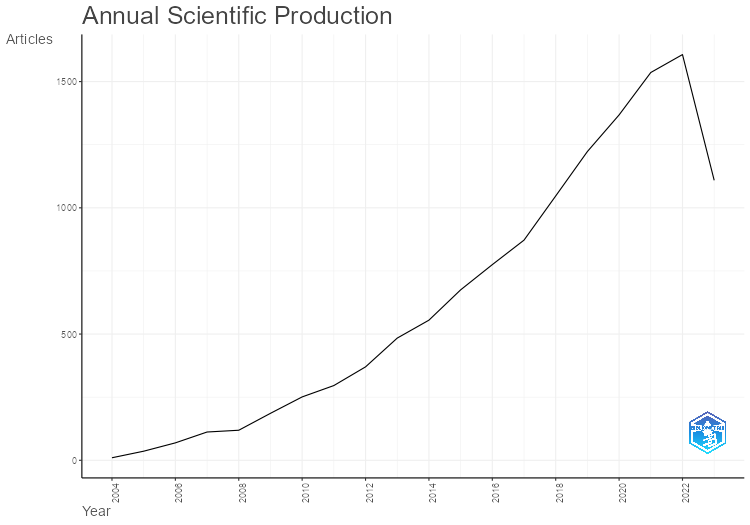 Average Citations Per Year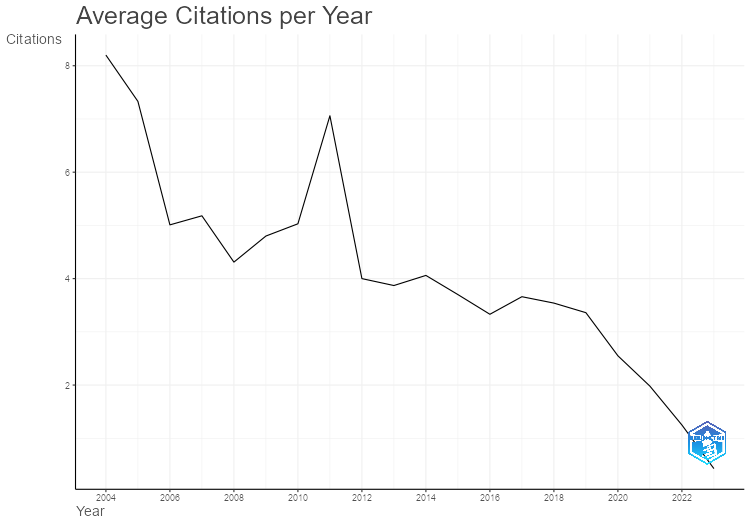 Three Field Plot 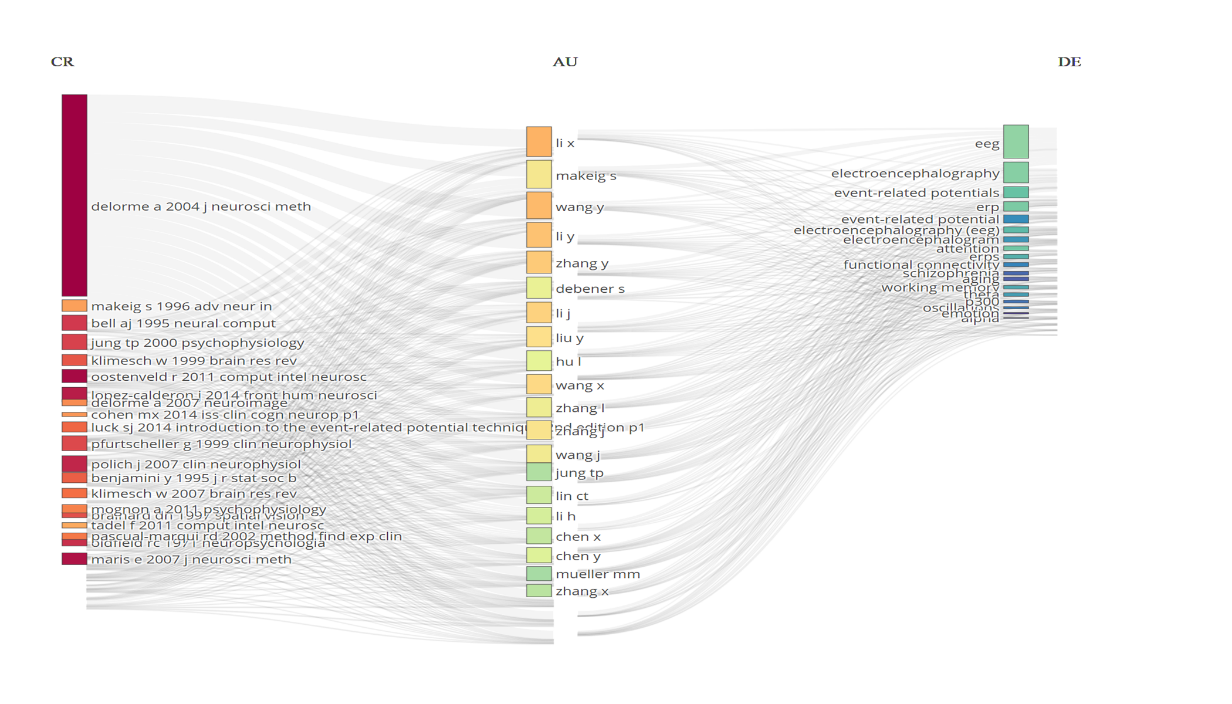 SourcesMost Relevant Sources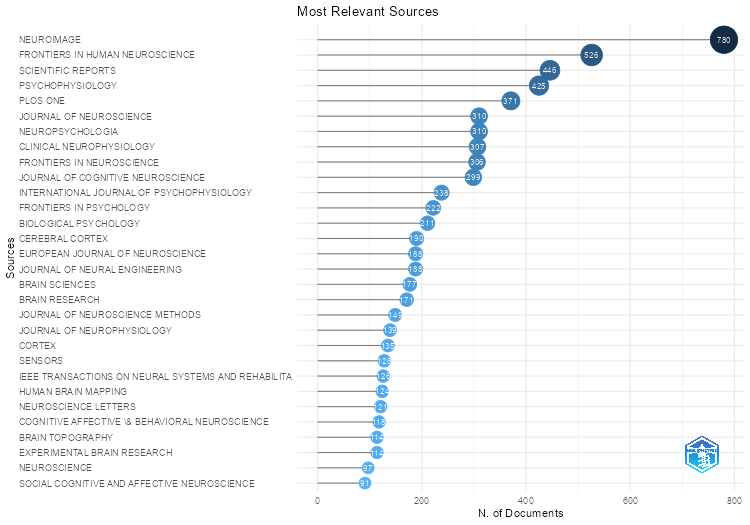 Most Local Cited Sources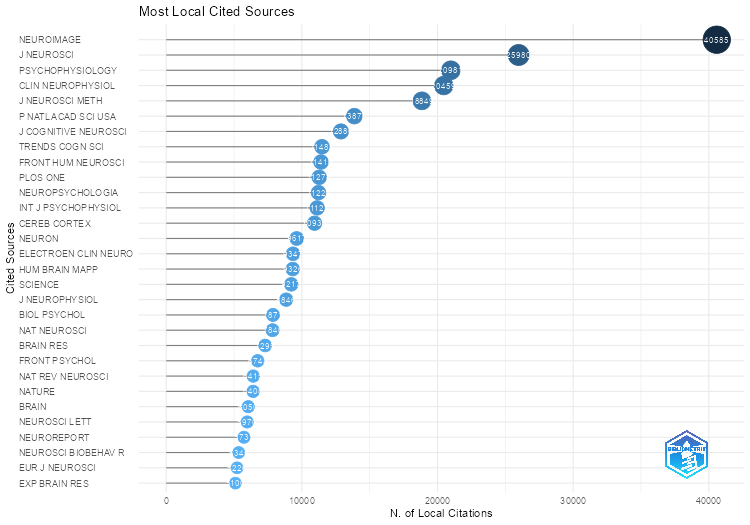 Core Sources by Bradford’s Law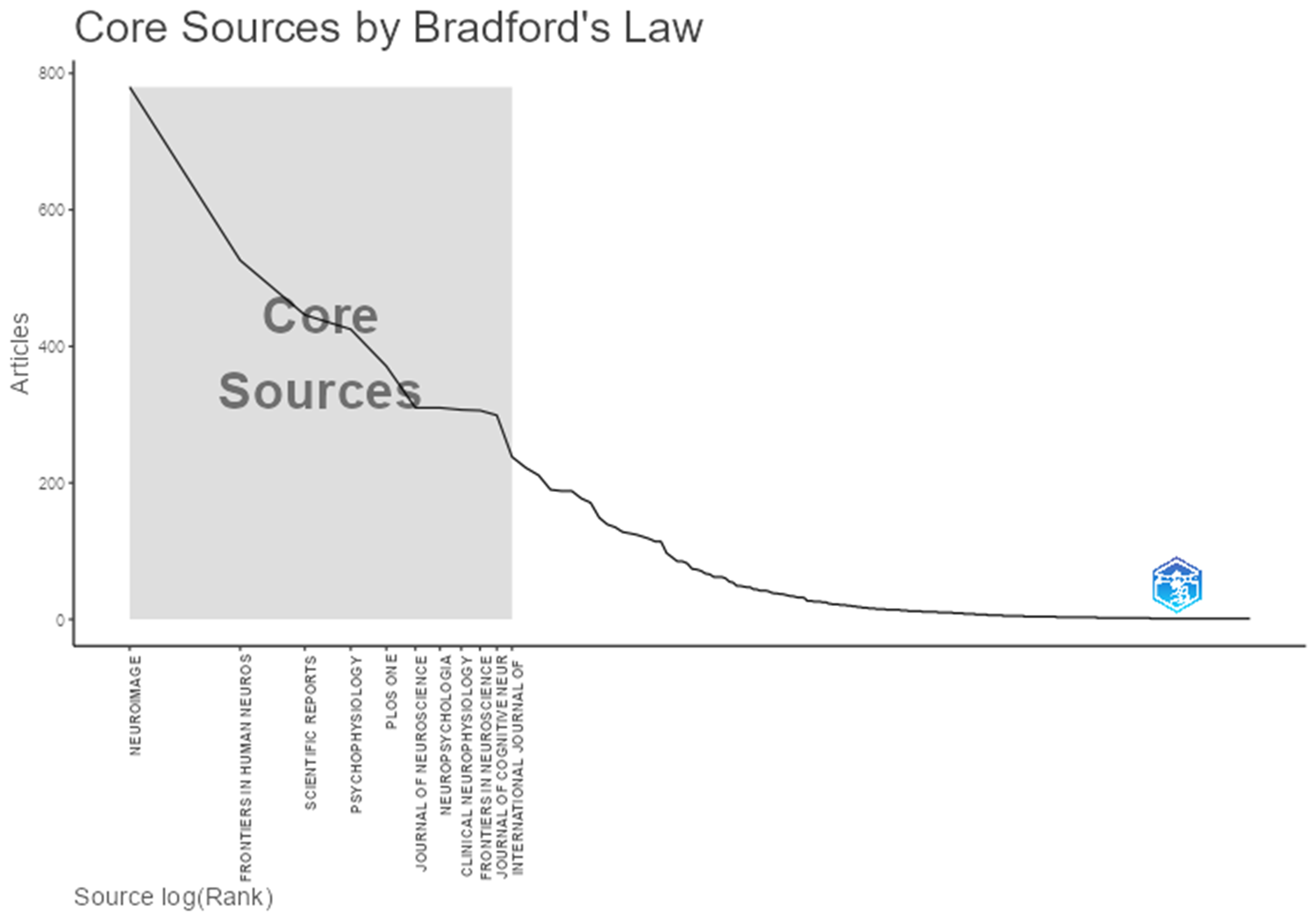 Sources Local Impact by G-Index 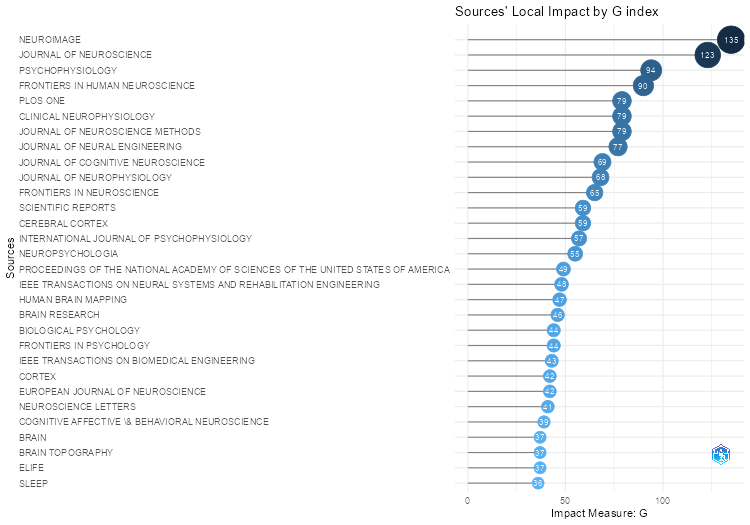 Sources Local Impact by H-Index 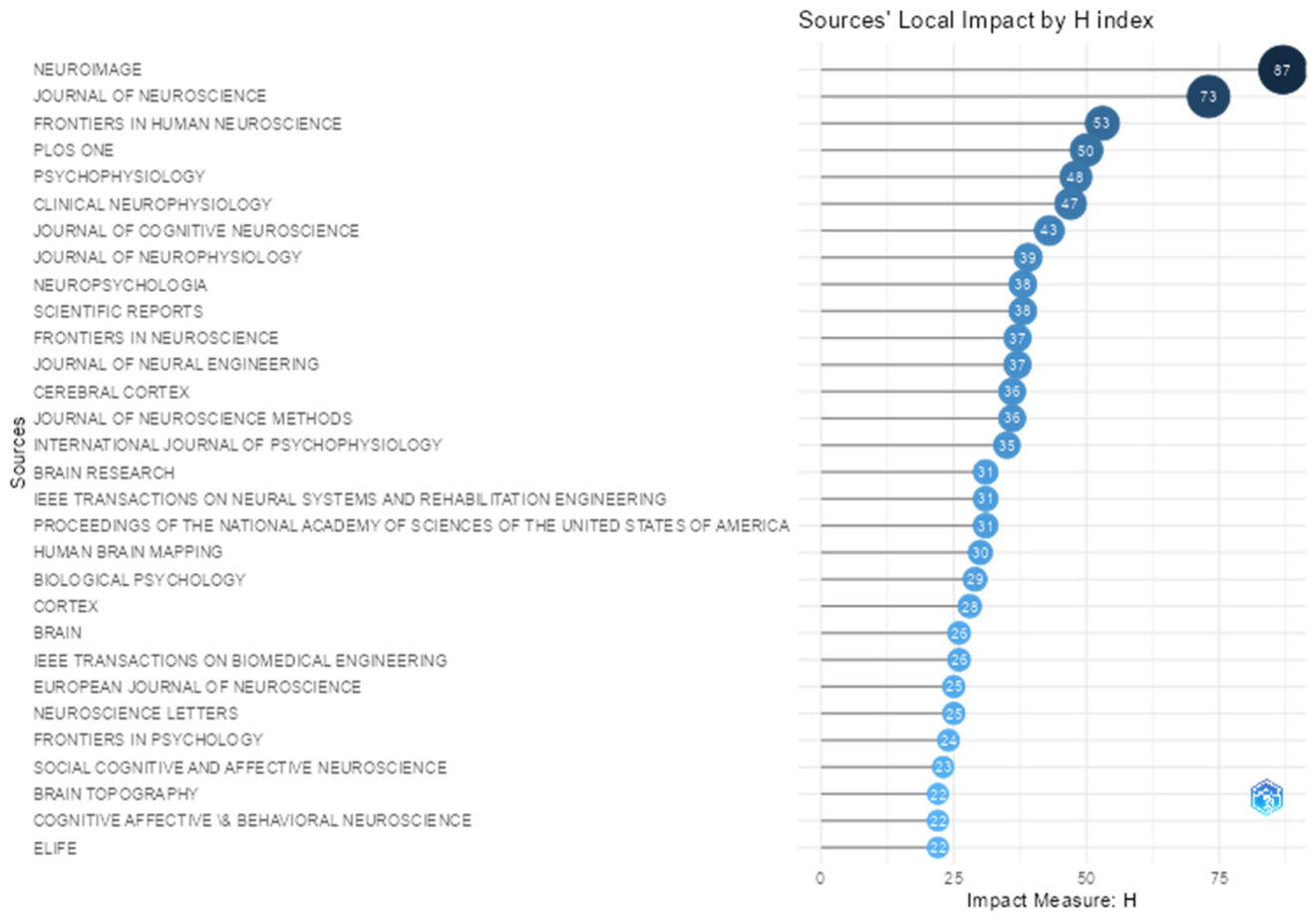 Sources Local Impact by M-Index 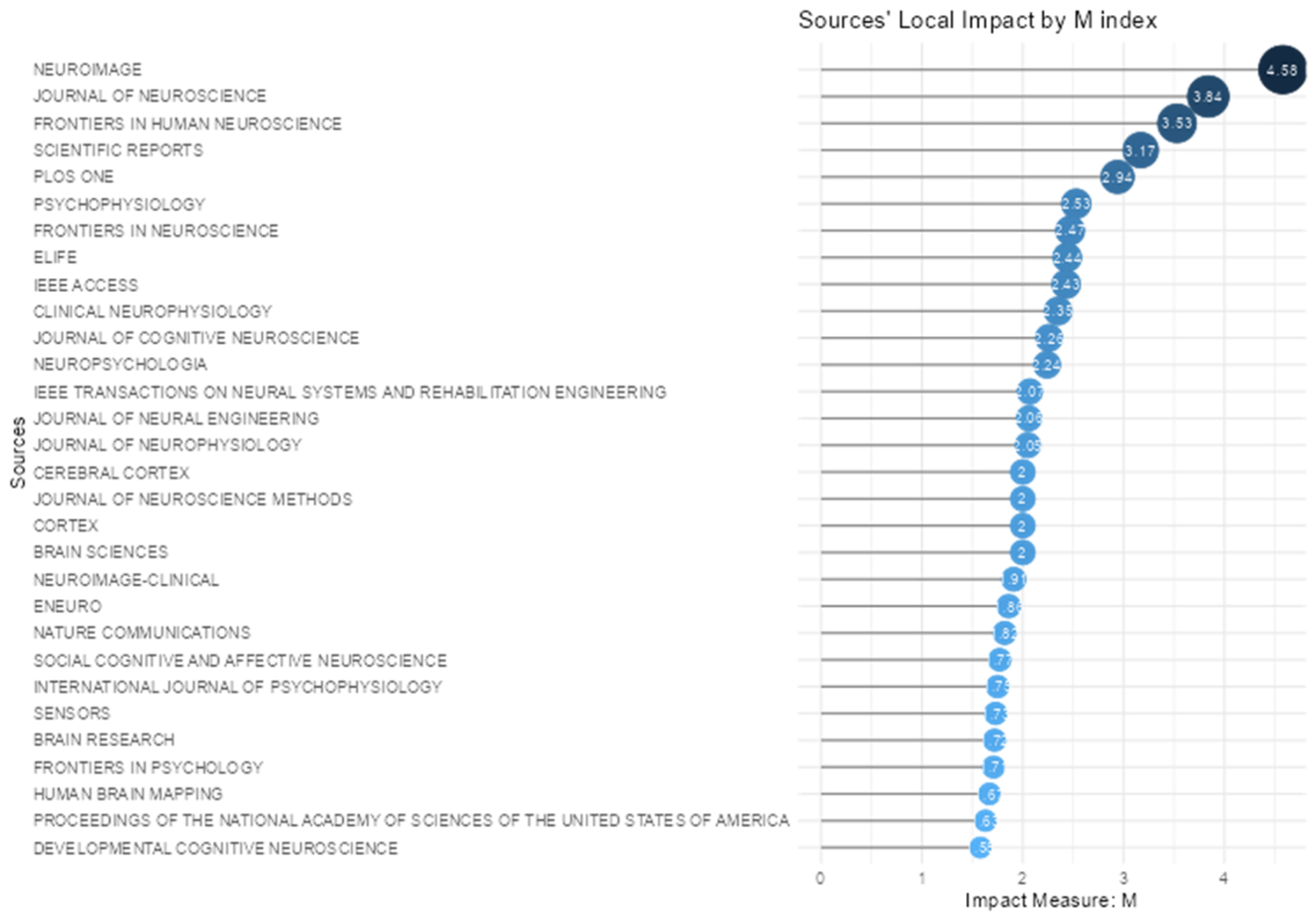 Sources Local Impact by Total Citations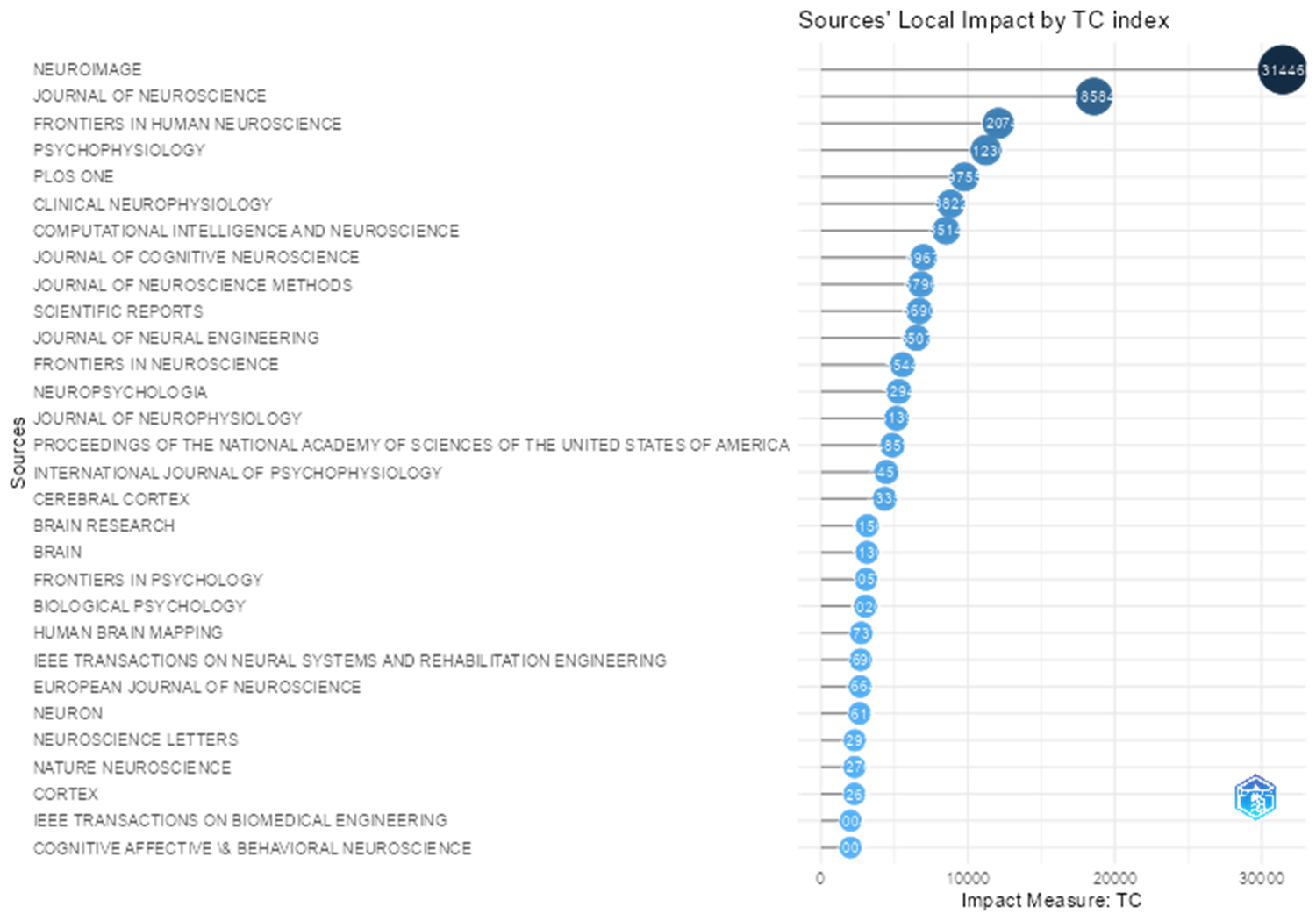 Local ImpactsSources’ Production Over timeIt shows top 20 journals and 10 top journal in the table.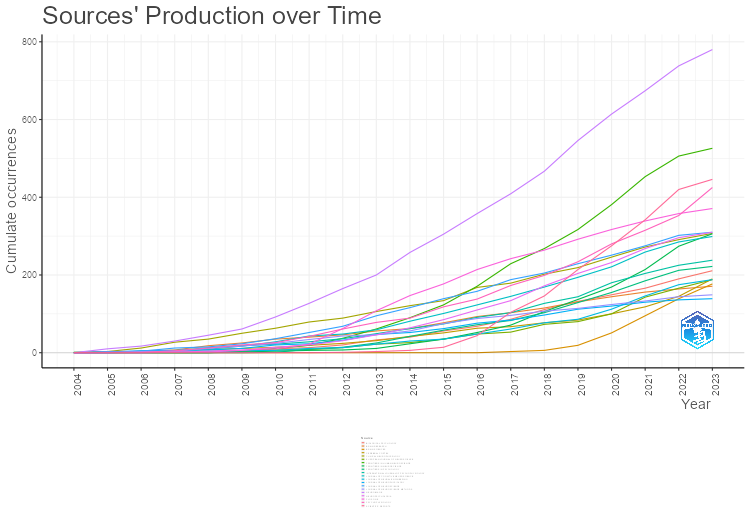 AuthorsMost Local Cited AuthorsAuthor Productivity through Lotka’s Law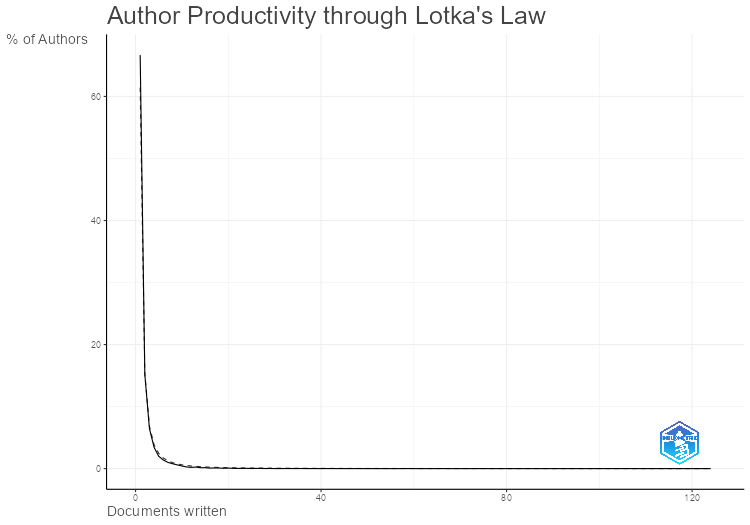 Author’s Local Impact by H index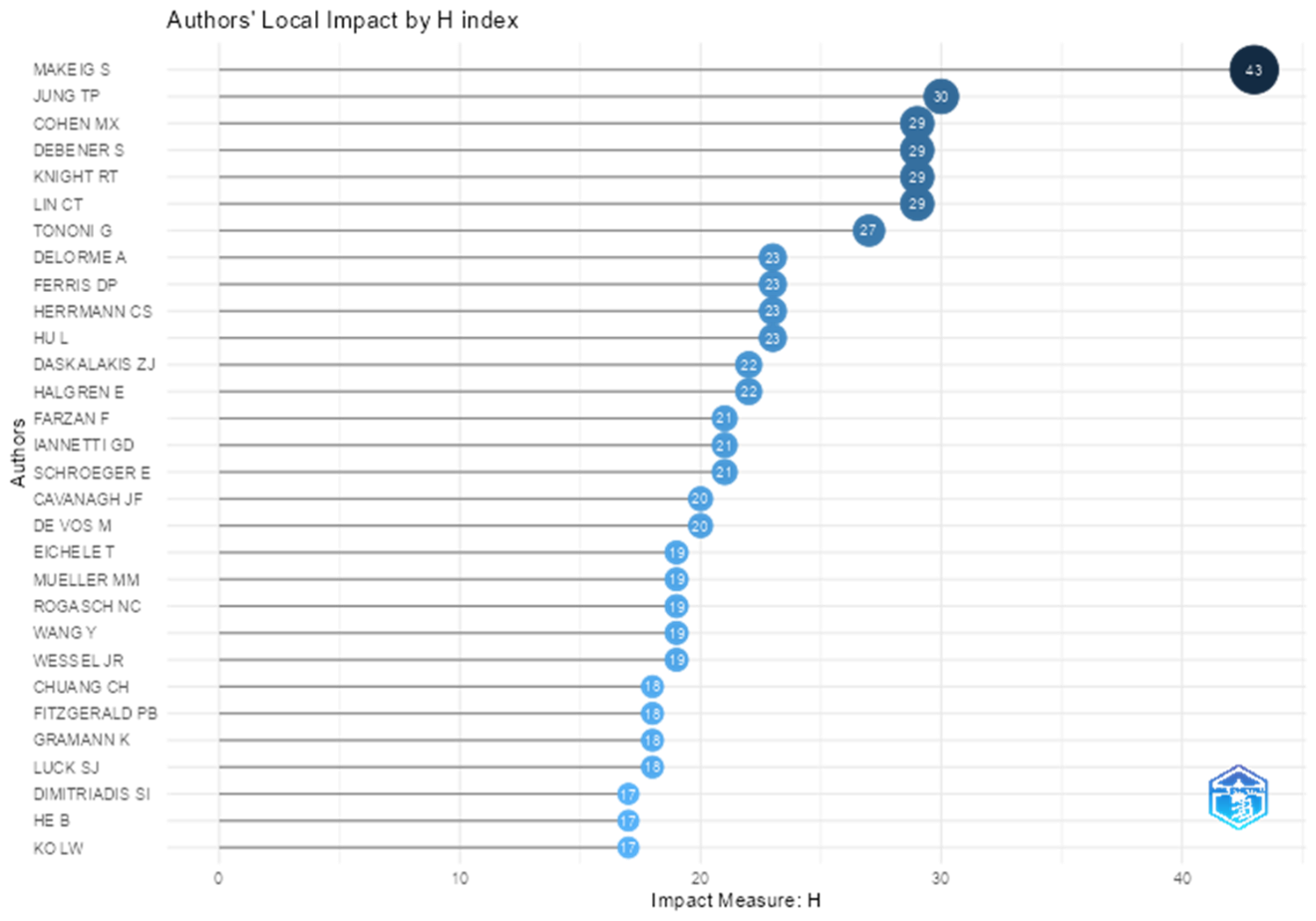 Author’s Local Impact by G index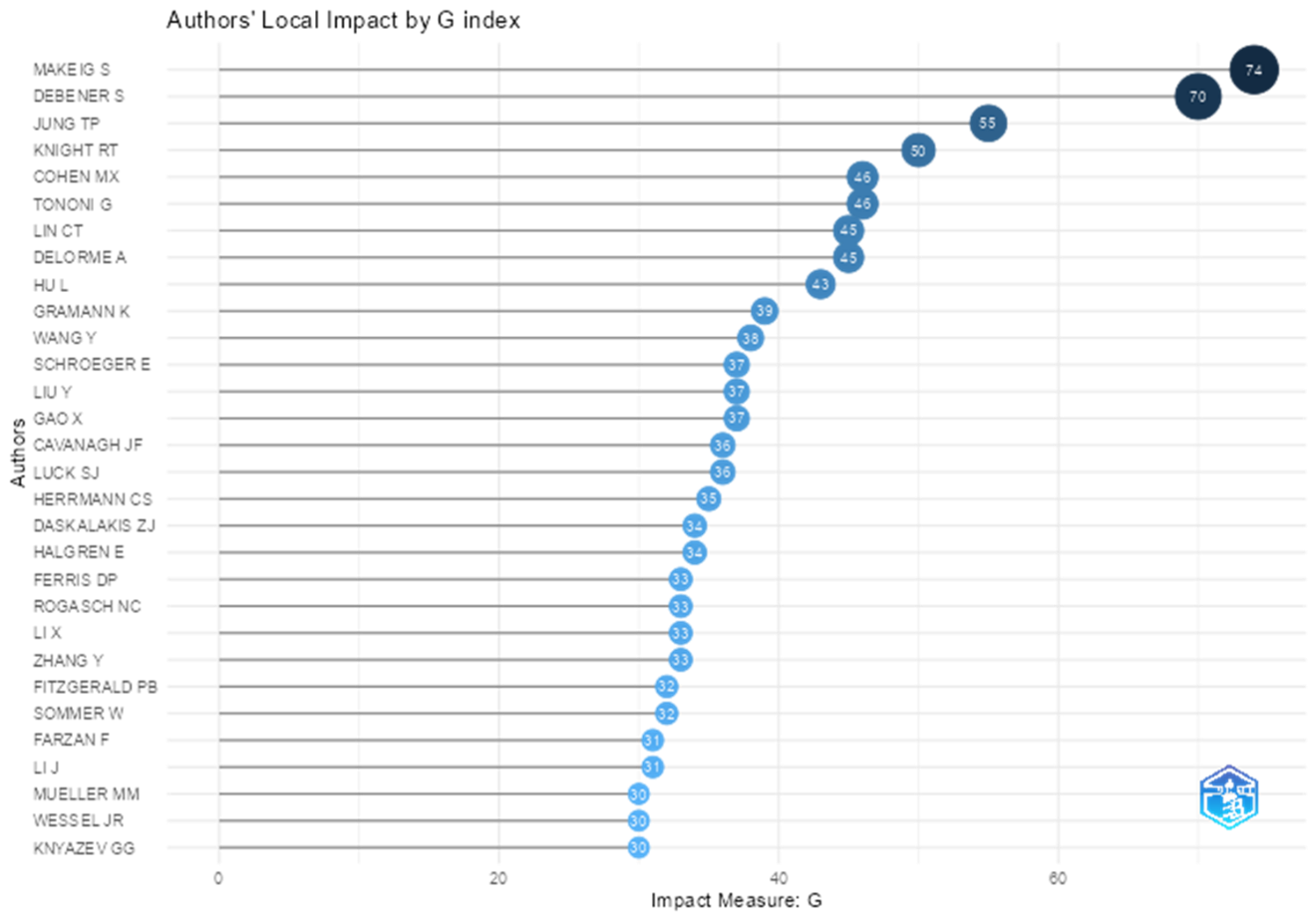 Author’s Local Impact by M index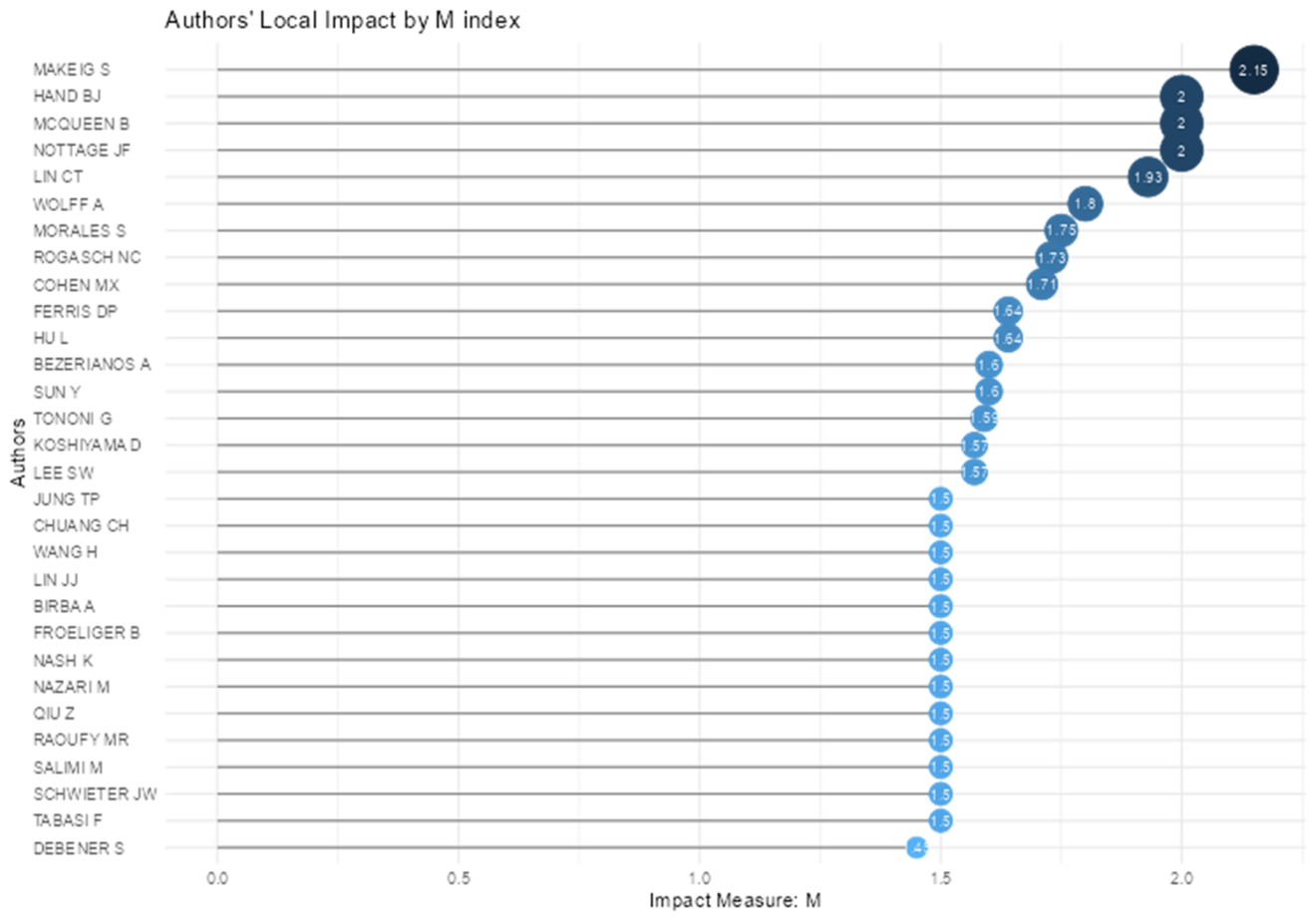 Author’s Local Impact by Total Citations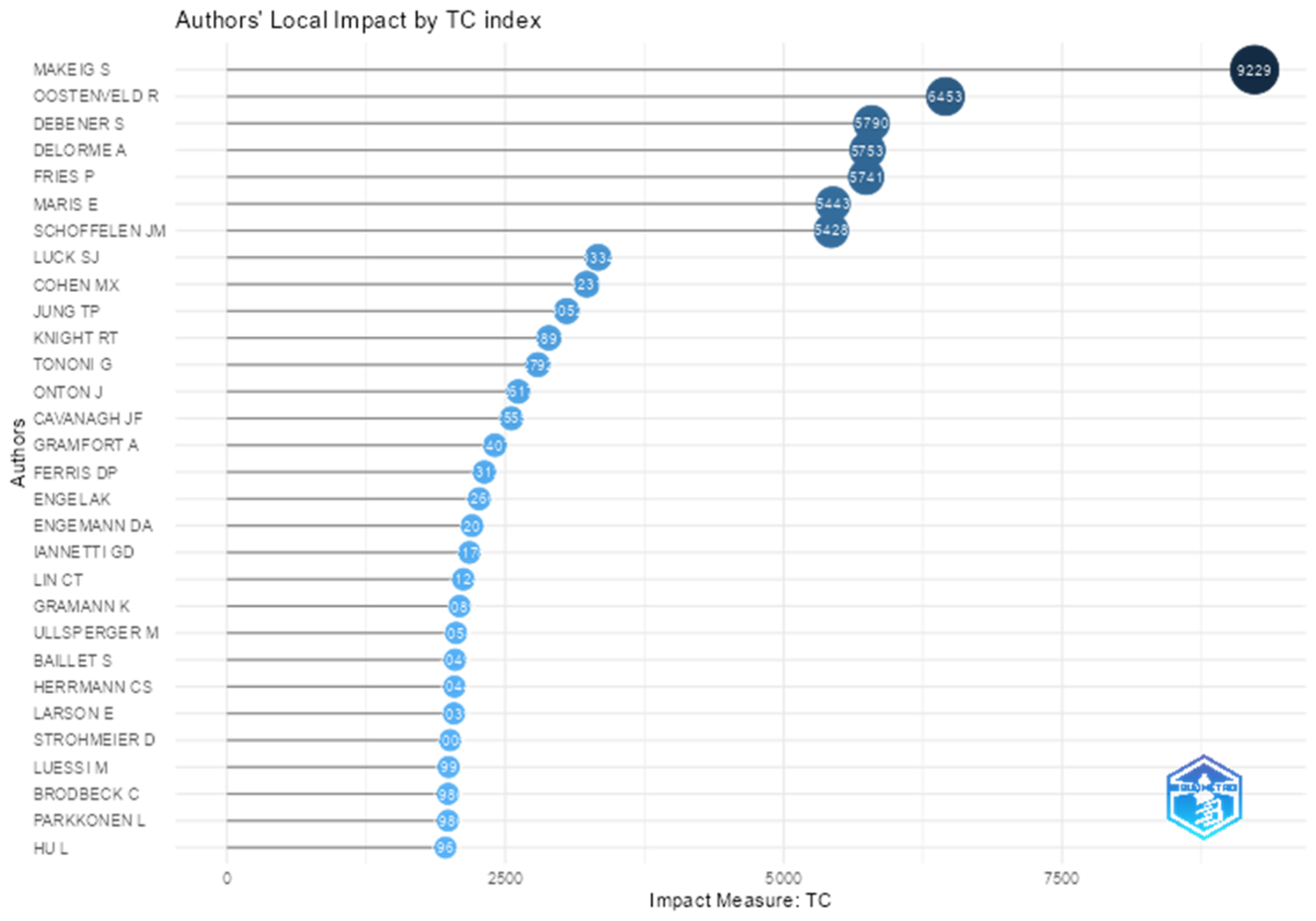 DocumentsMost Global Cited Documents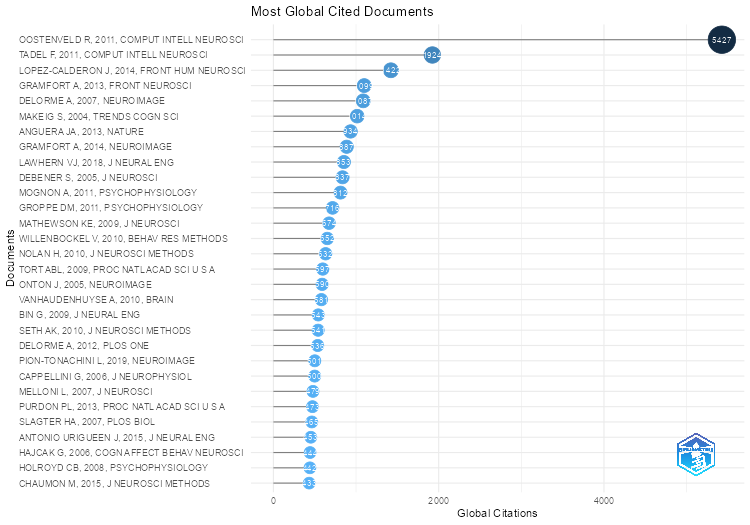 Most Local Cited Documents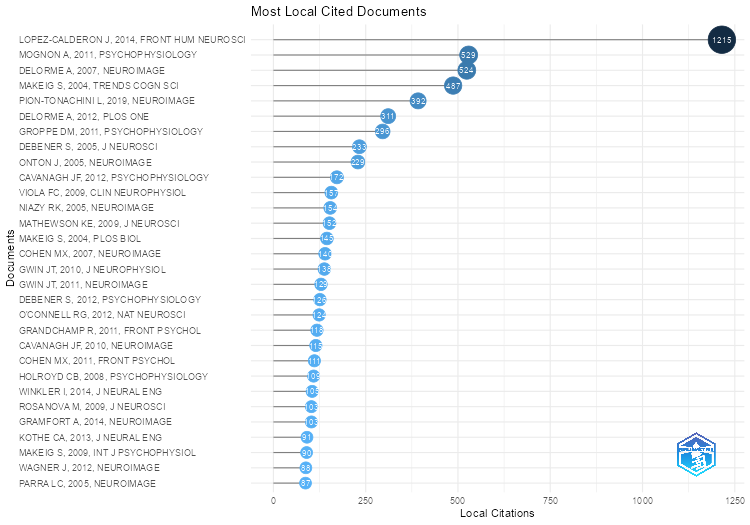 Most Local Cited References 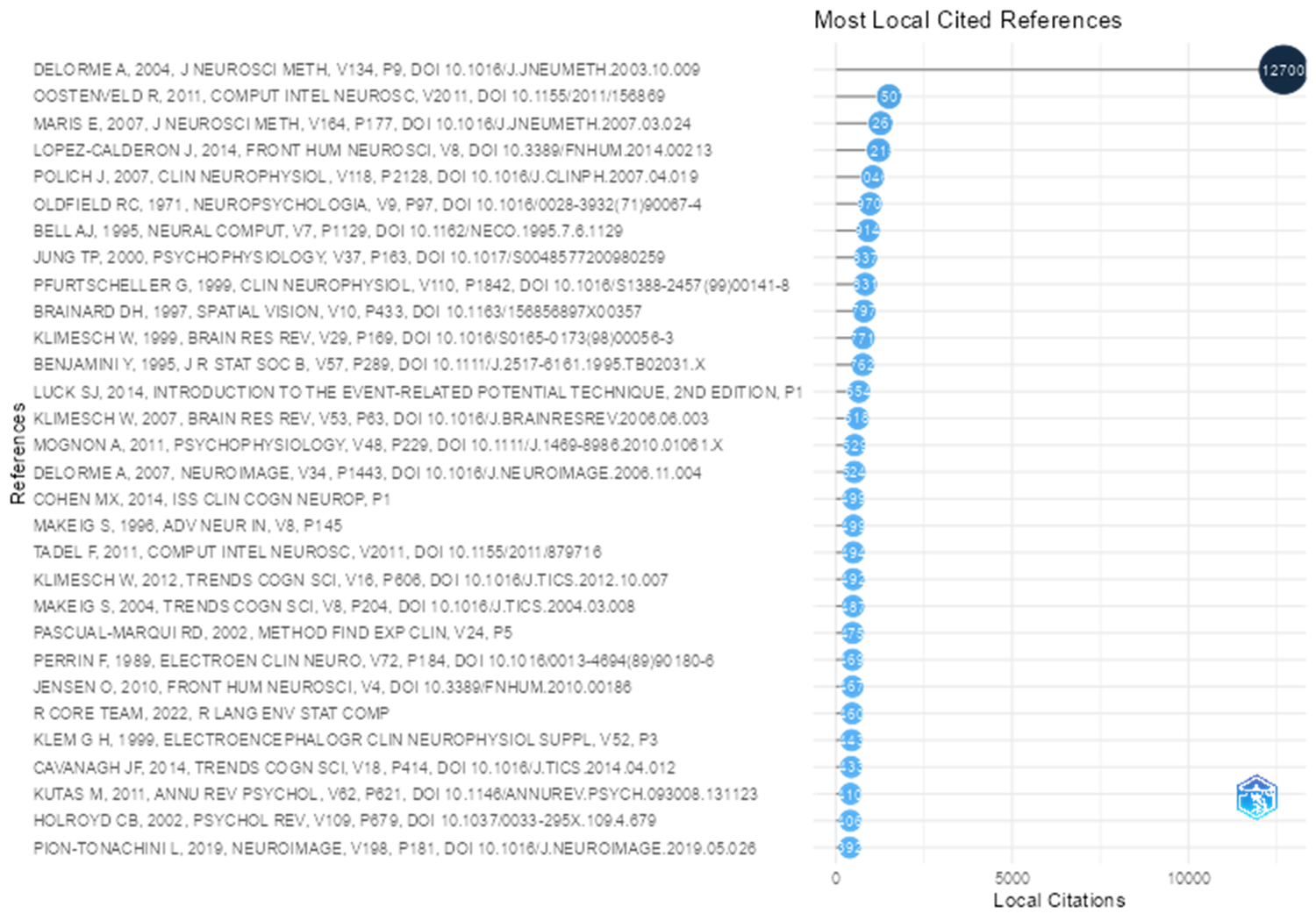 Most Relevant Keywords Plus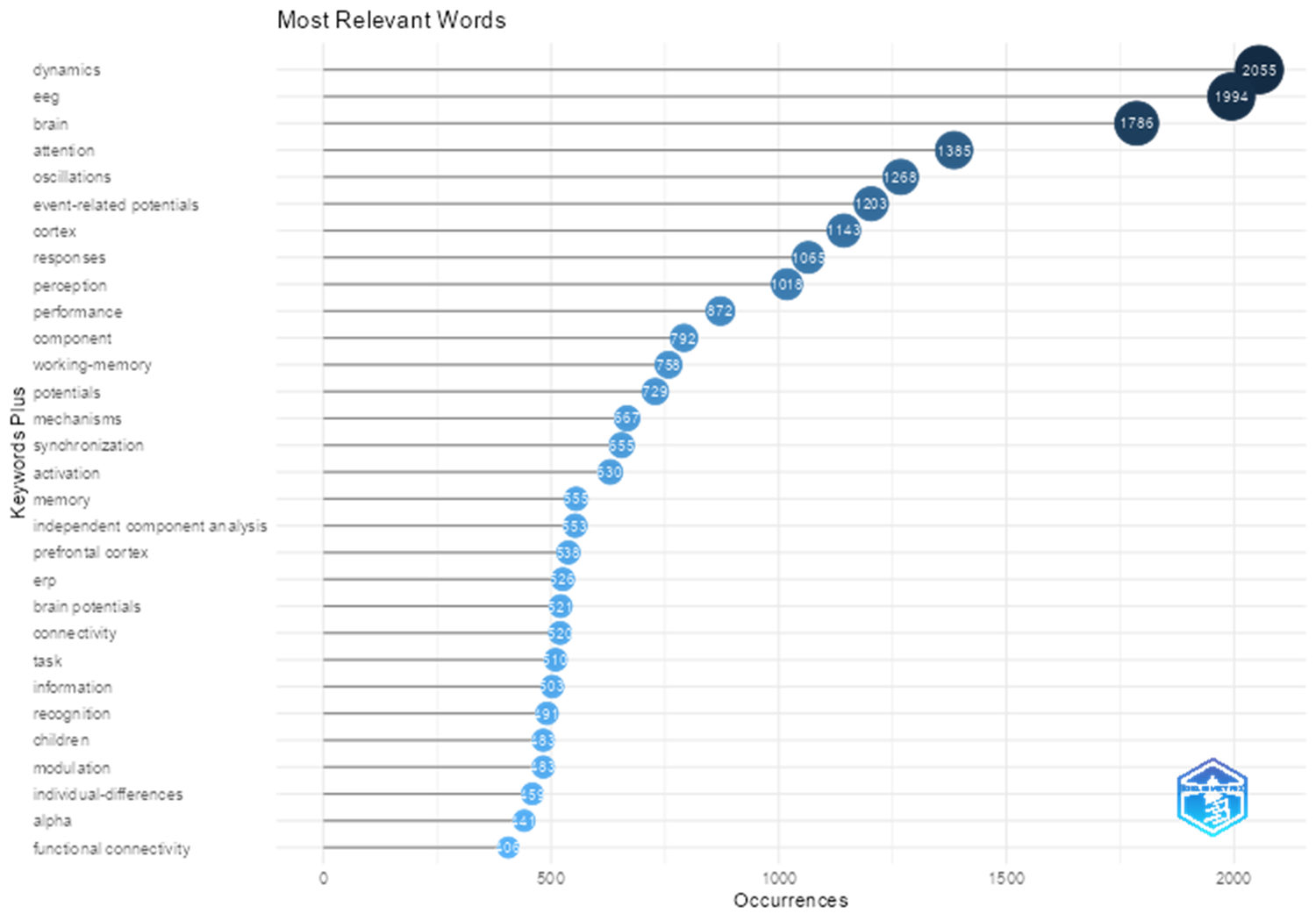 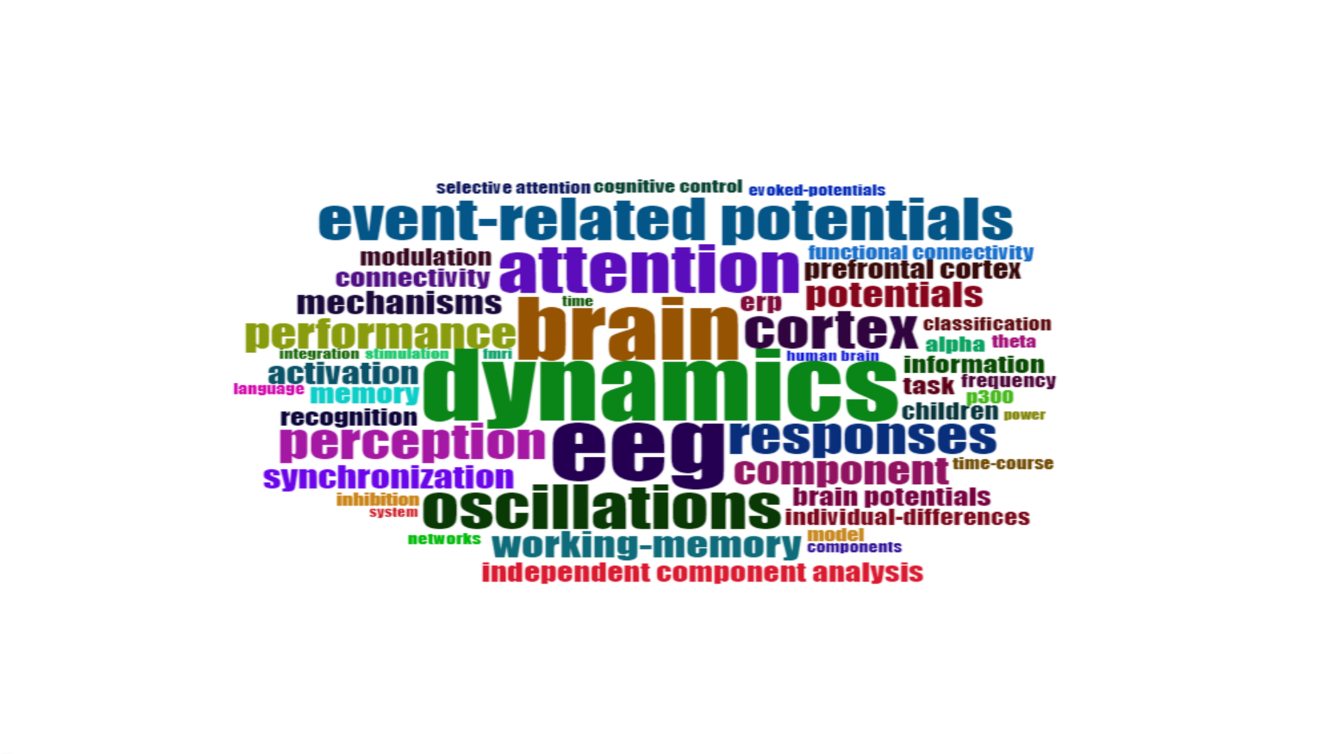 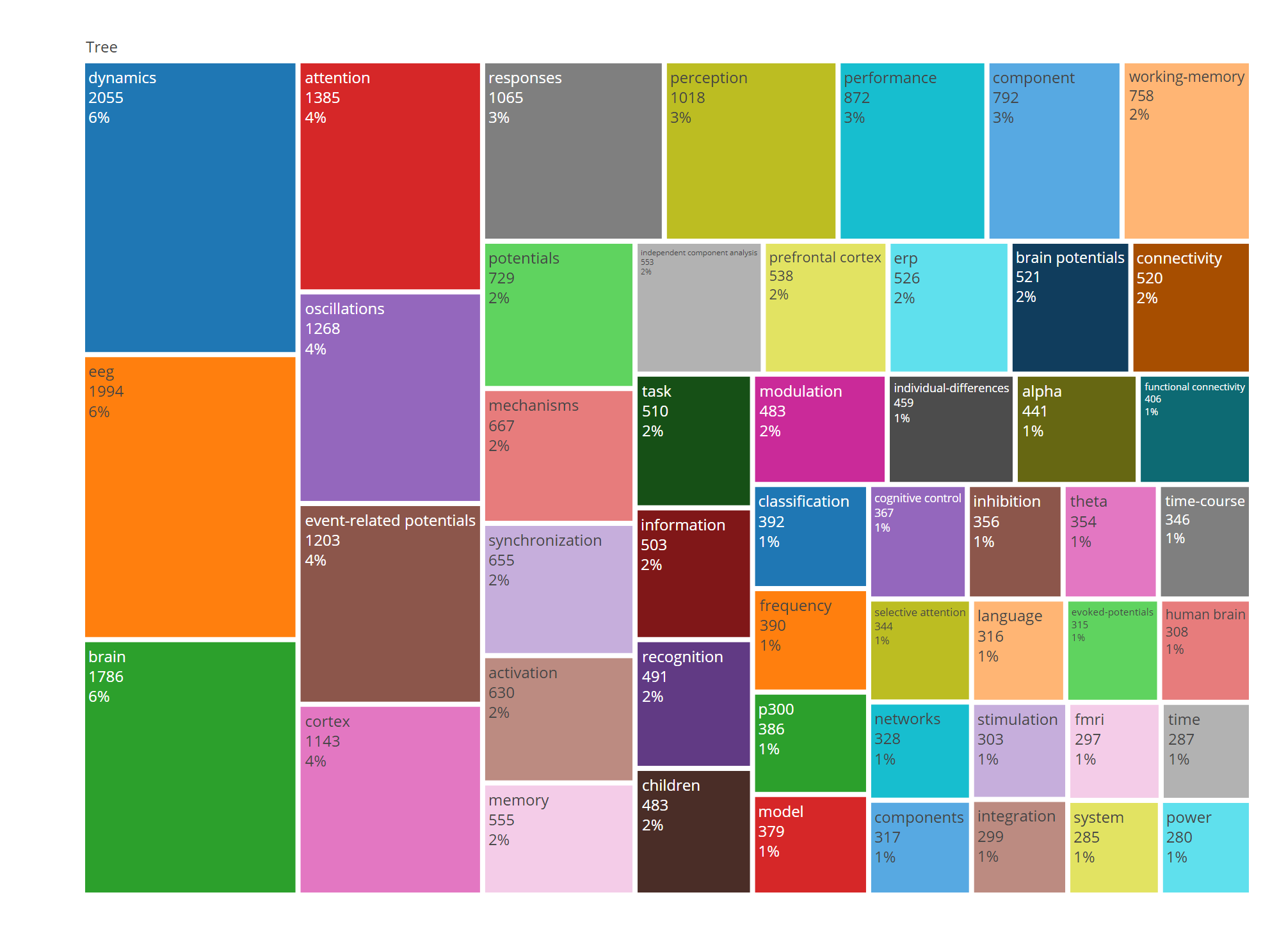 Most Relevant Authors Keywords 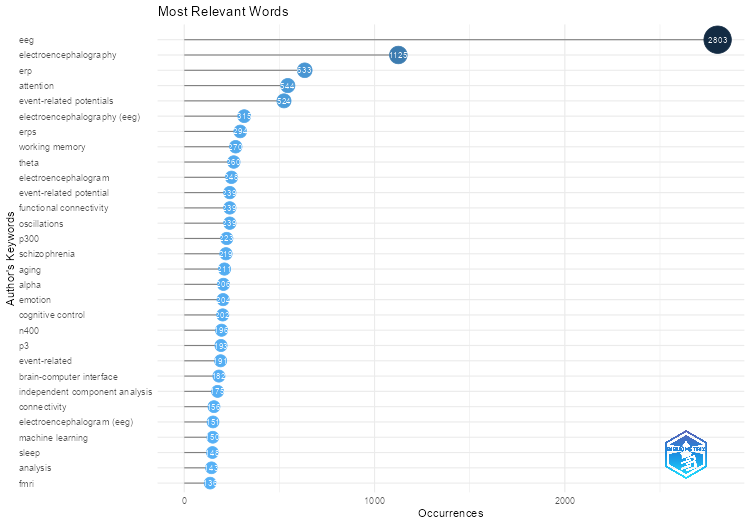 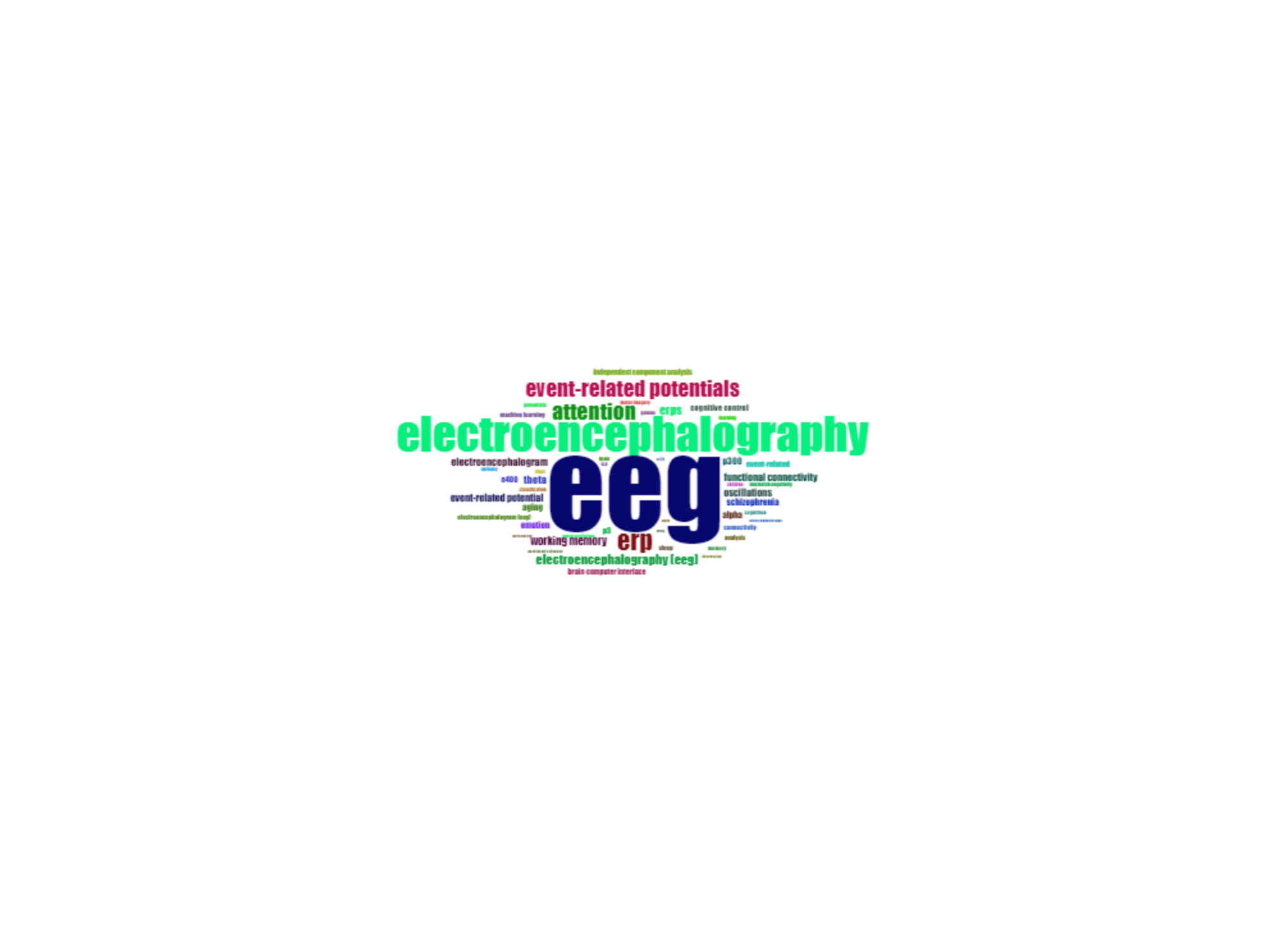 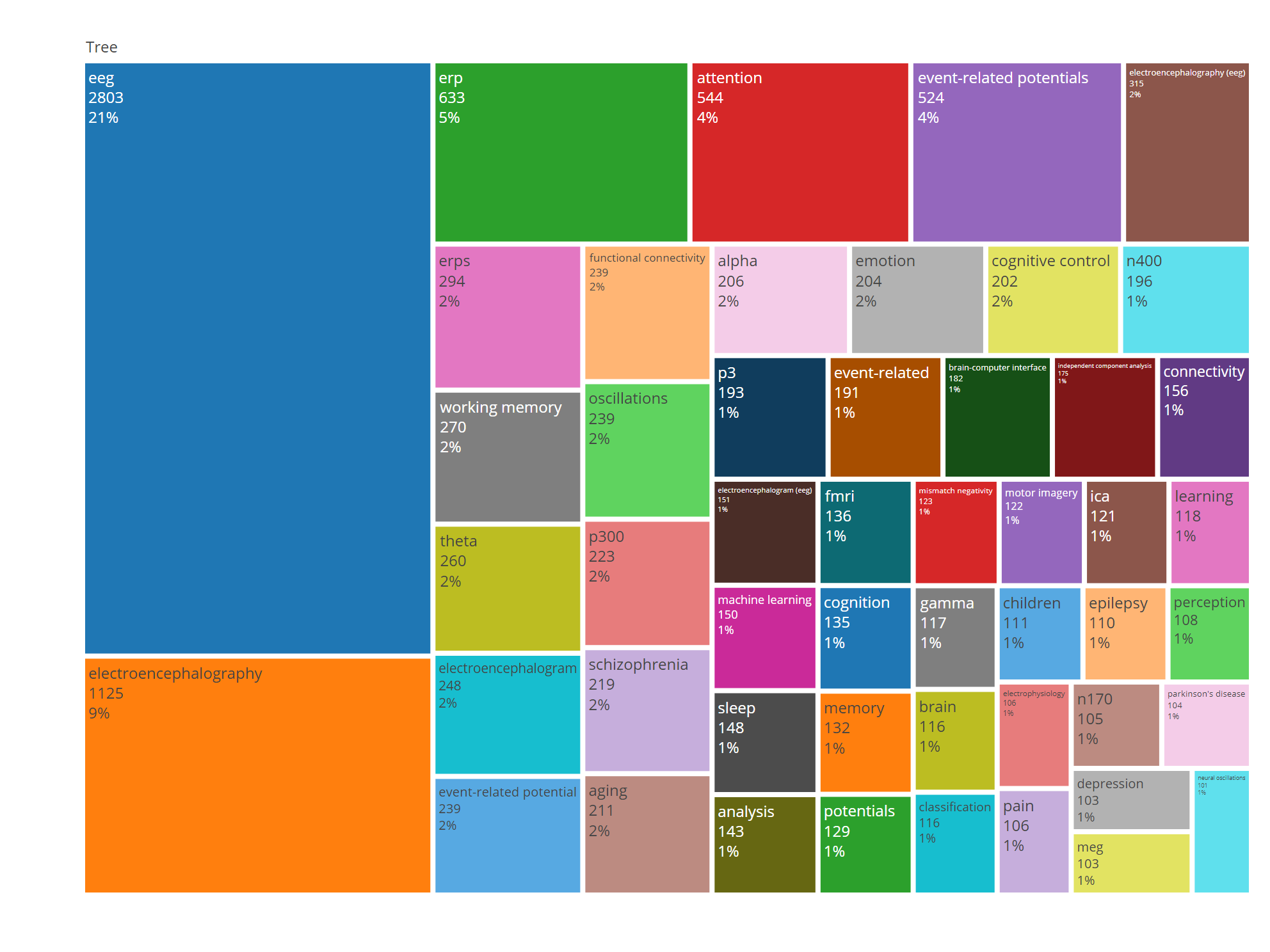 Most Relevant Unigram words in Title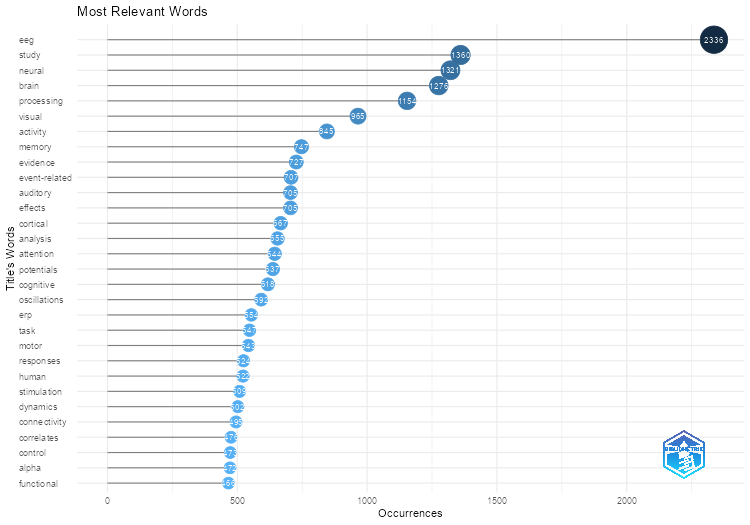 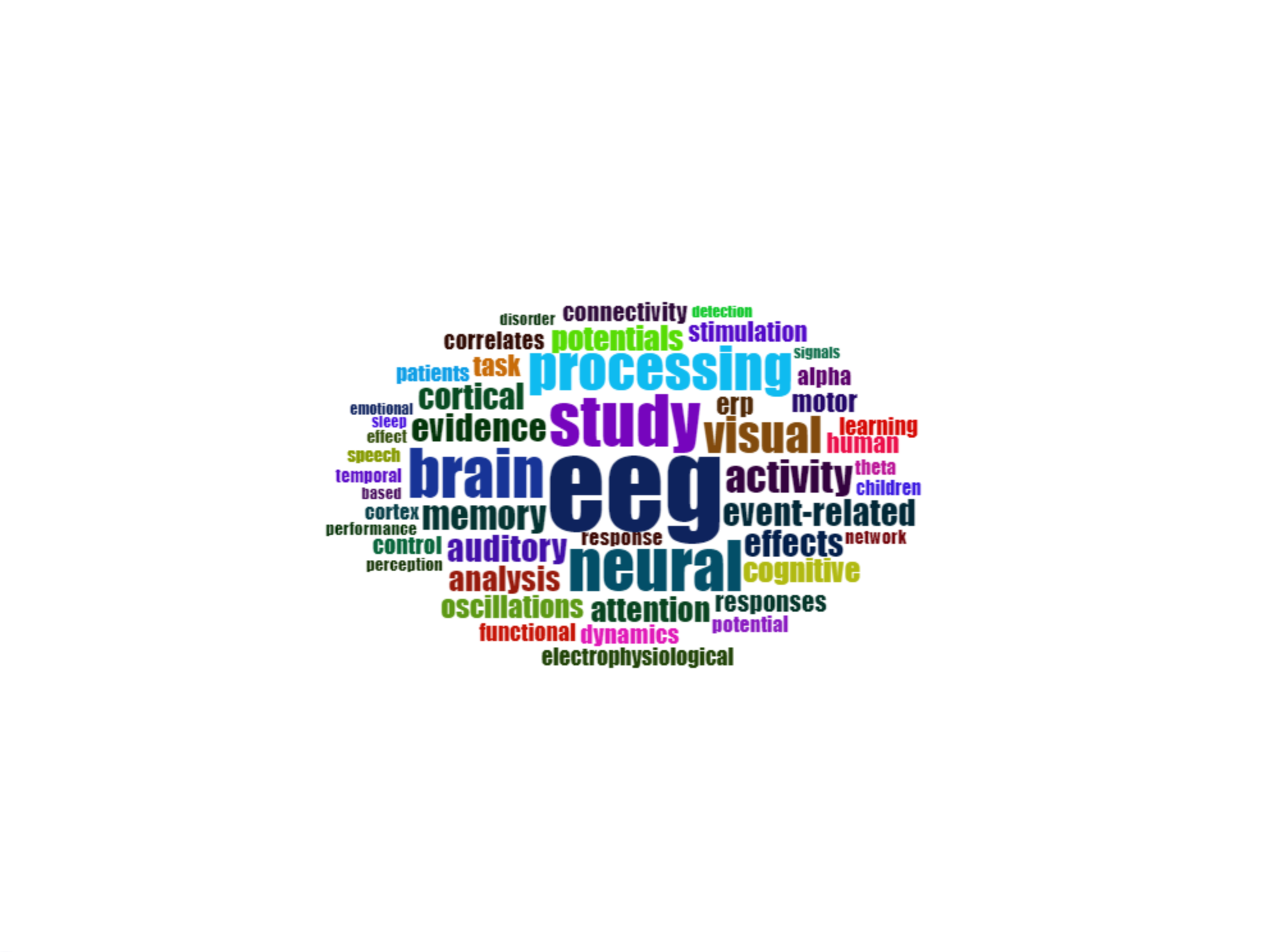 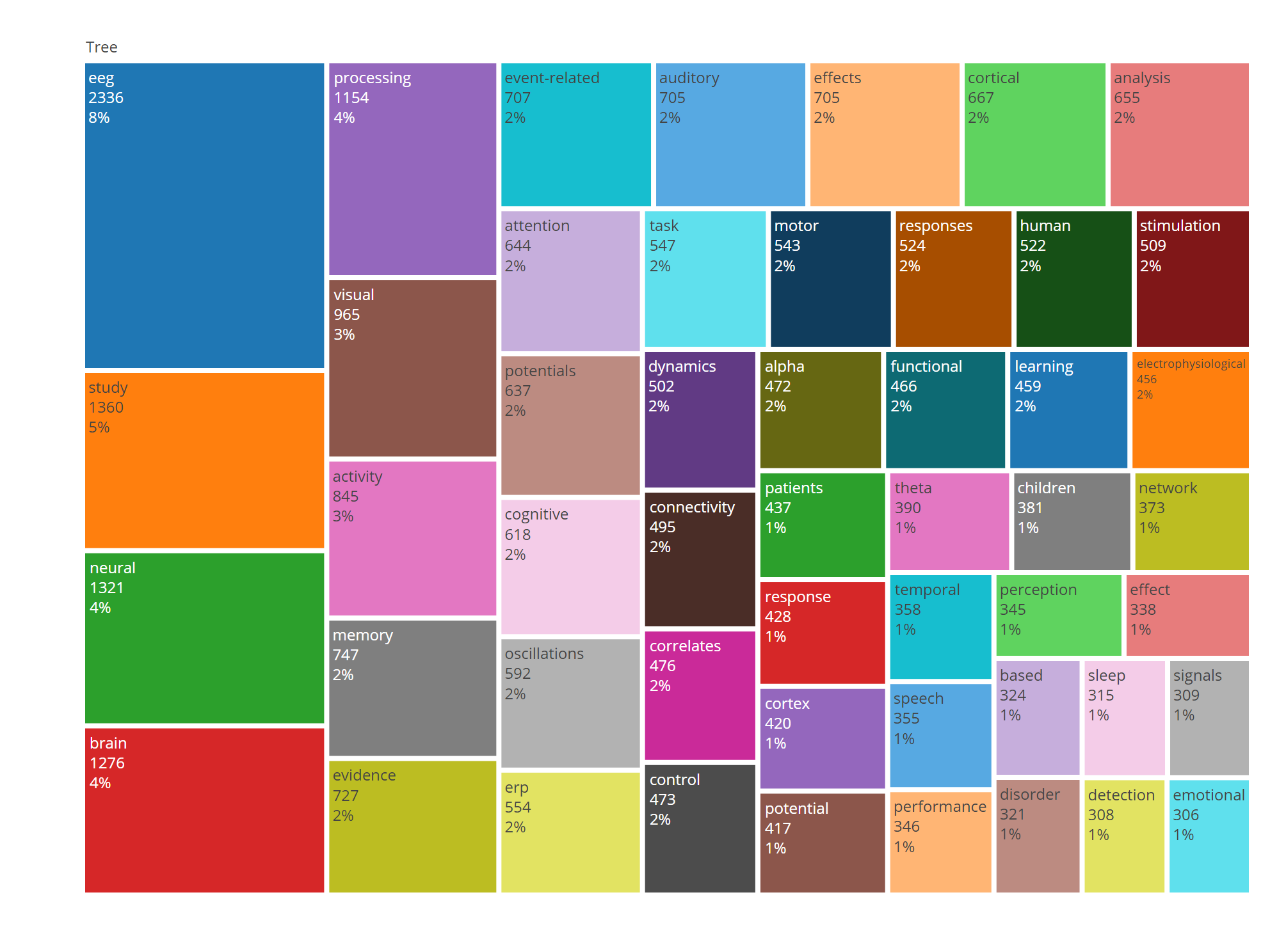 Most Relevant Bigram words in Title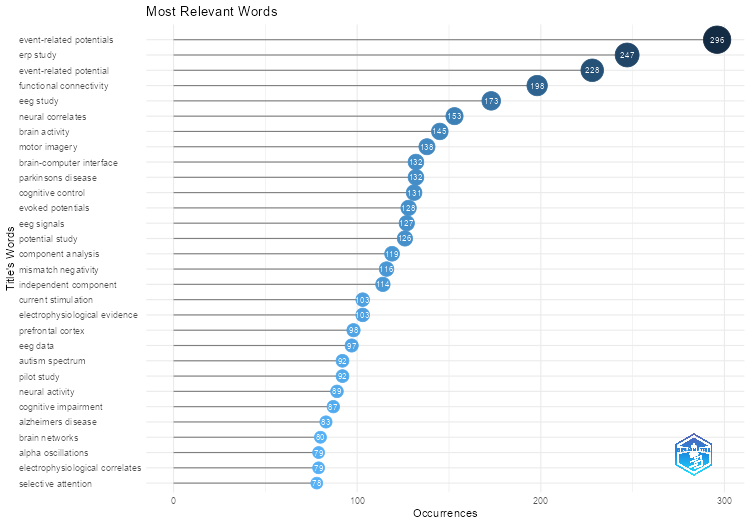 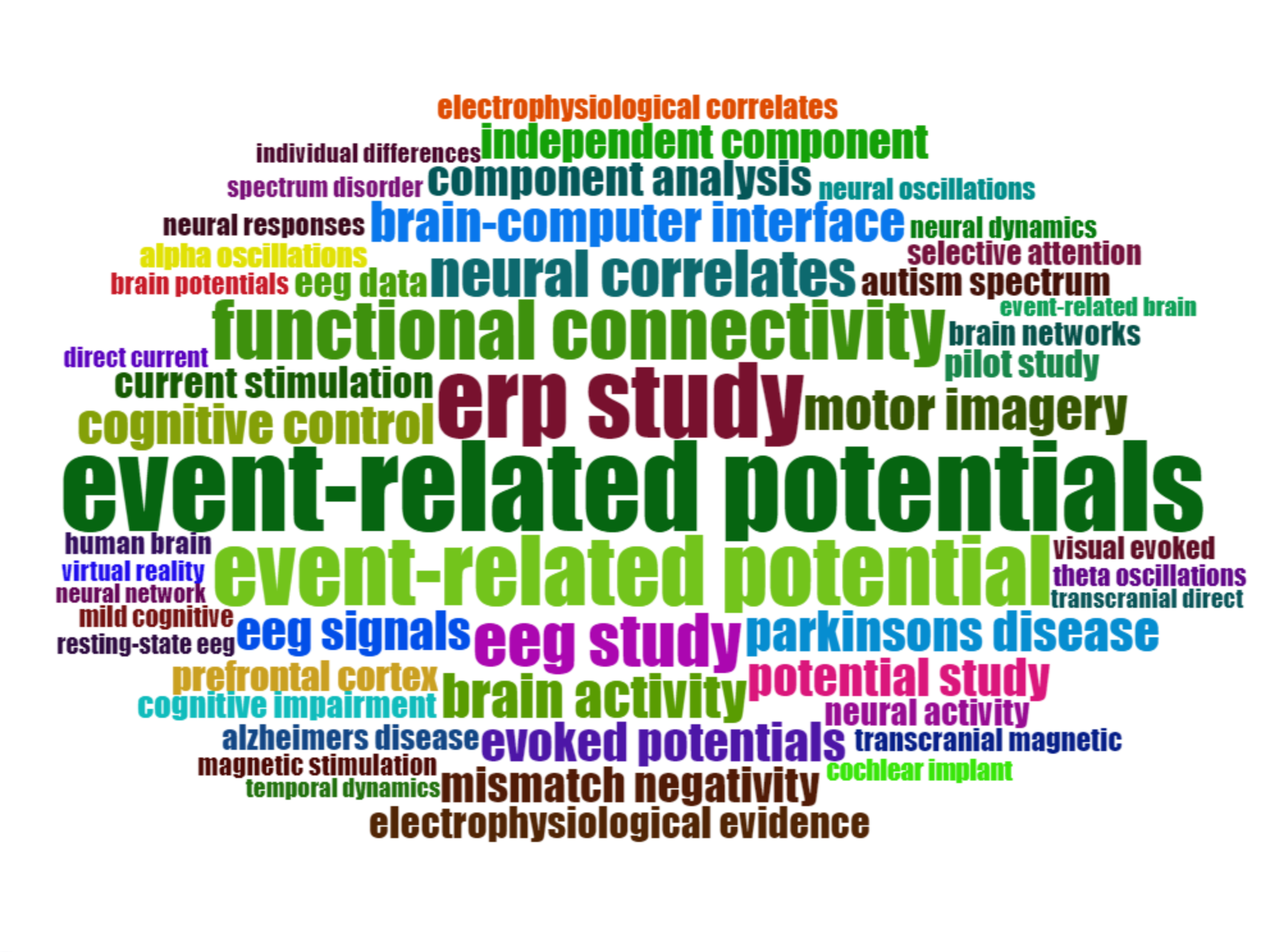 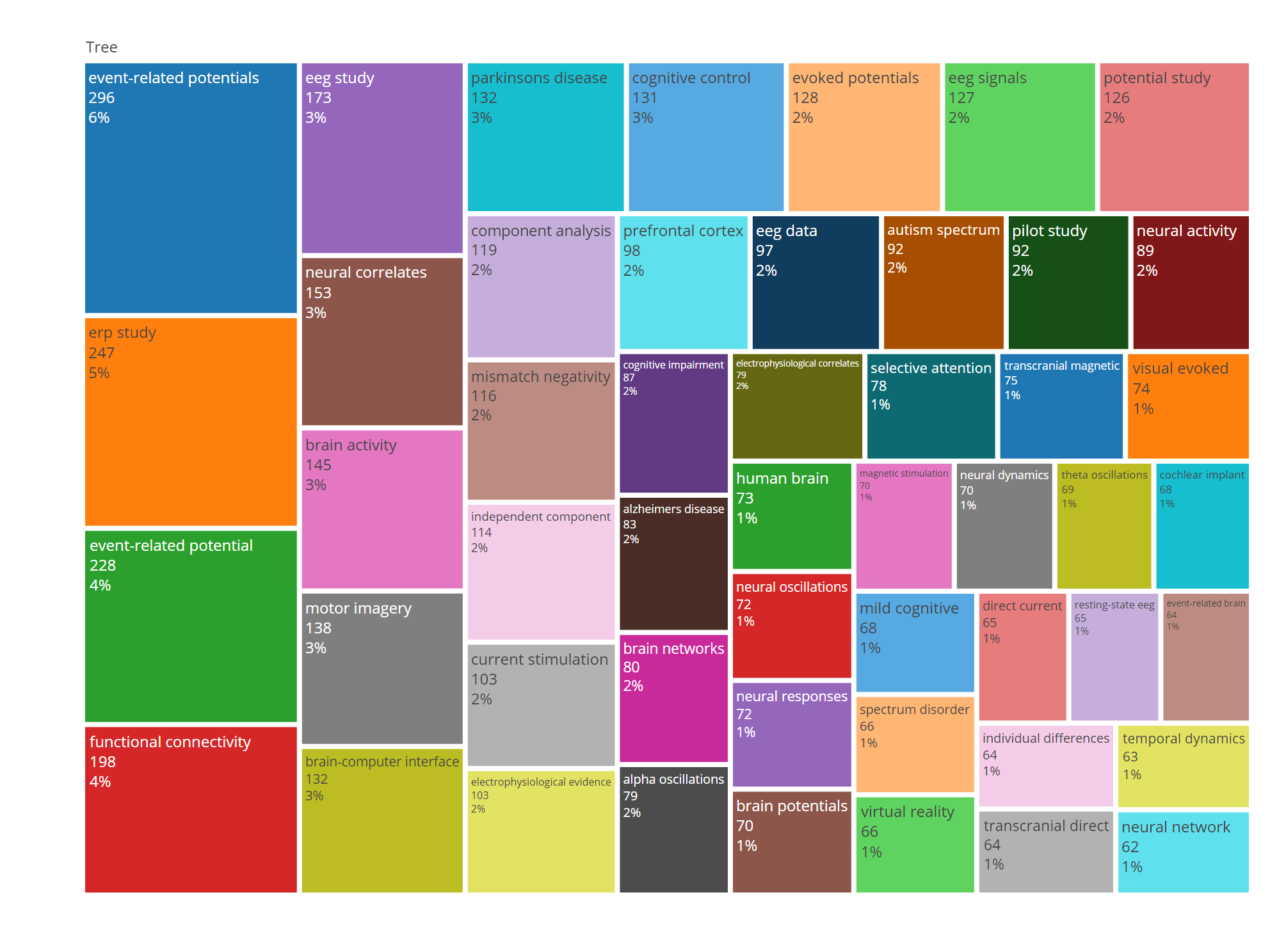 Most Relevant Trigram words in Title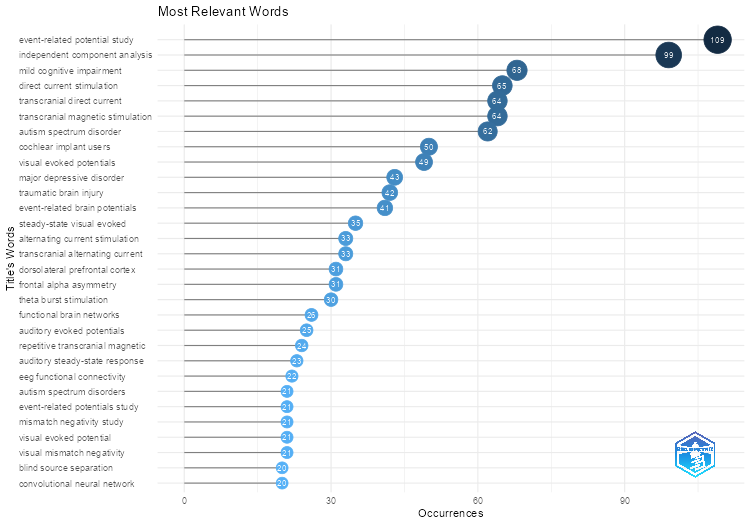 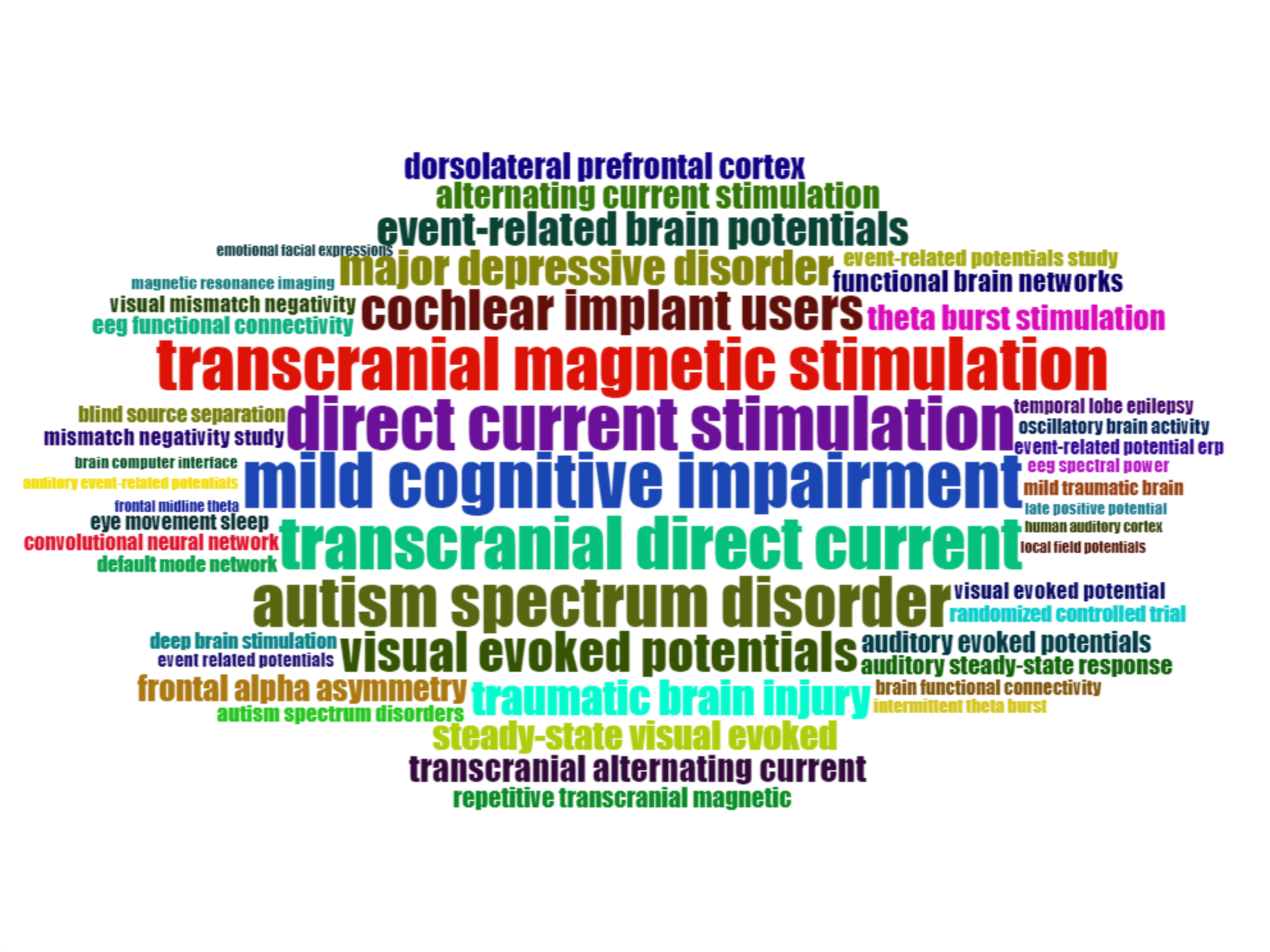 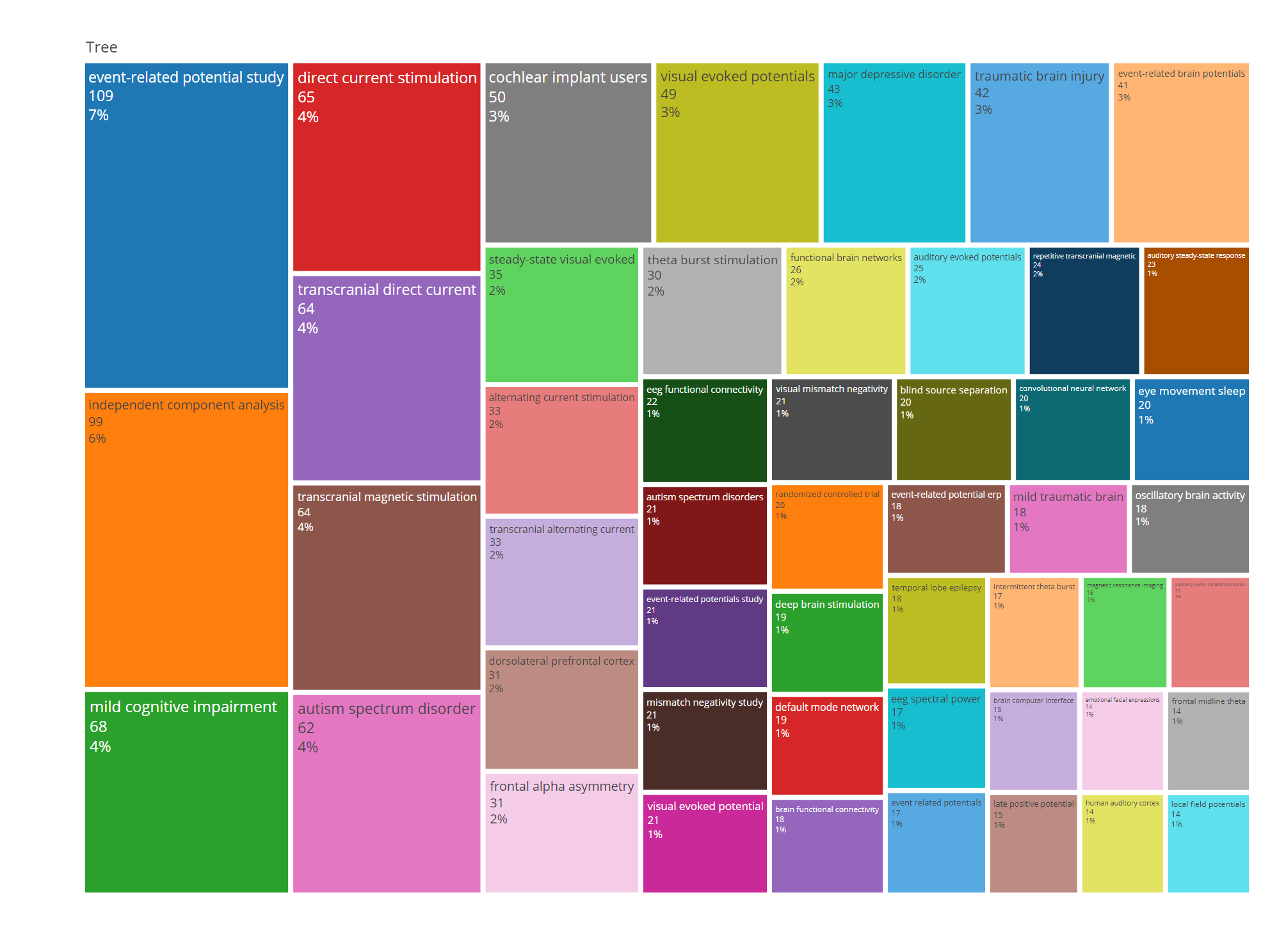 Most Relevant Unigram words in Abstract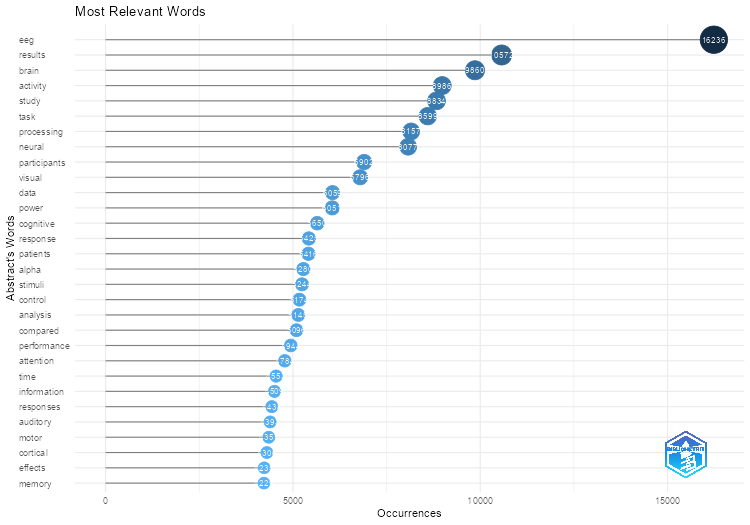 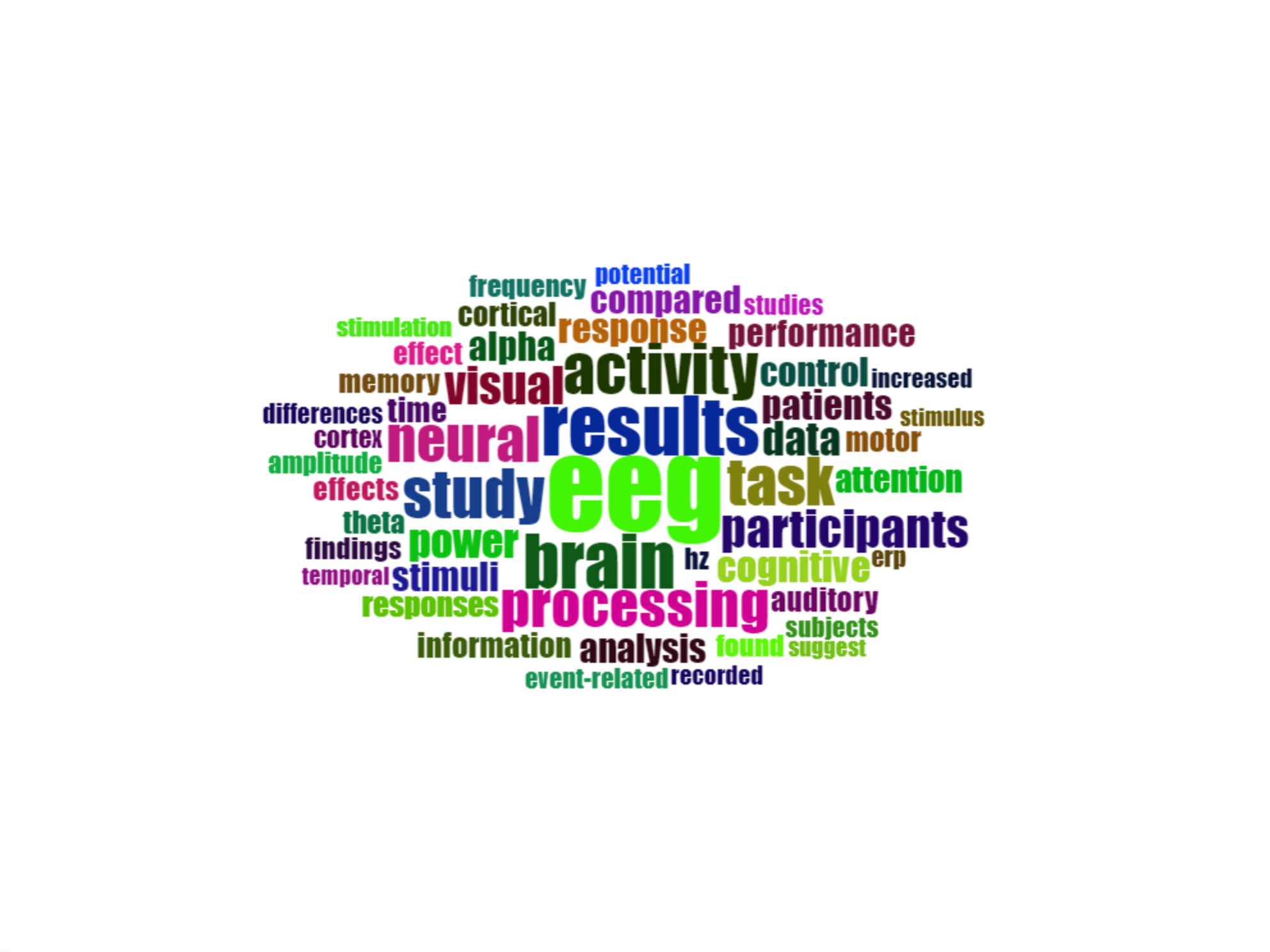 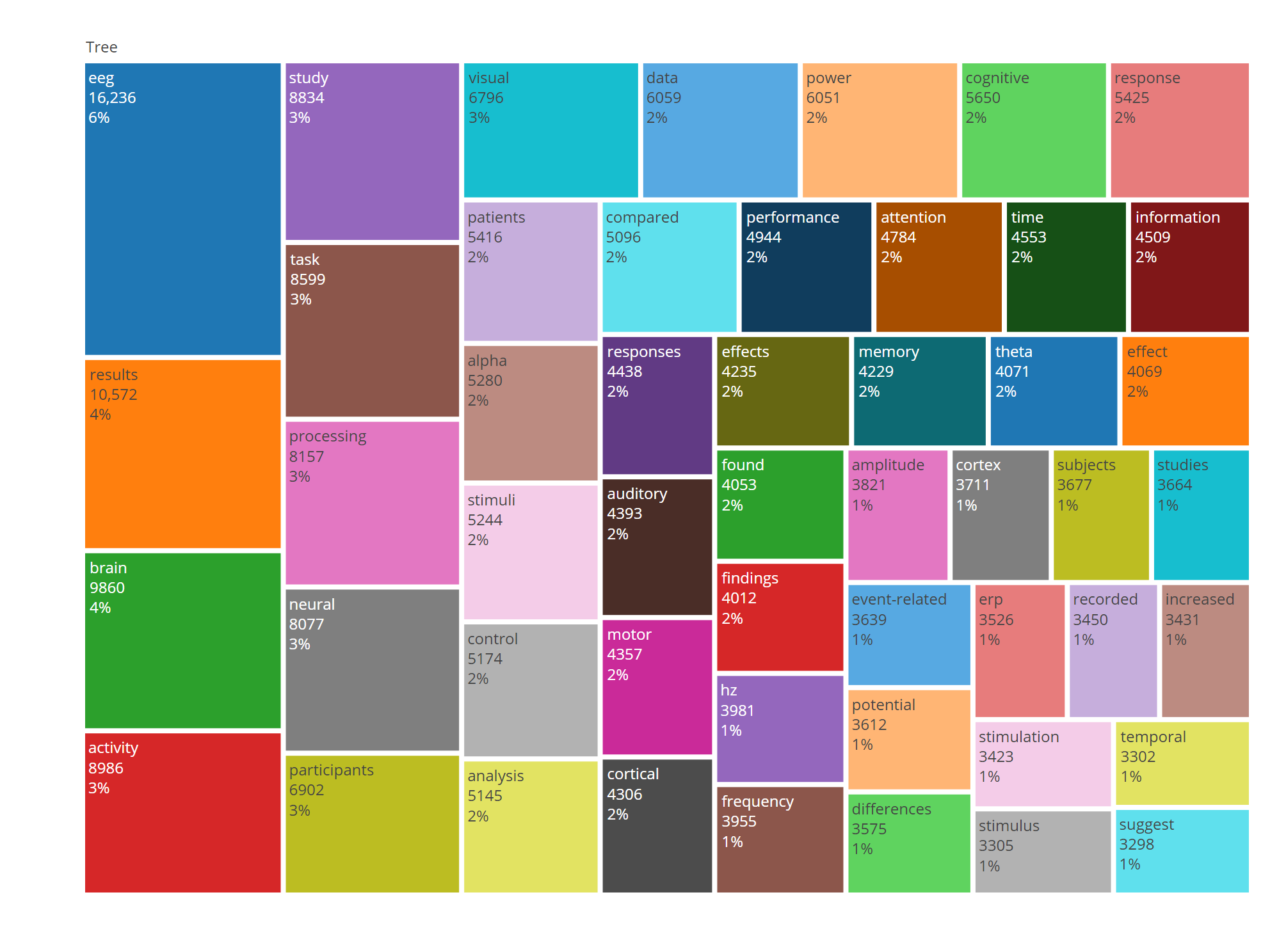 Most Relevant Bigram words in Abstract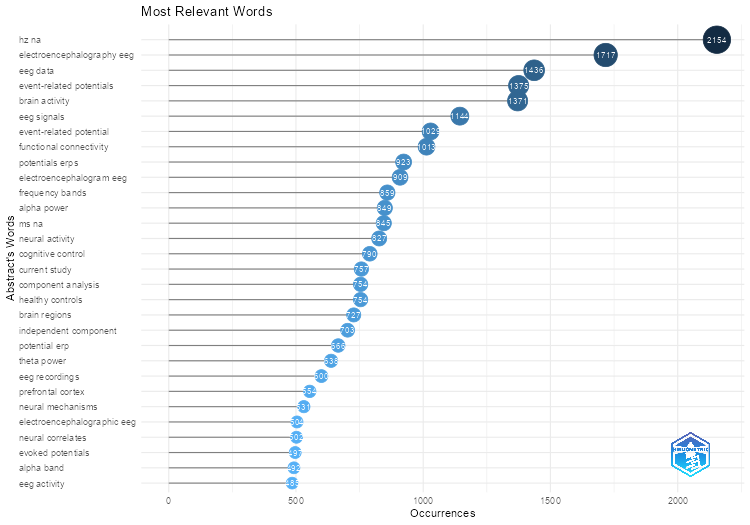 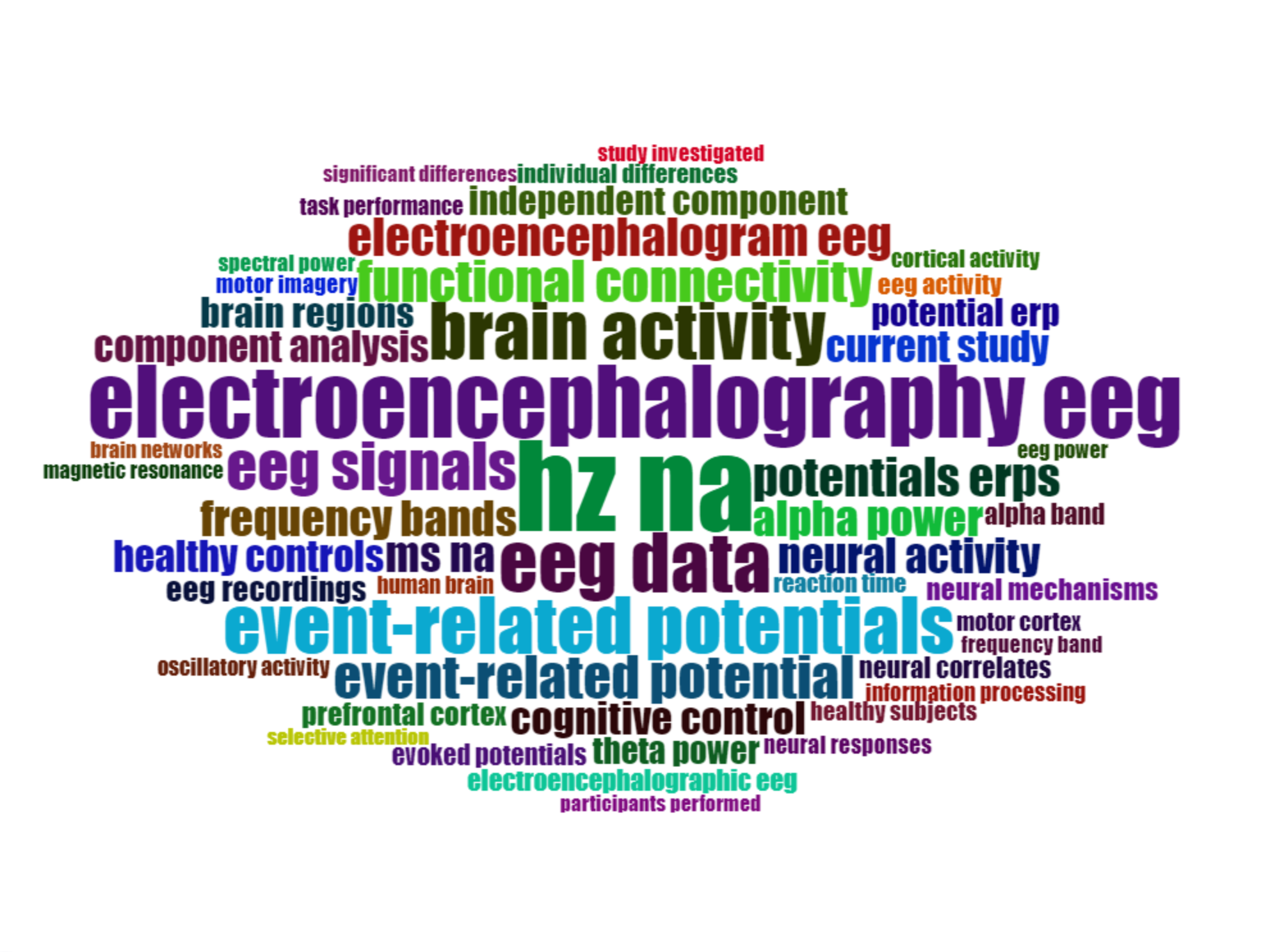 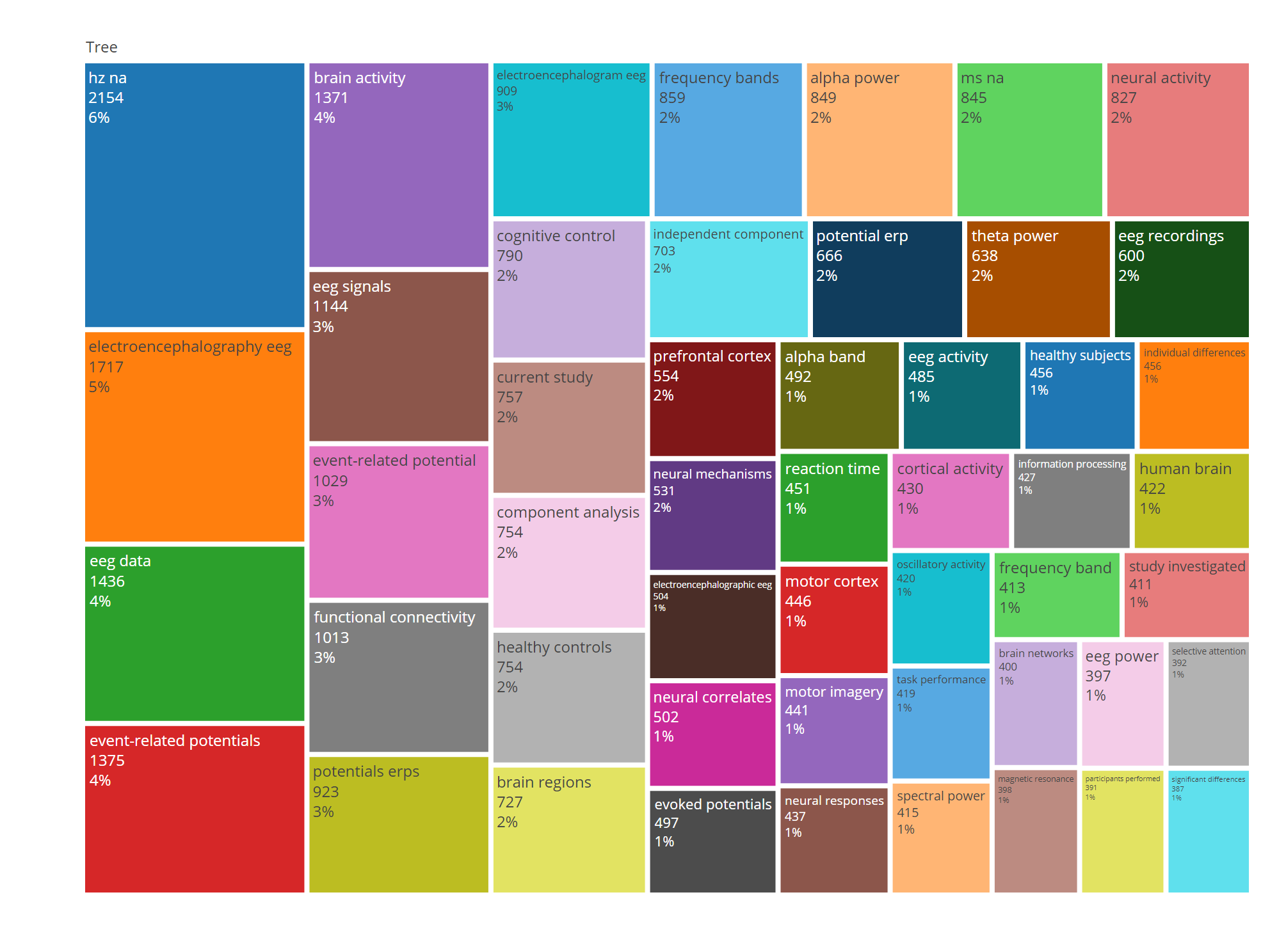 Most Relevant Trigram words in Abstract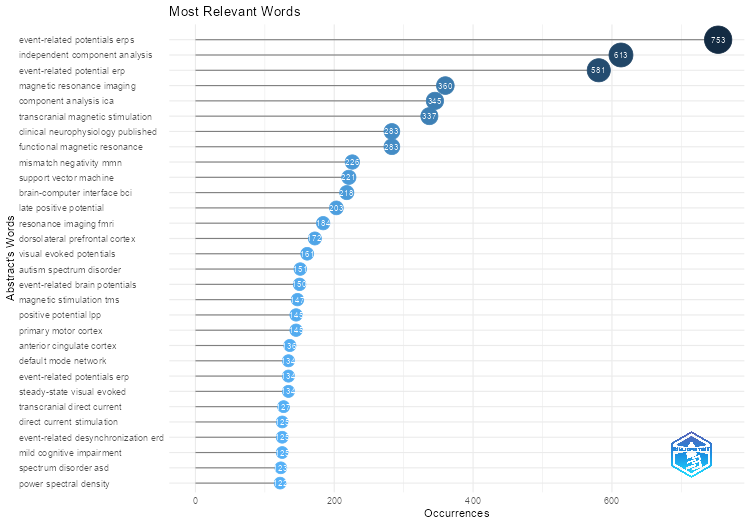 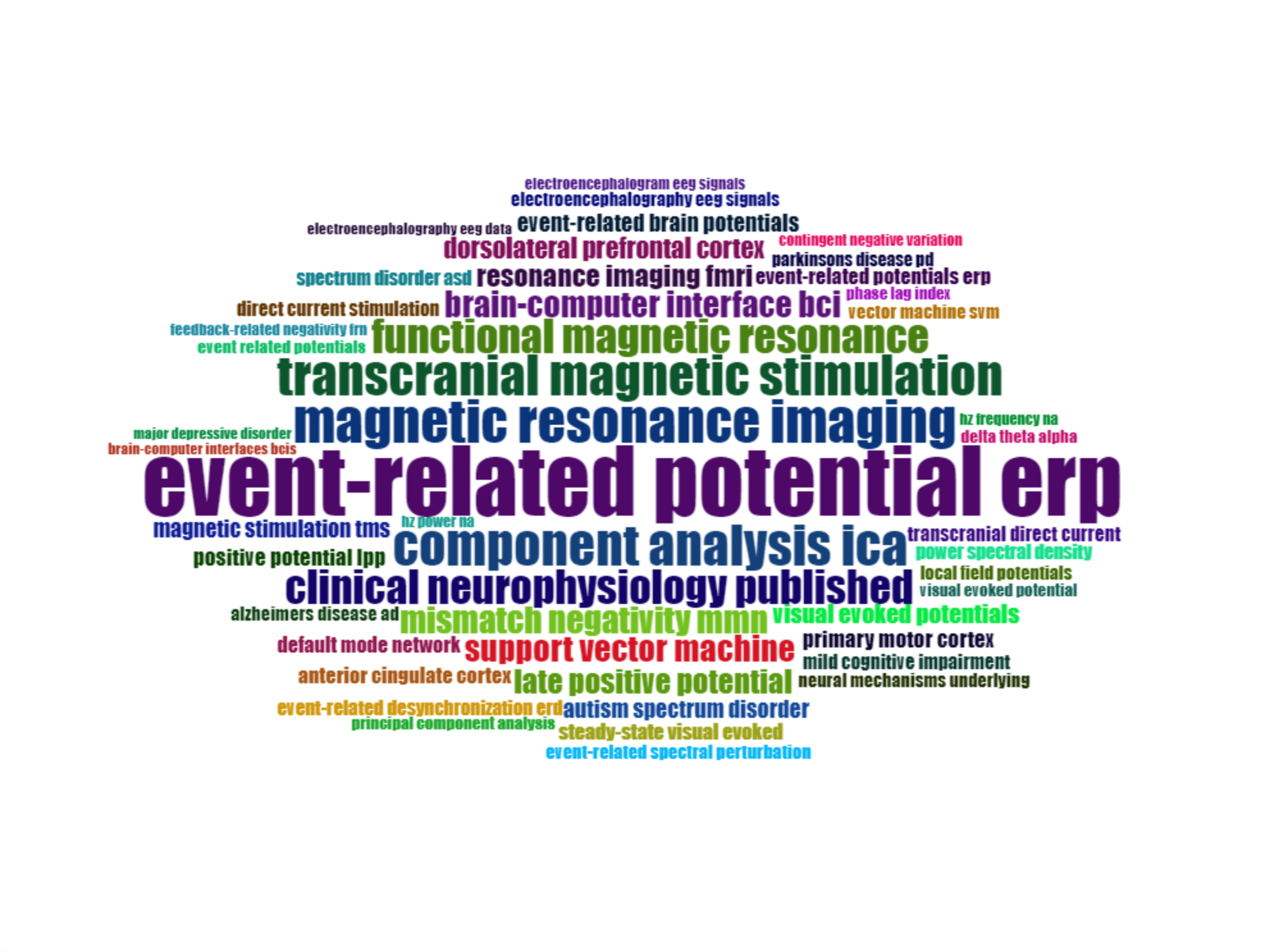 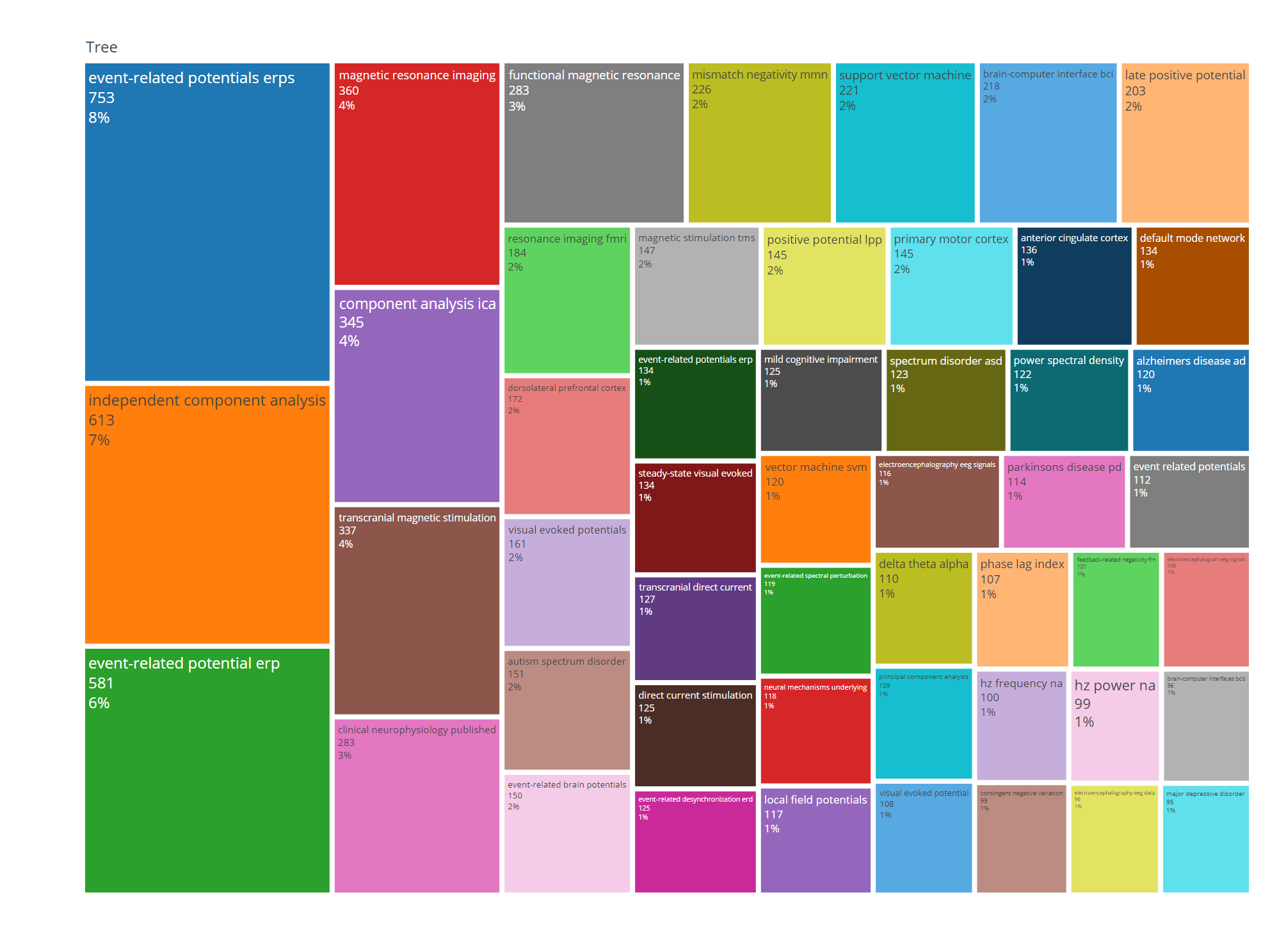 The time trend of them are avaiable. Trend Topic of Author Keywords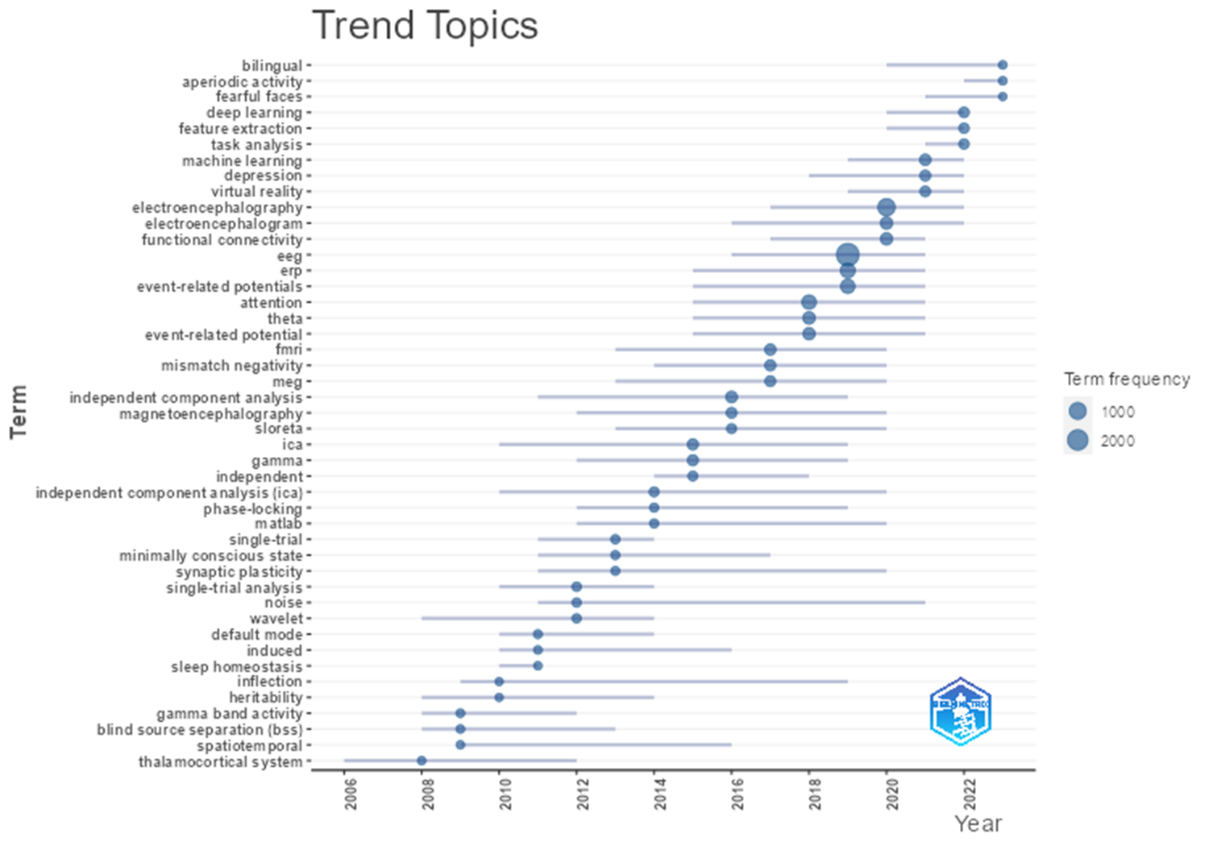 The Reference Publication Year Spectroscopy (RPYS) [1] are presented in the figure-1. The years before 1900 are omitted because the number of them is very neglect. The peak at 2004 is related to the [2] with about 32.4% of all 39,155 references in 2004. And the highest peaks is in 2012 and 2014 with 40,360 and 40,431 references, respectively. The decline in the graph shows after 2014.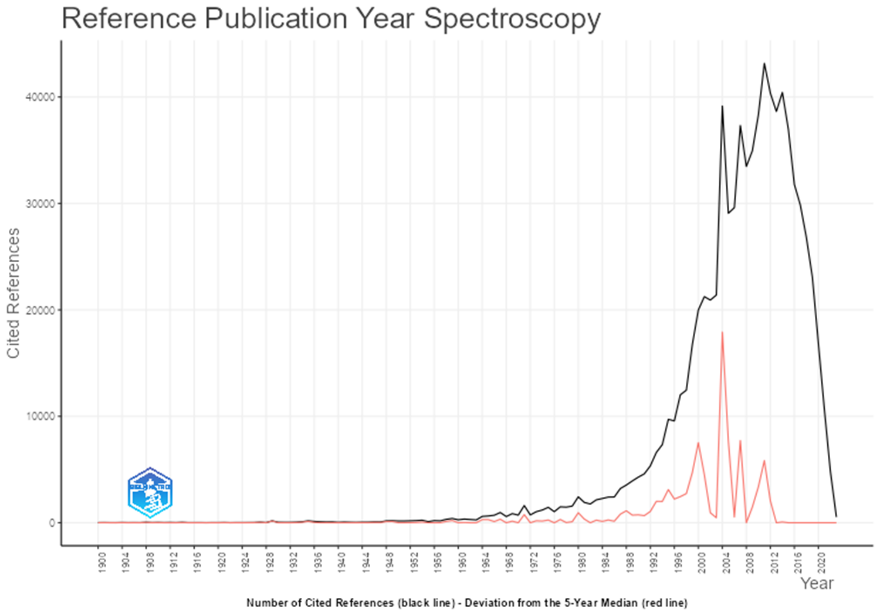 Conceptual Structure Co-Occurrence Network of Keyword Plus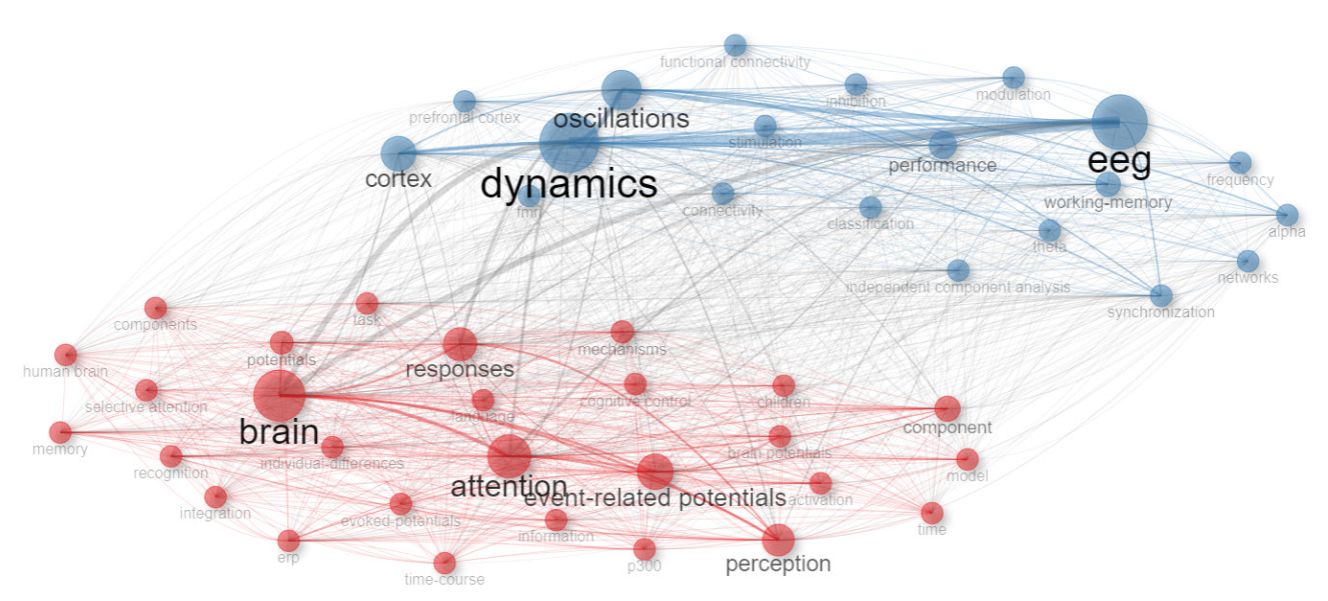 Co-Occurrence Network of Author Keyword 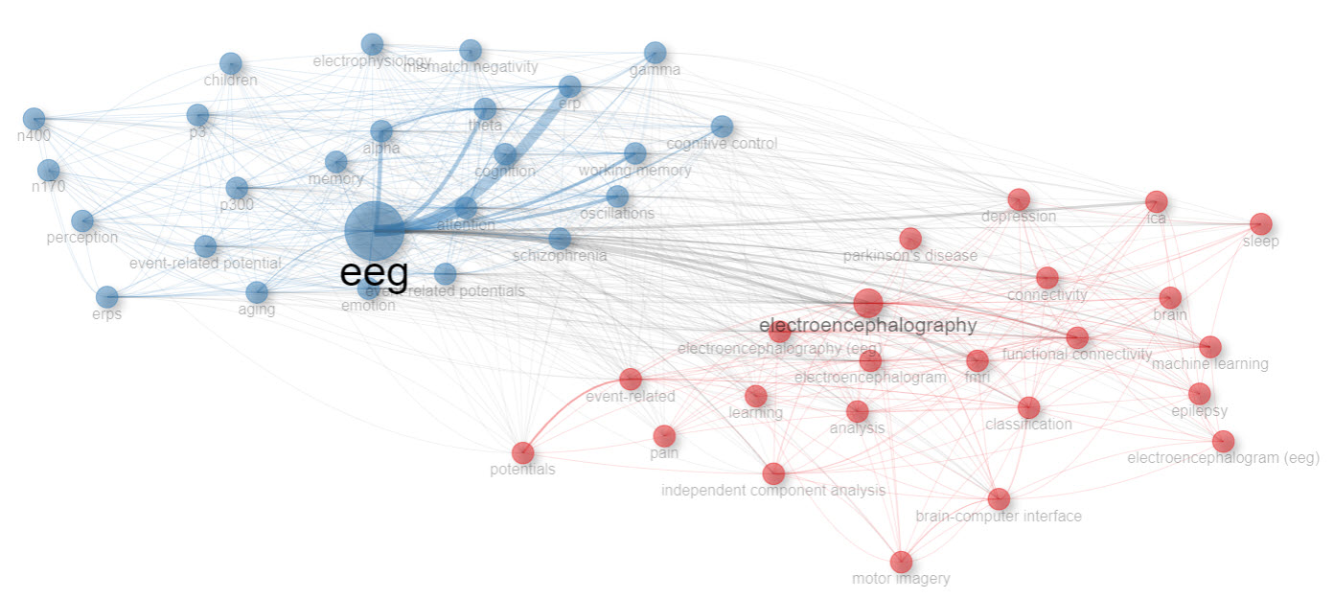 Co-Occurrence Network of Unigram words in Title 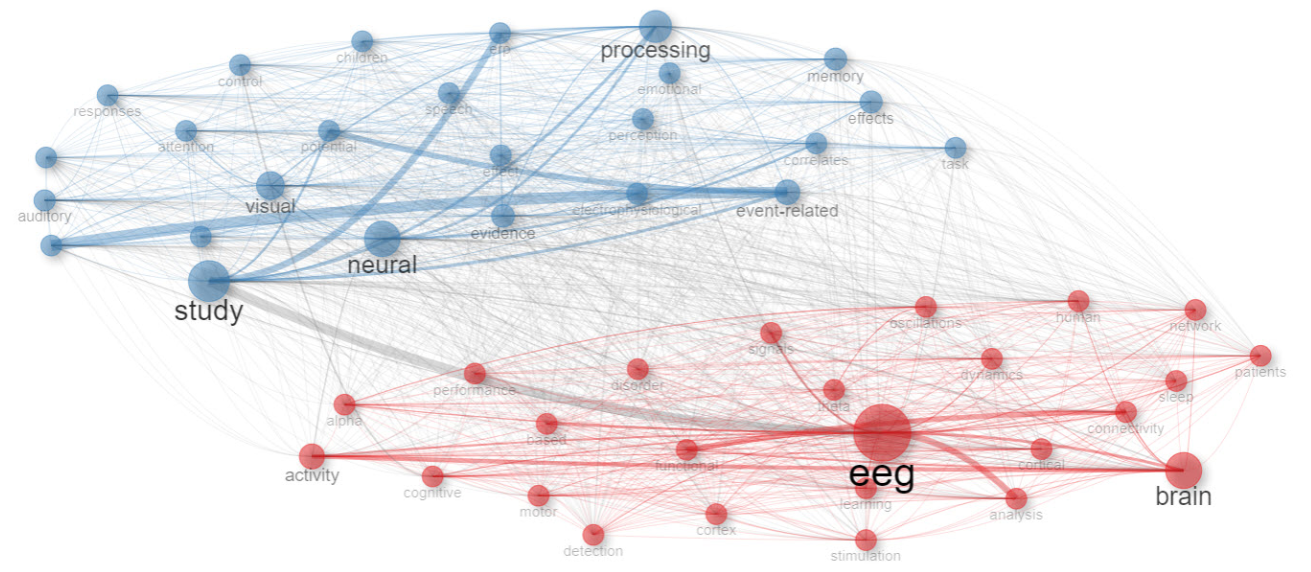 Co-Occurrence Network of Bigram words in Title 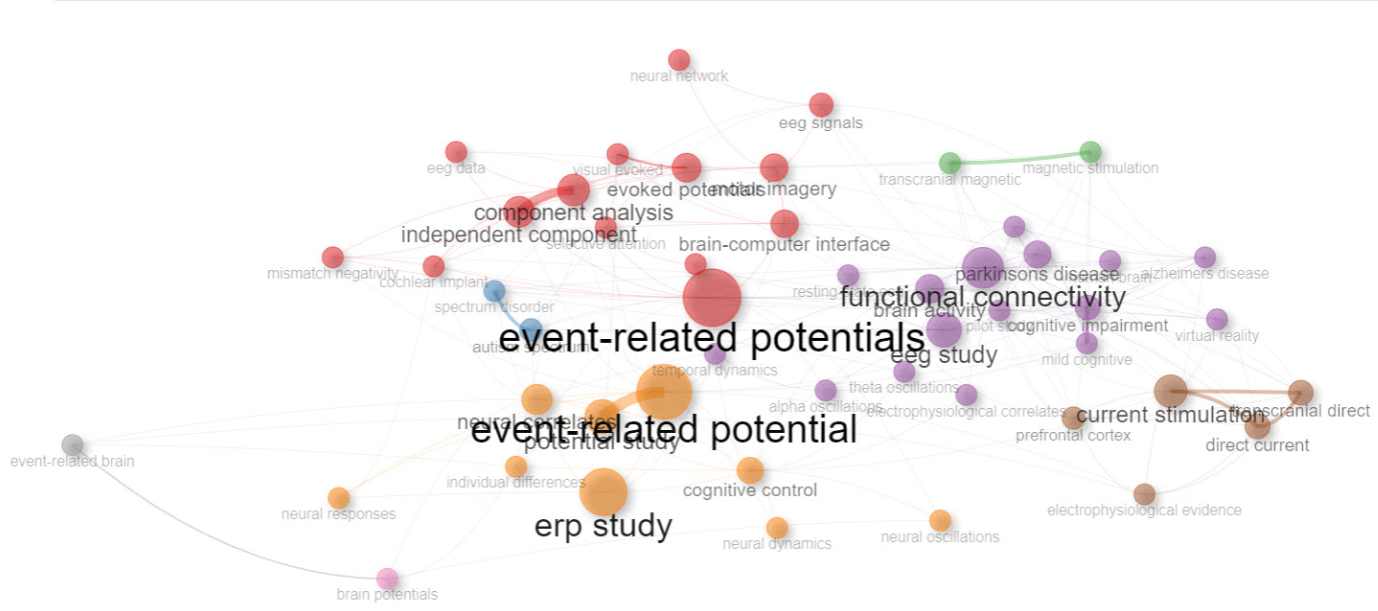 Co-Occurrence Network of Trigram words in Title 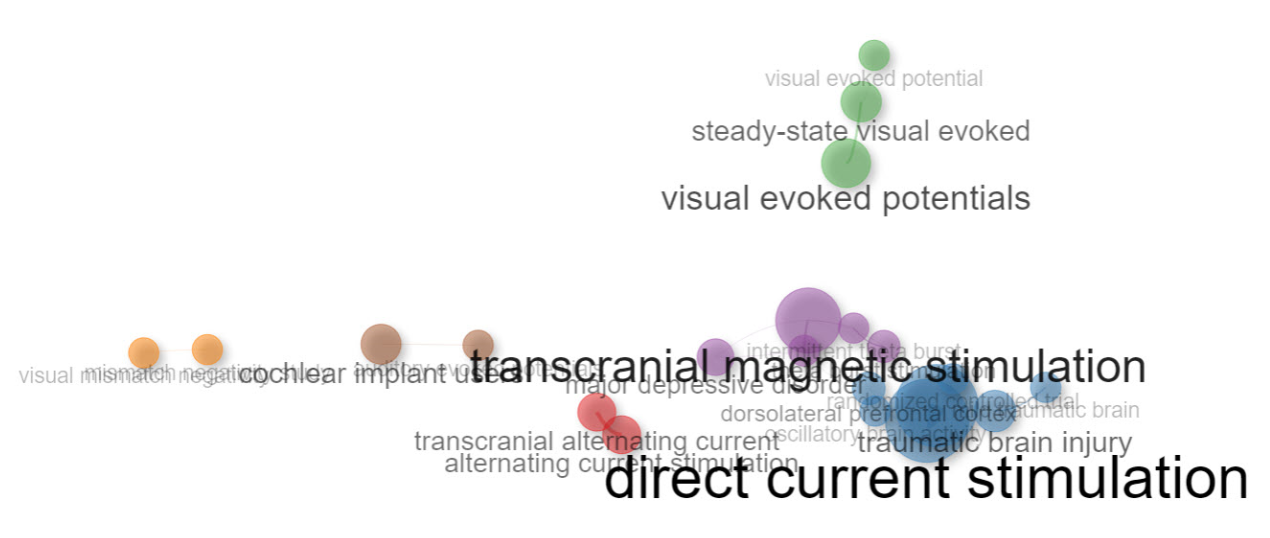 Co-Occurrence Network of Unigram words in Abstract 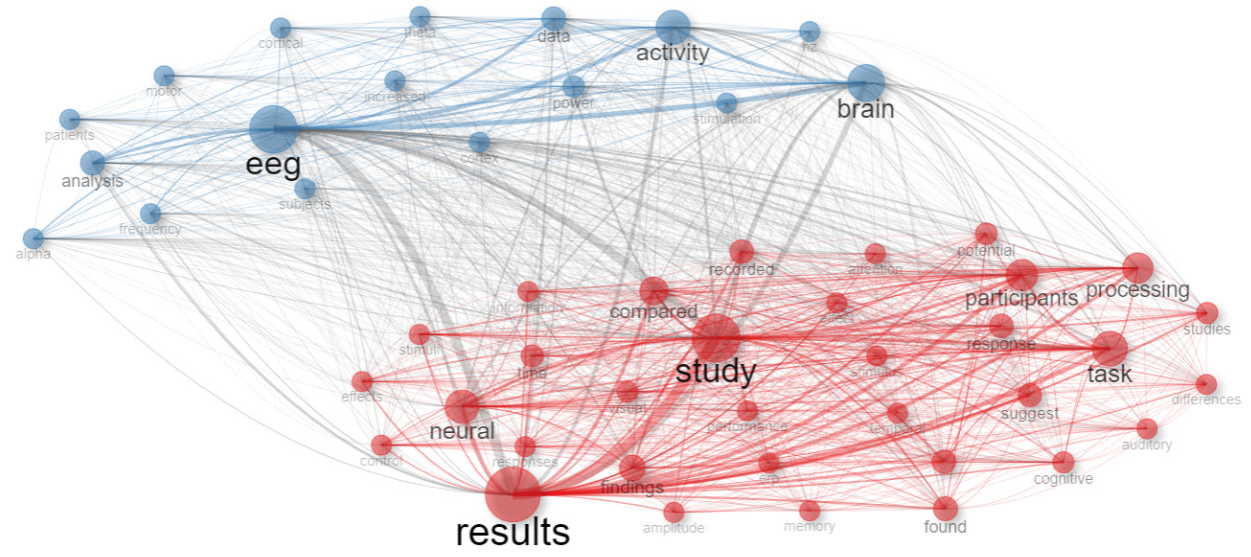 Co-Occurrence Network of Bigram words in Abstract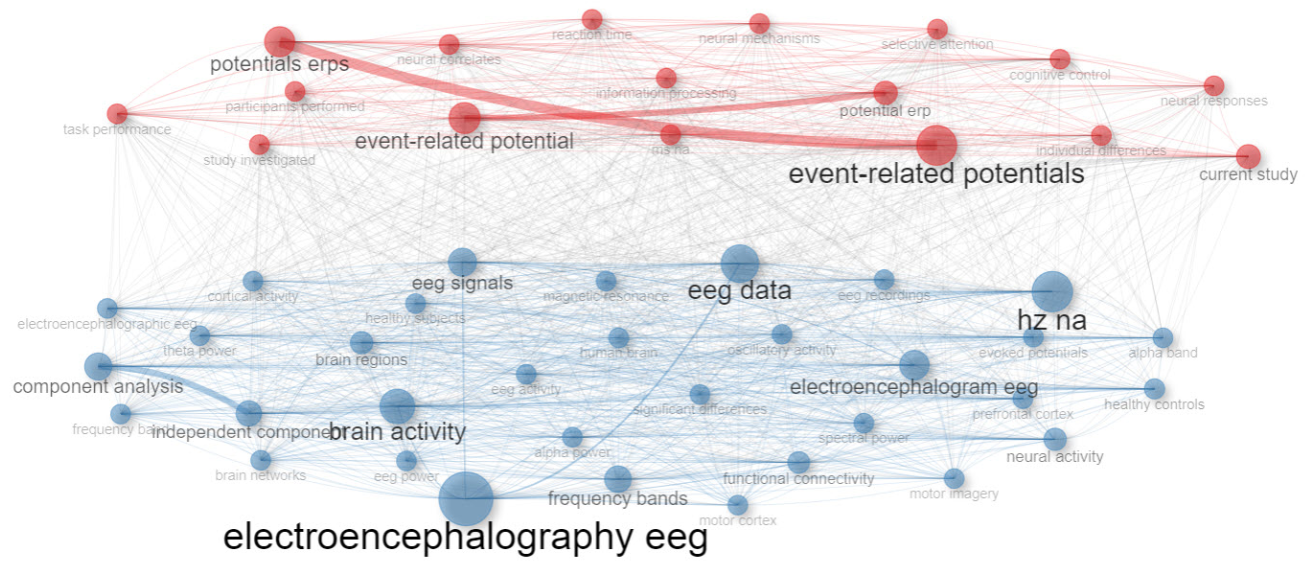 Co-Occurrence Network of Trigram words in Abstract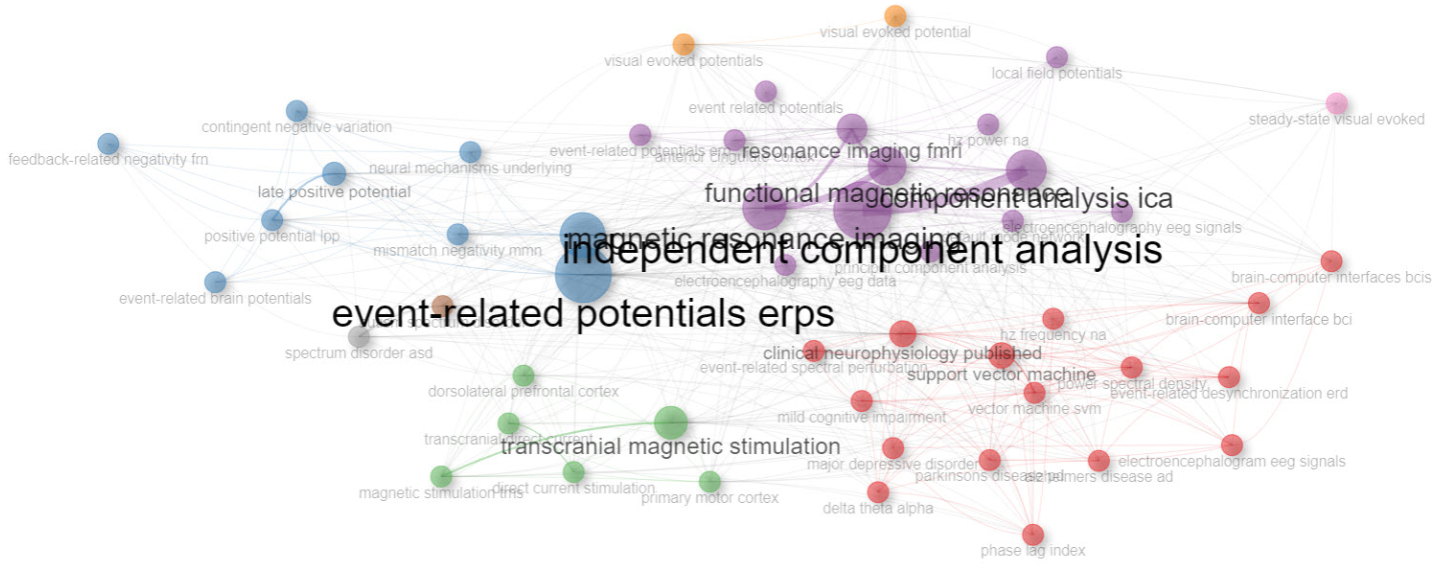 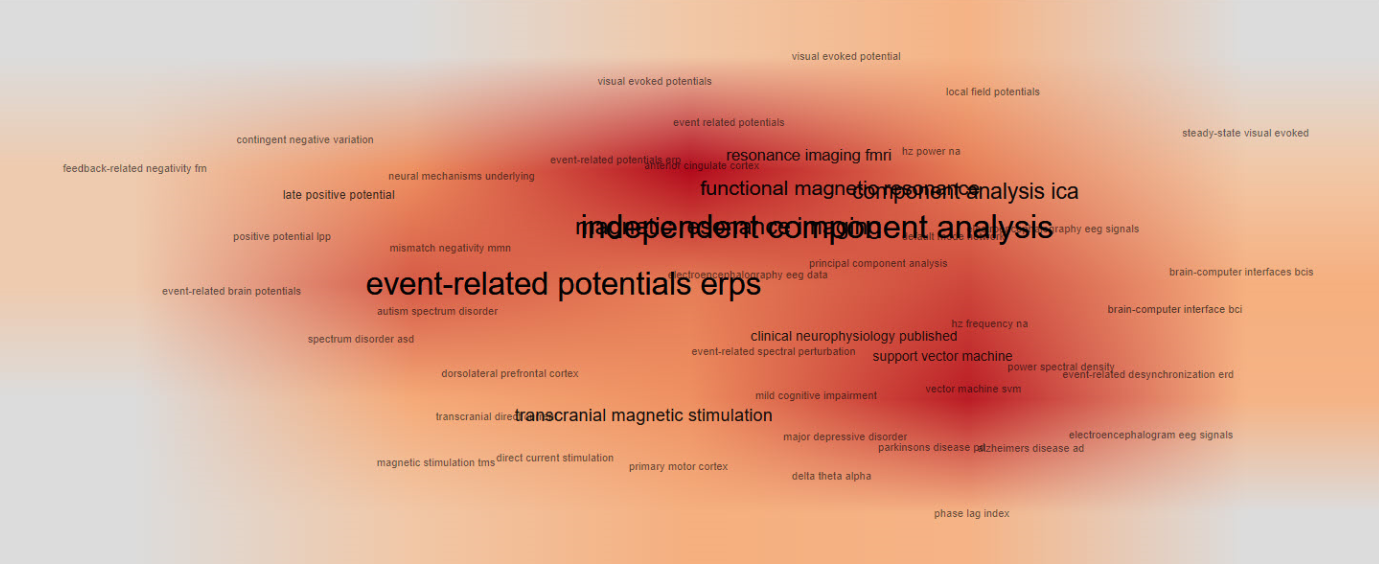 Thematic MapThematic Map Keyword Plus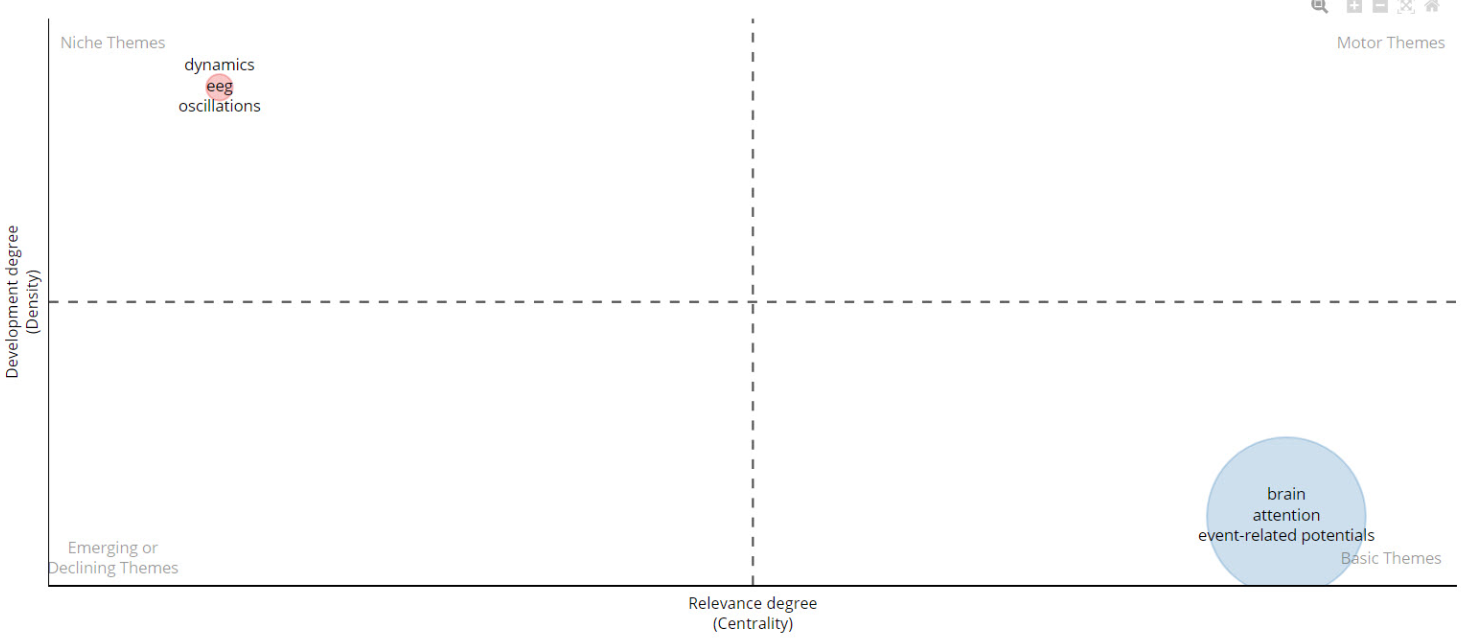 Thematic Network Keyword Plus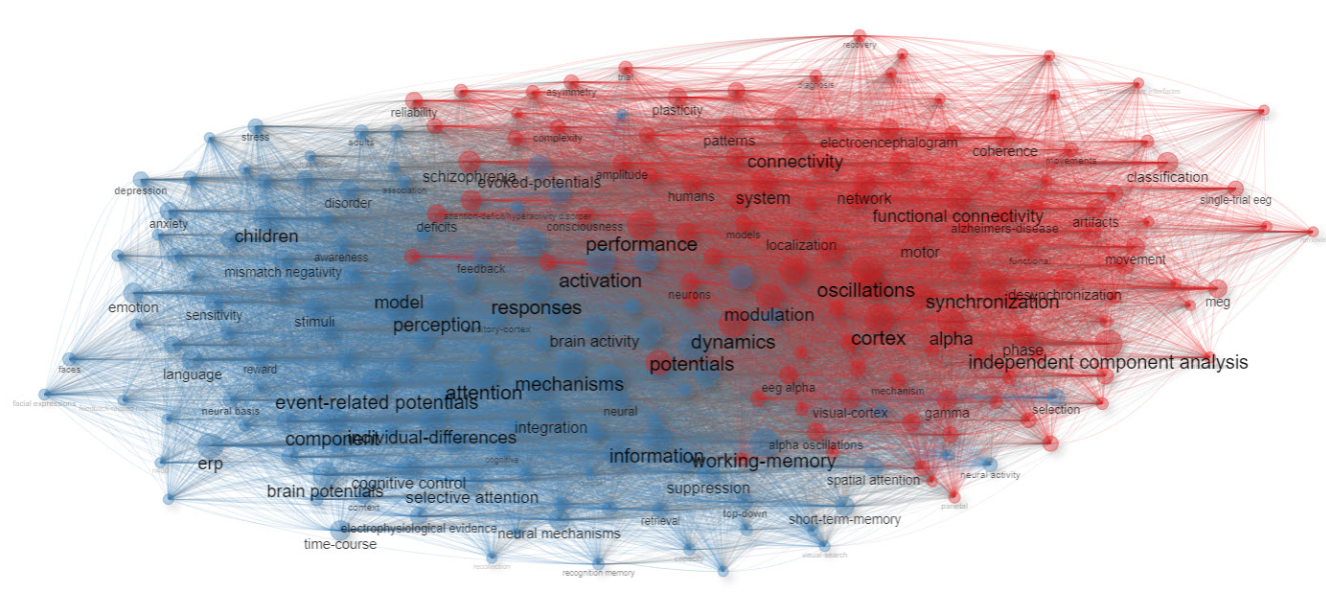 Thematic Map Authors Keyword 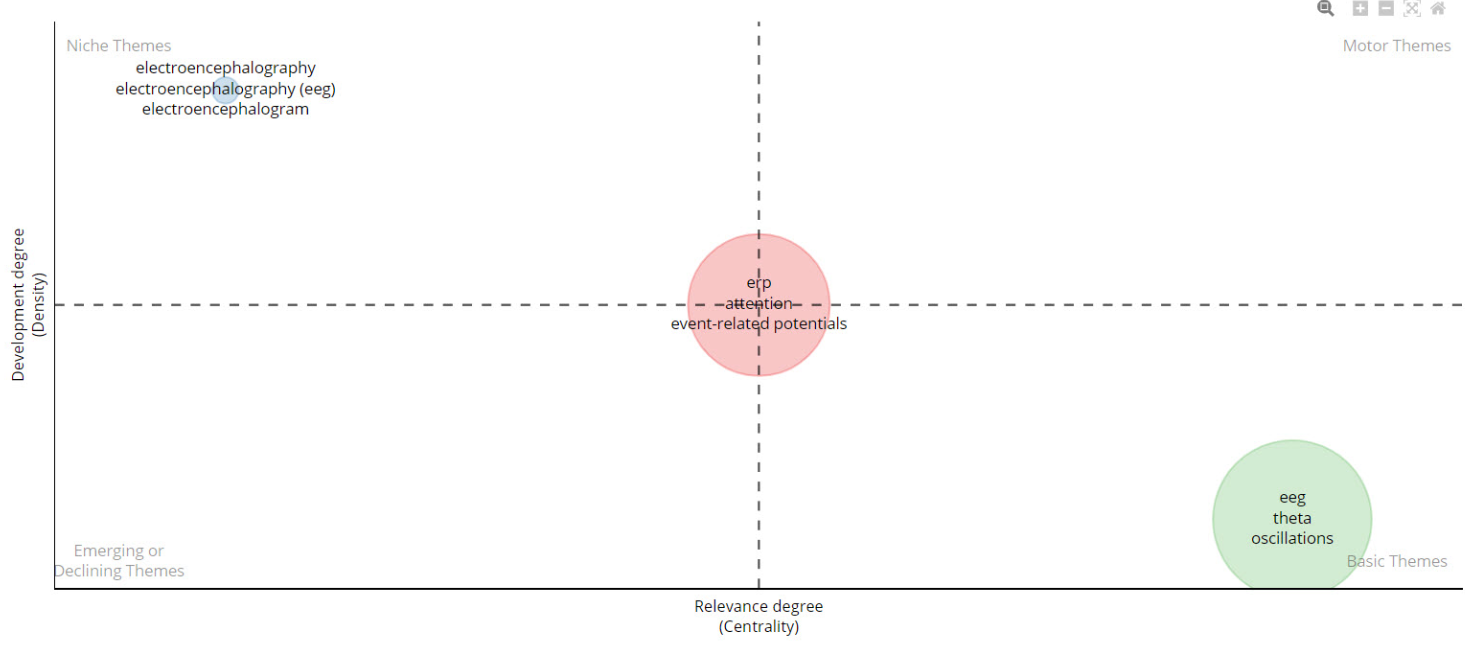 Thematic Network Authors Keyword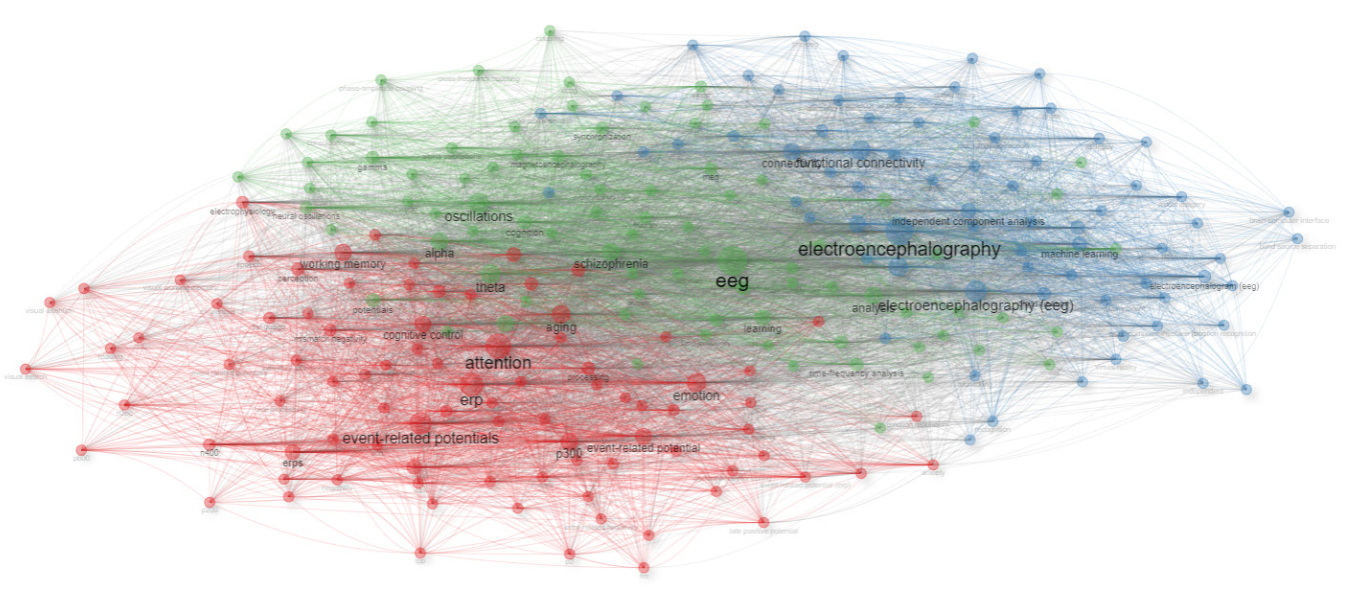 Thematic Map Unigram Word in title 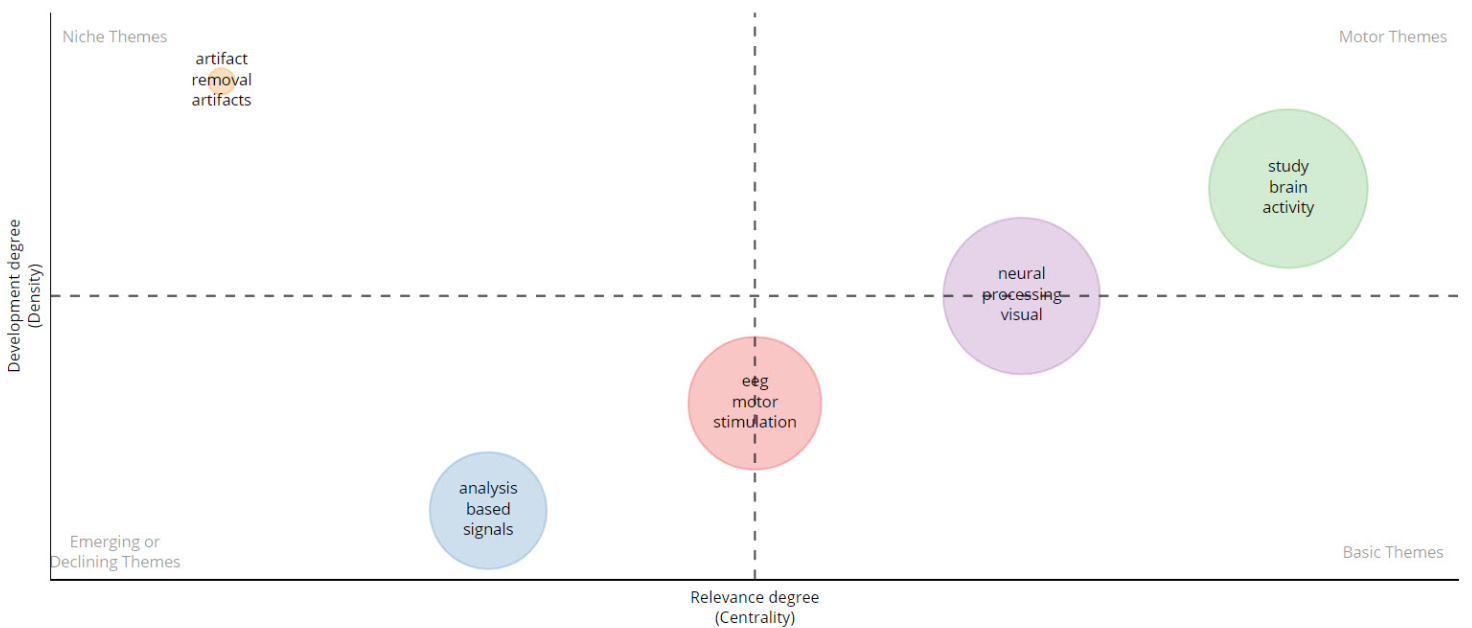 Thematic Network Unigram Word in title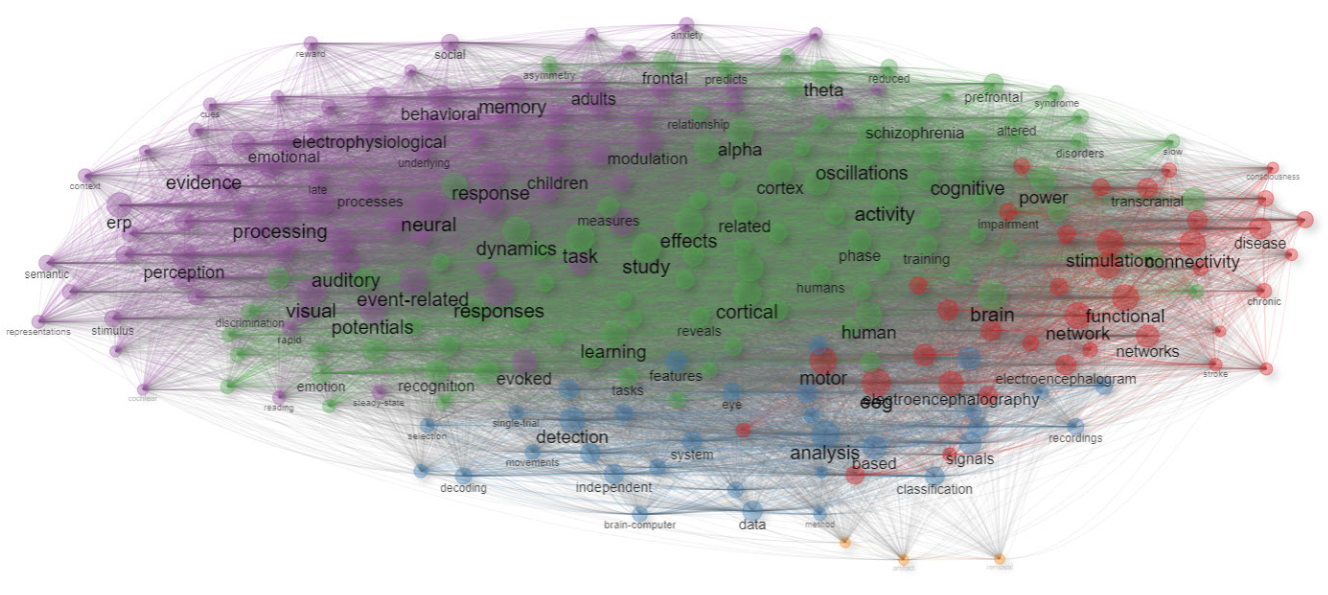 Thematic Map Bigram Word in title 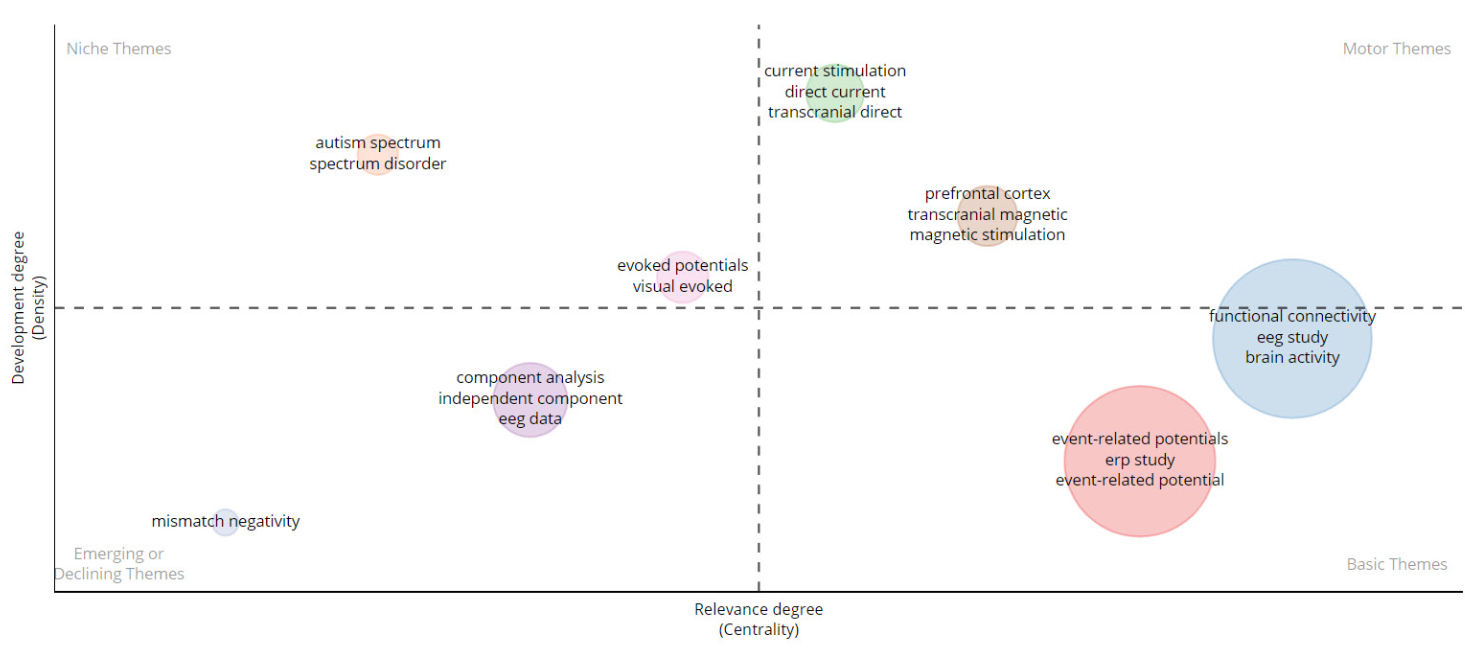 Thematic Network Bigram Word in title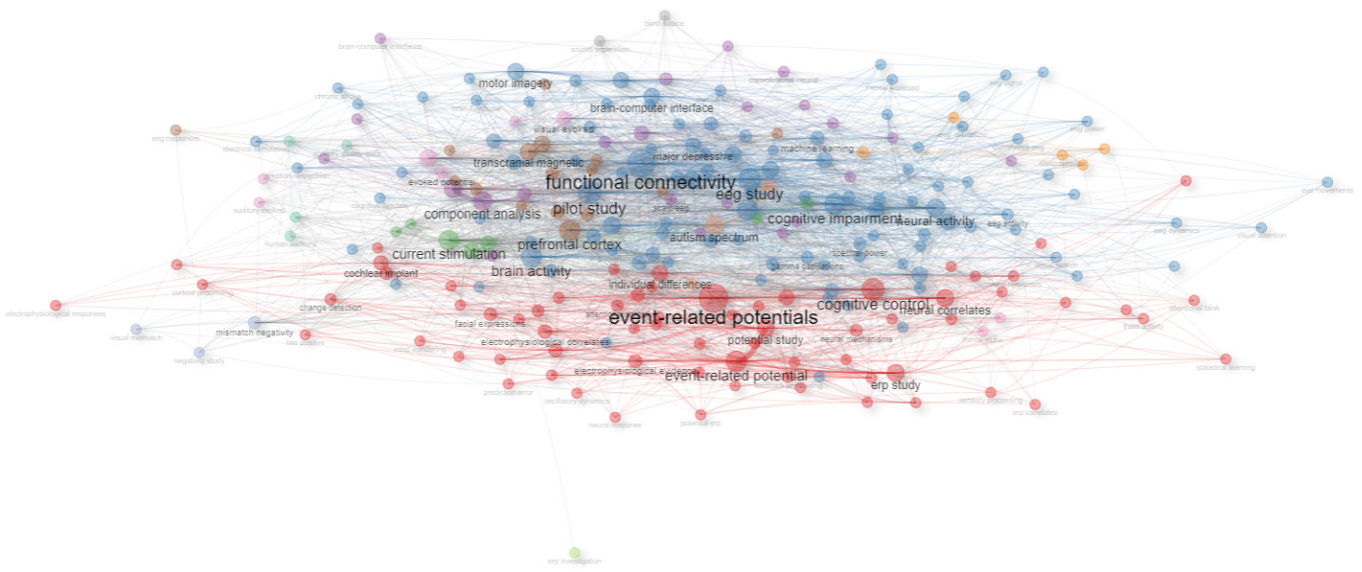 Thematic Map Trigram Word in title 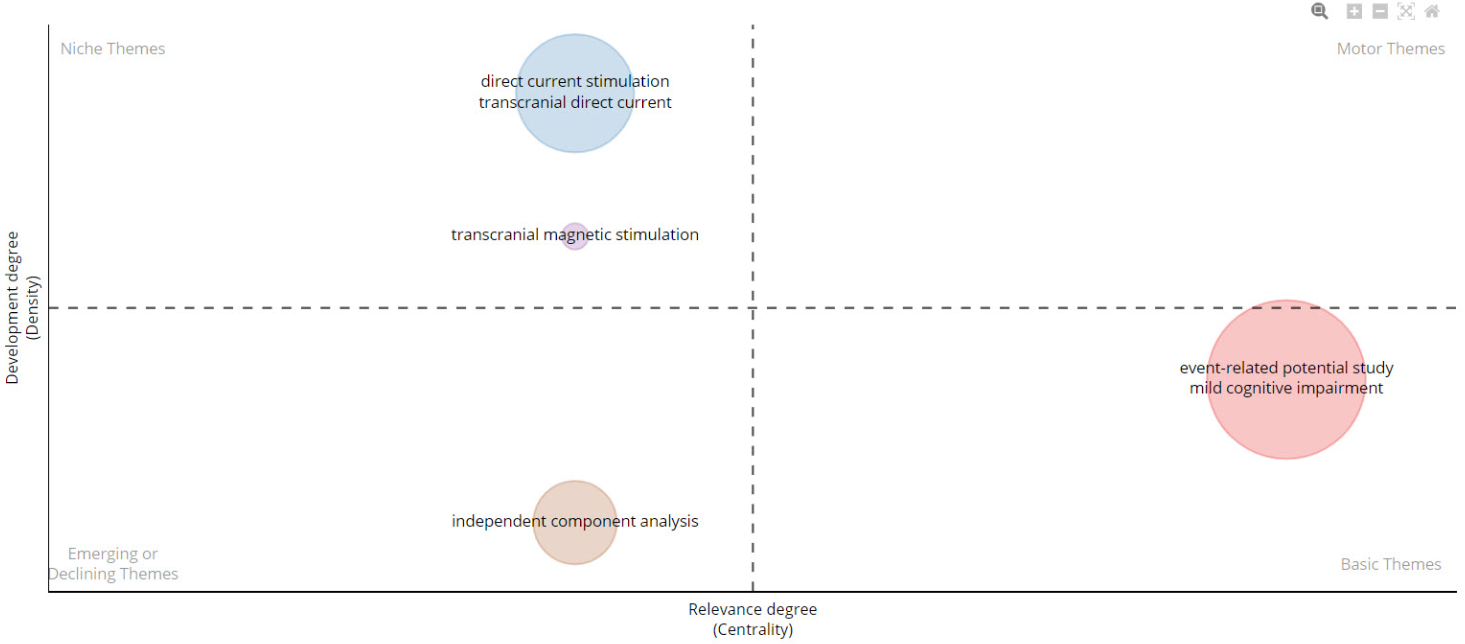 Thematic Network Trigram Word in title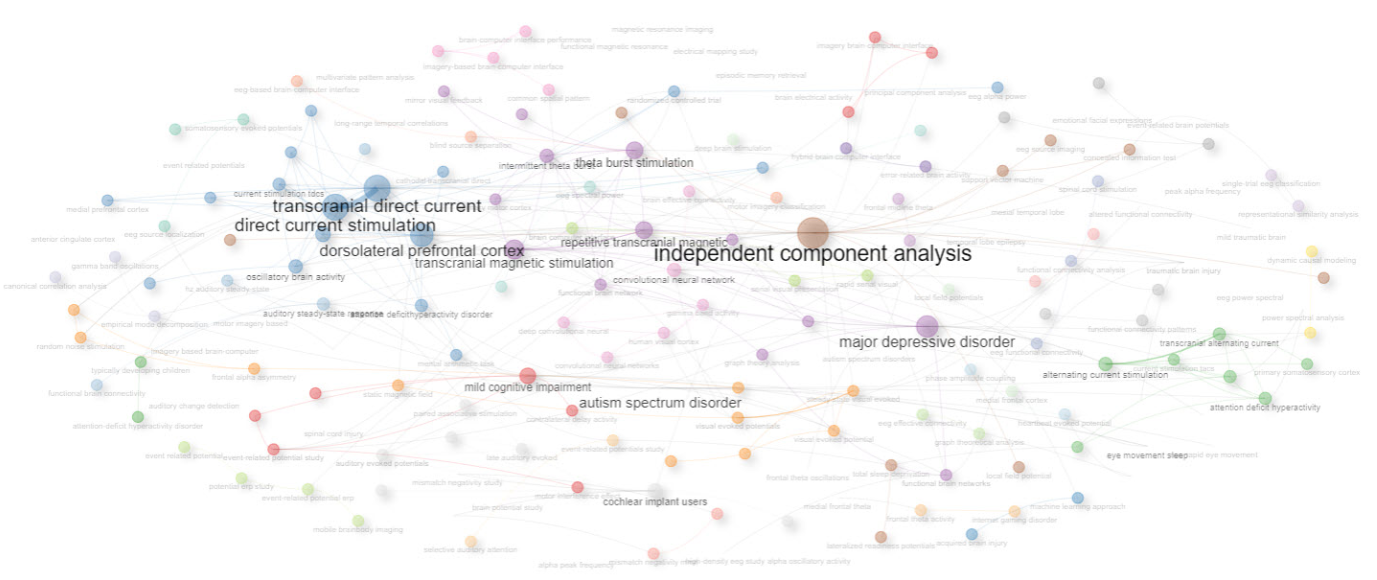 Thematic Map Unigram Word in Abstract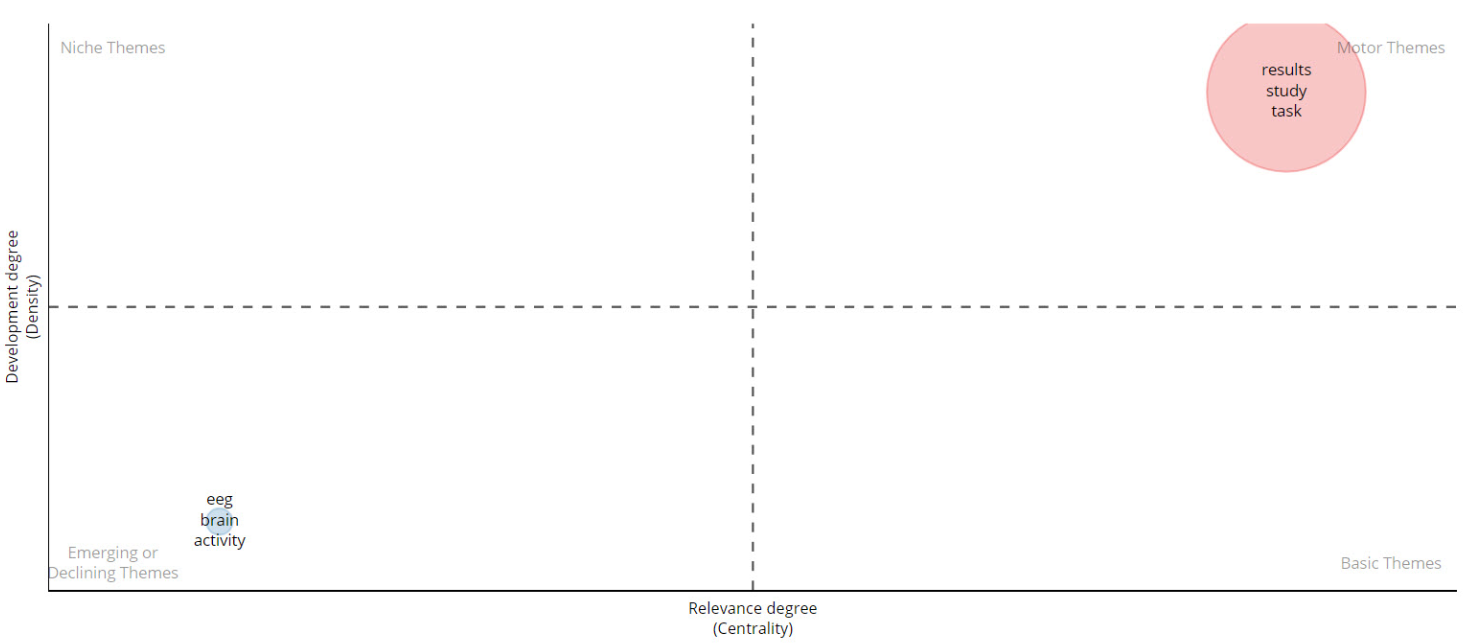 Thematic Network Unigram Word in Abstract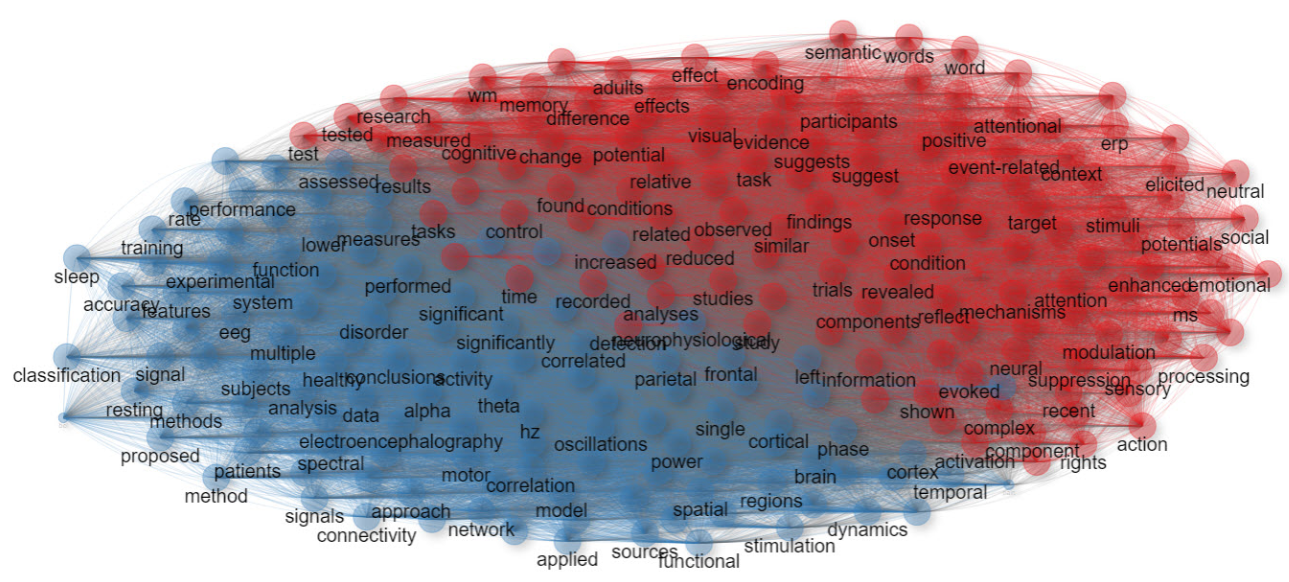 Thematic Map Bigram Word in Abstract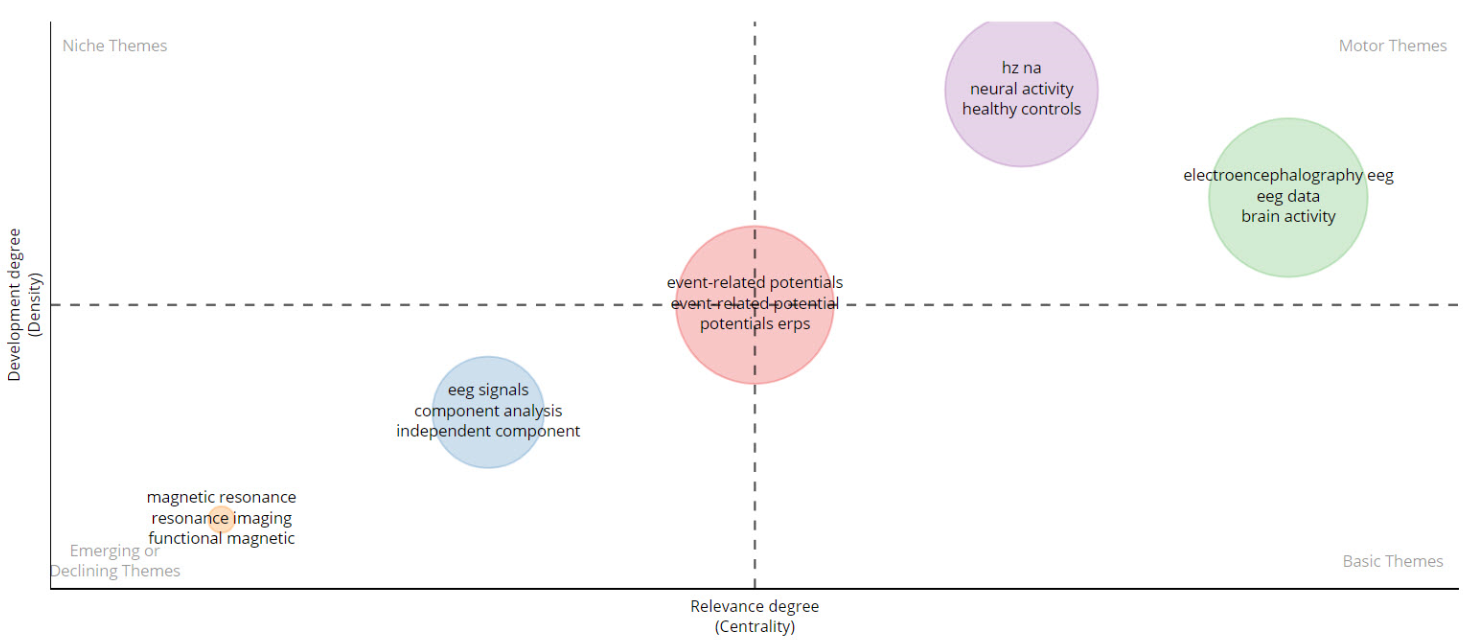 Thematic Network Bigram Word in Abstract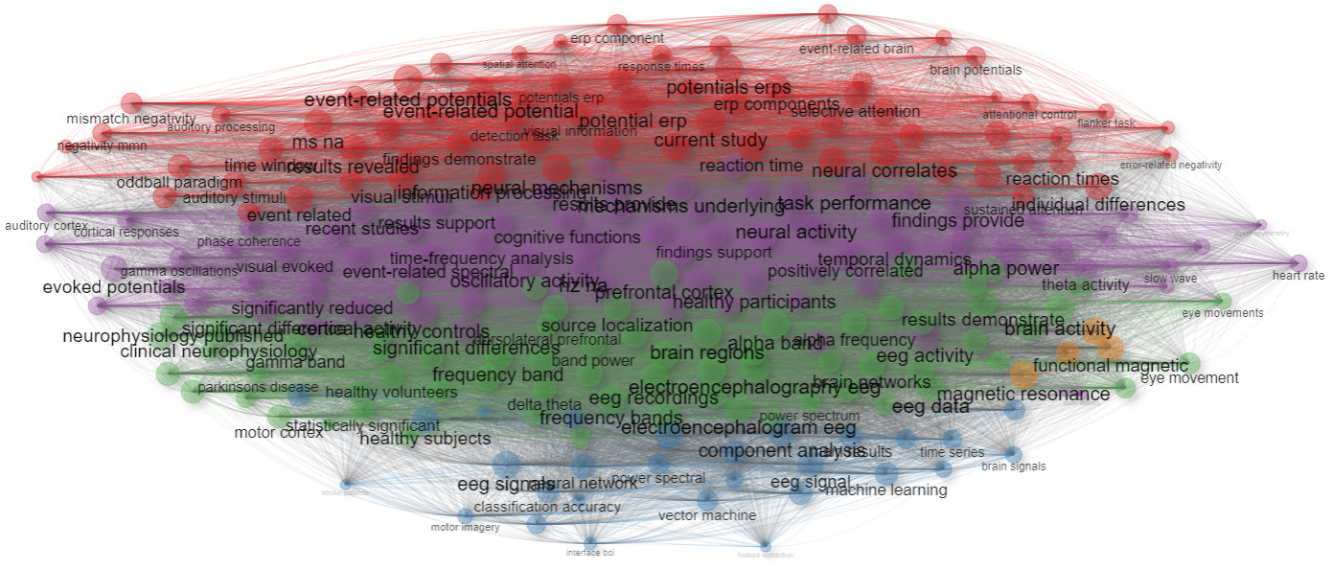 Thematic Map Trigram Word in Abstract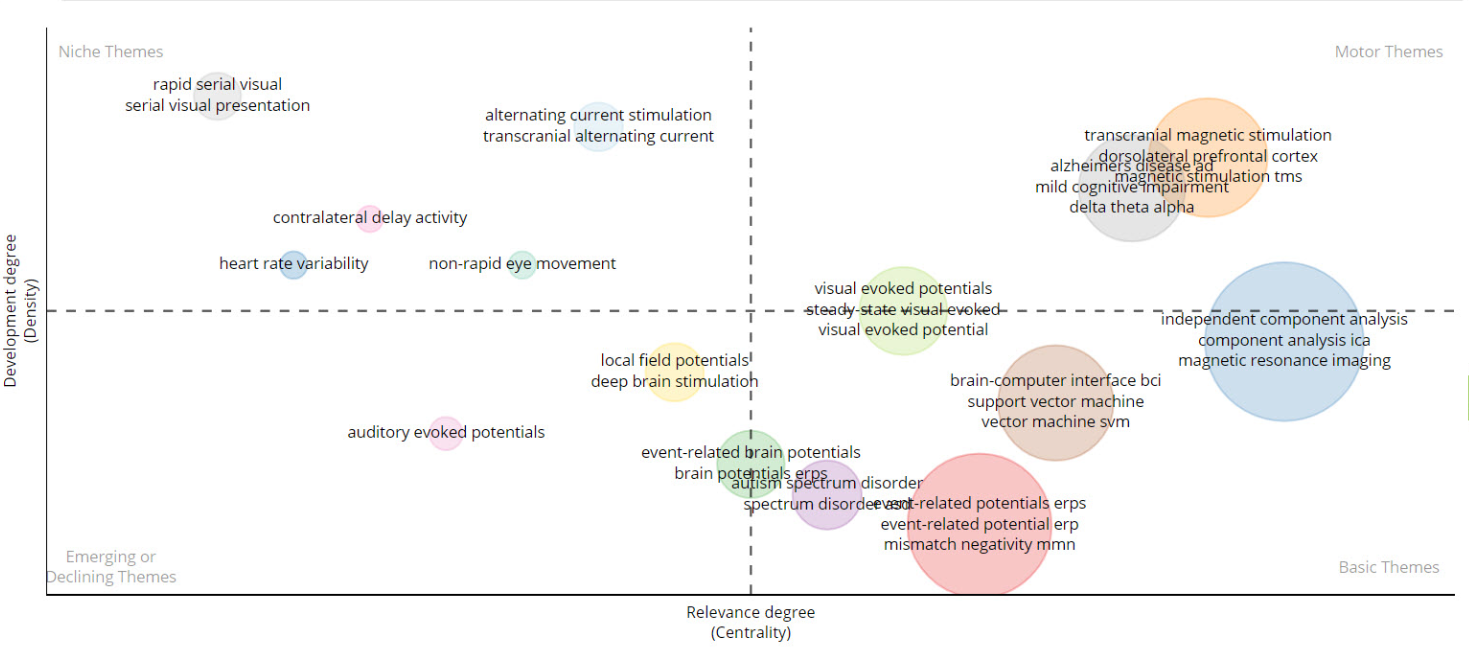 Thematic Network Trigram Word in Abstract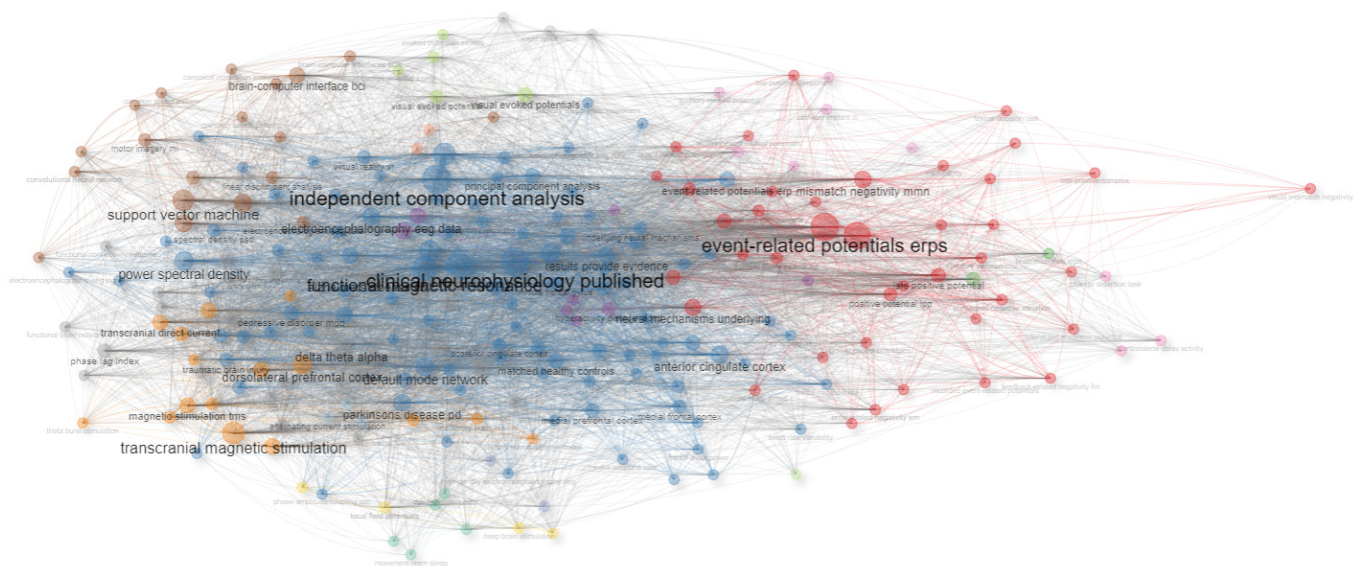 Correspondence AnalysisMultiple Correspondence Analysis of Keyword Plus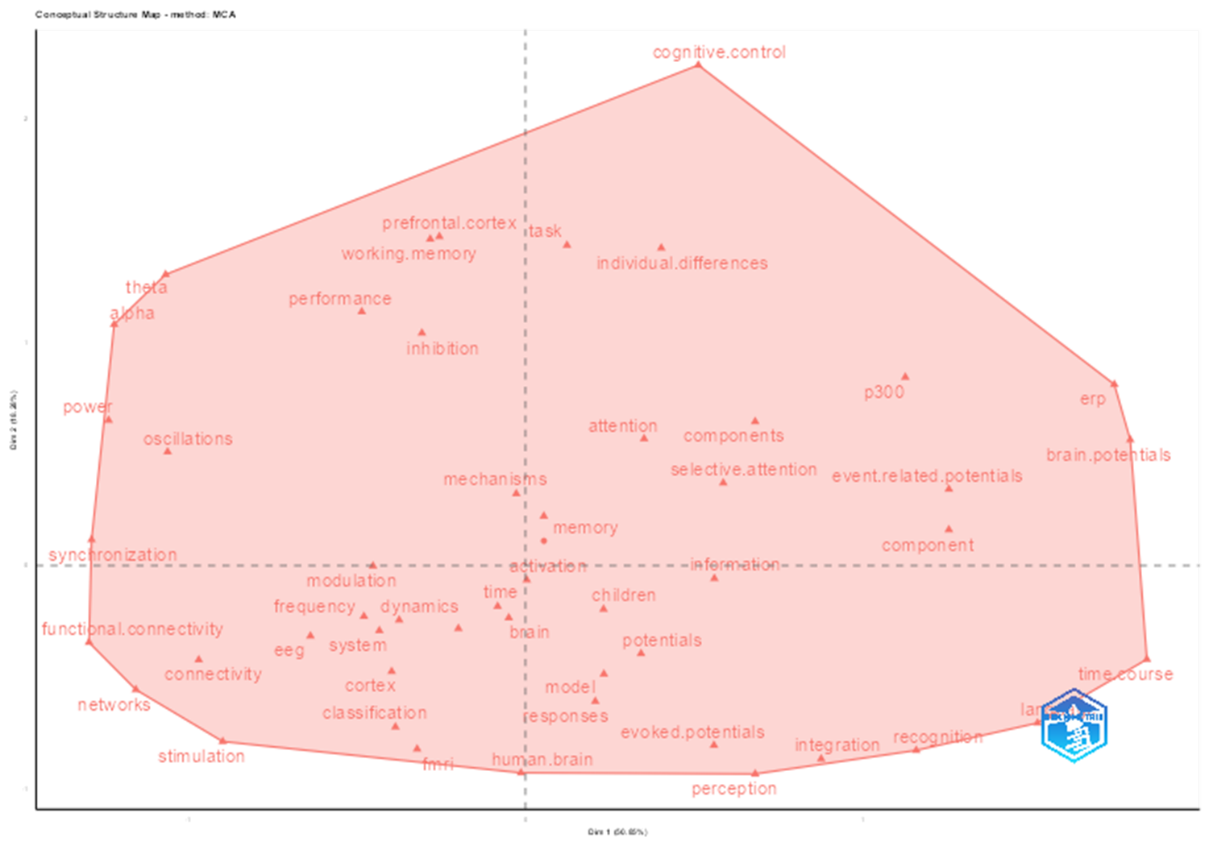 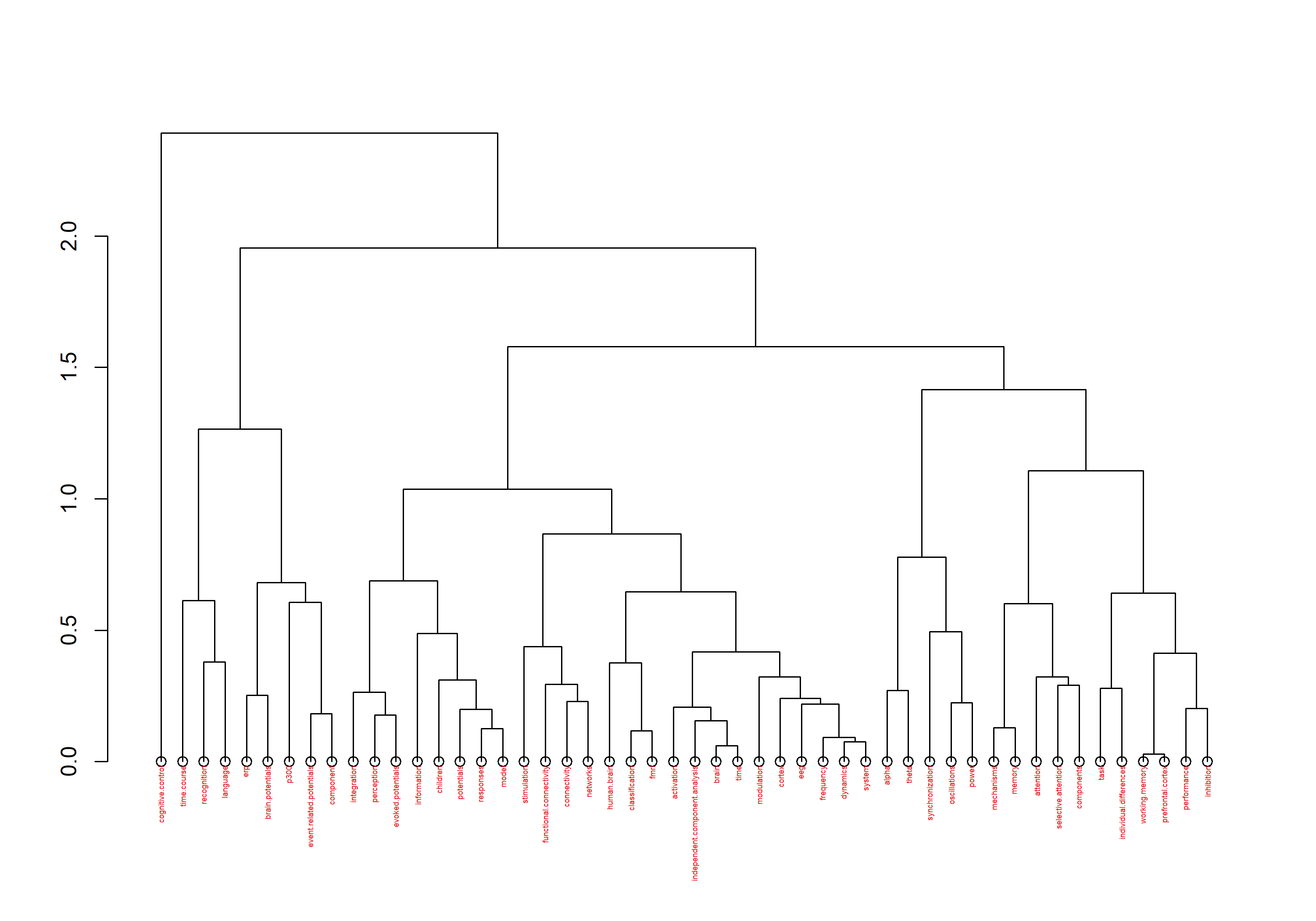 Correspondence Analysis of Keyword Plus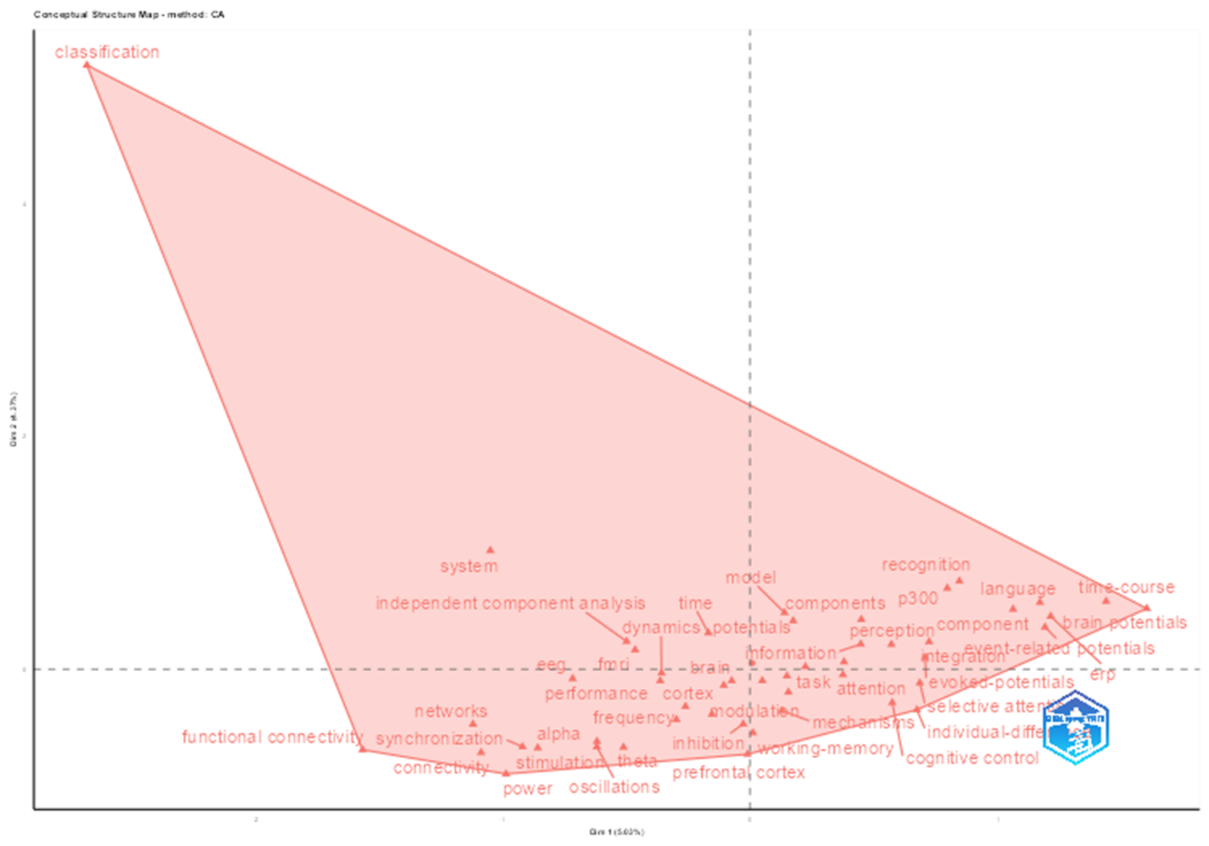 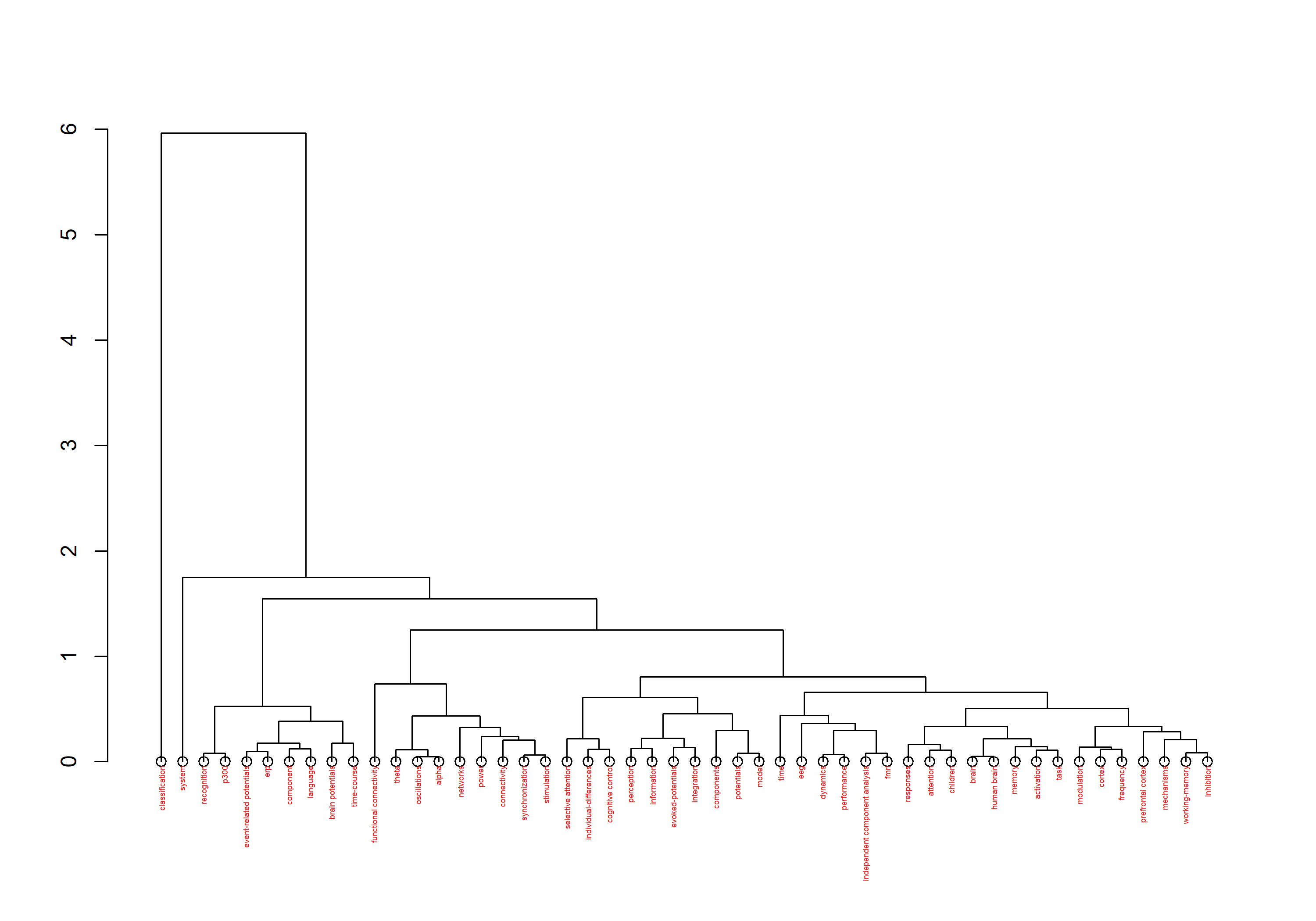 Multiple Correspondence Analysis of Authors Keywords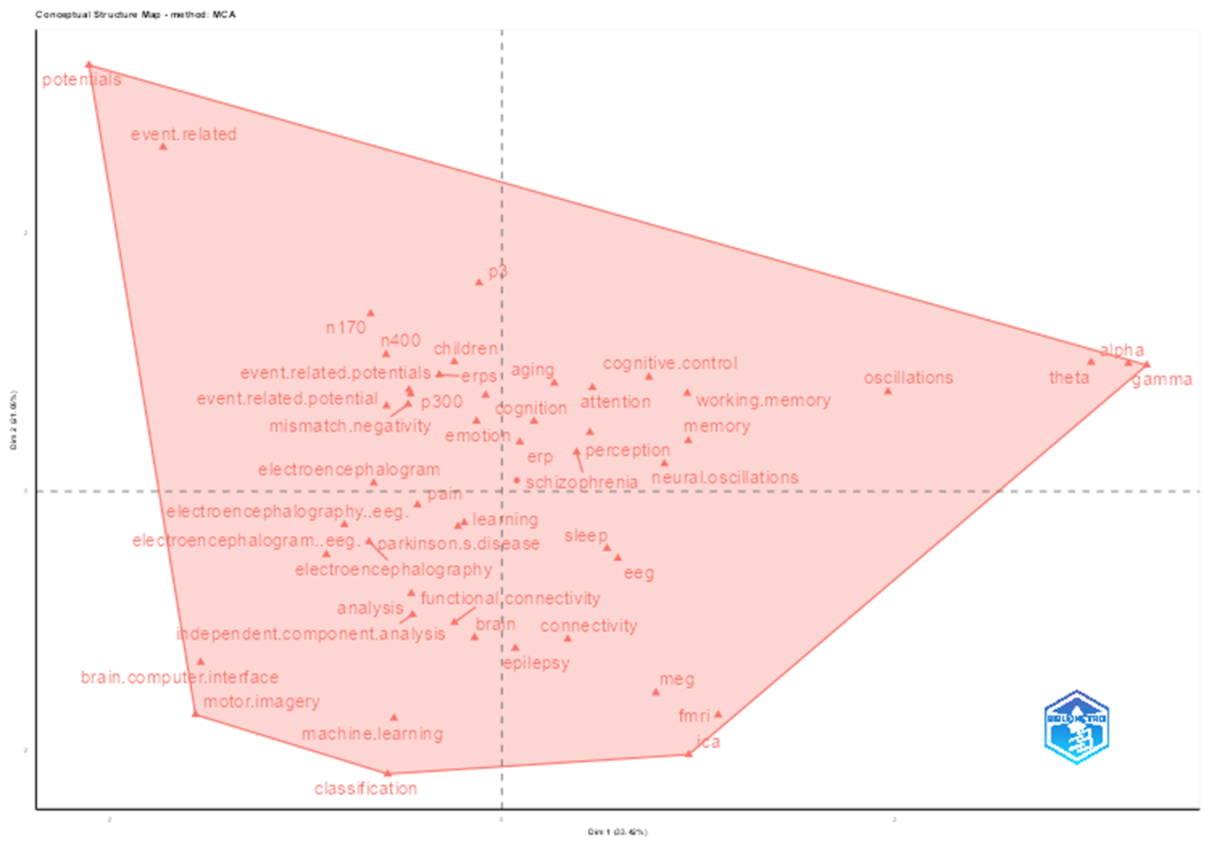 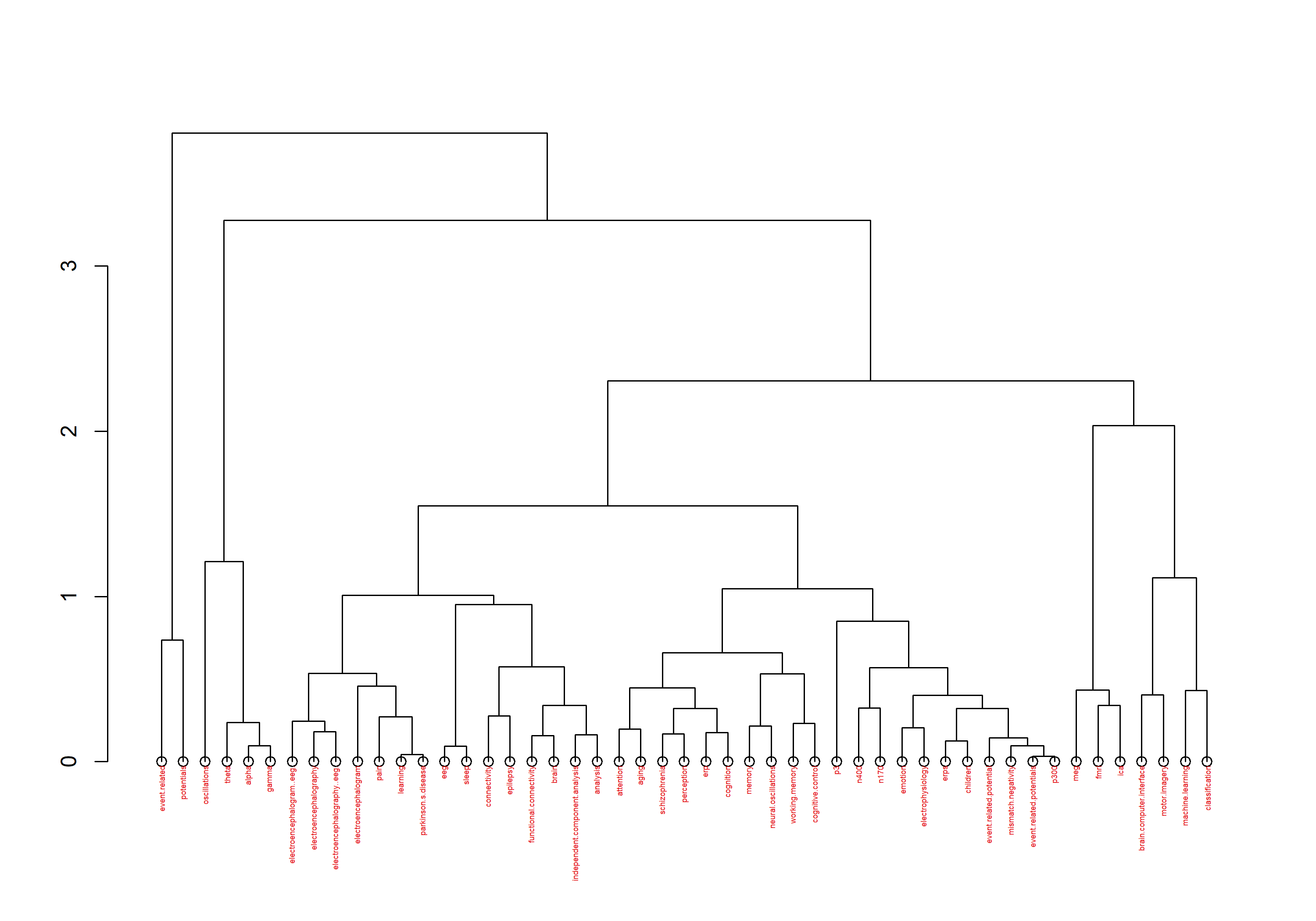 Correspondence Analysis of Authors Keywords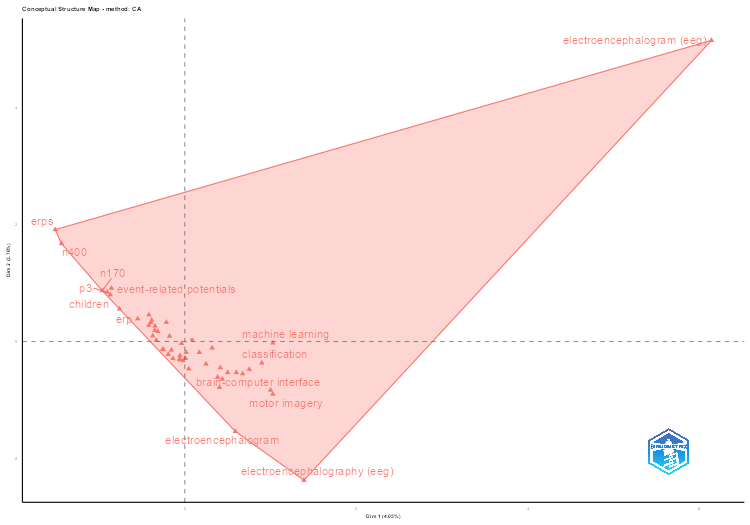 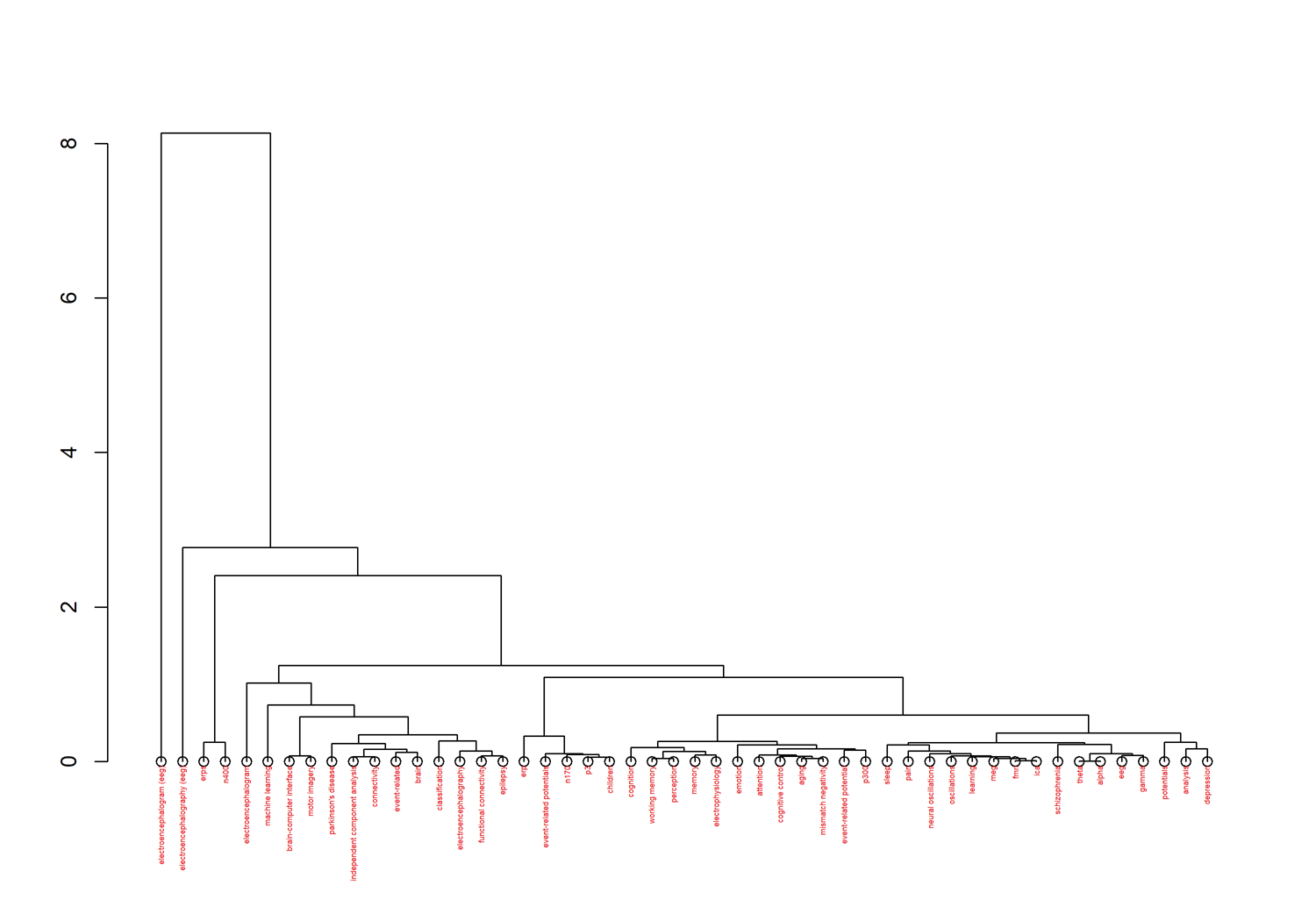 Co-citation NetworkCo-Citation Network for Research Articles 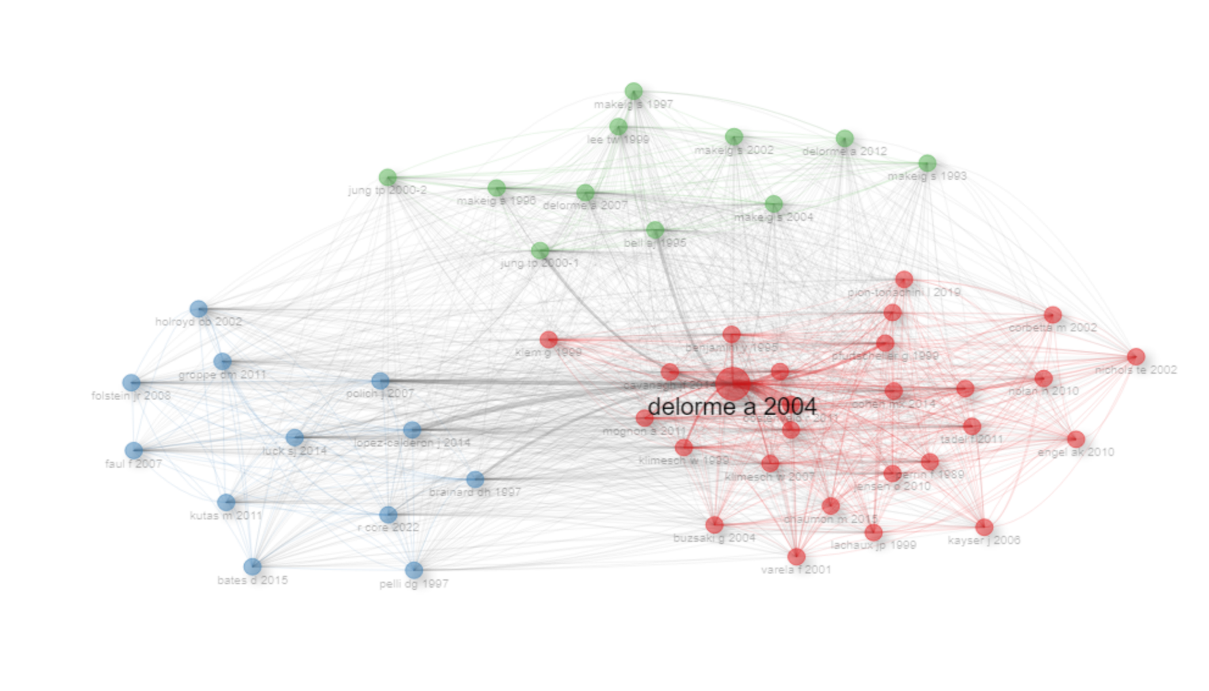 Co-Citation Network for Authors 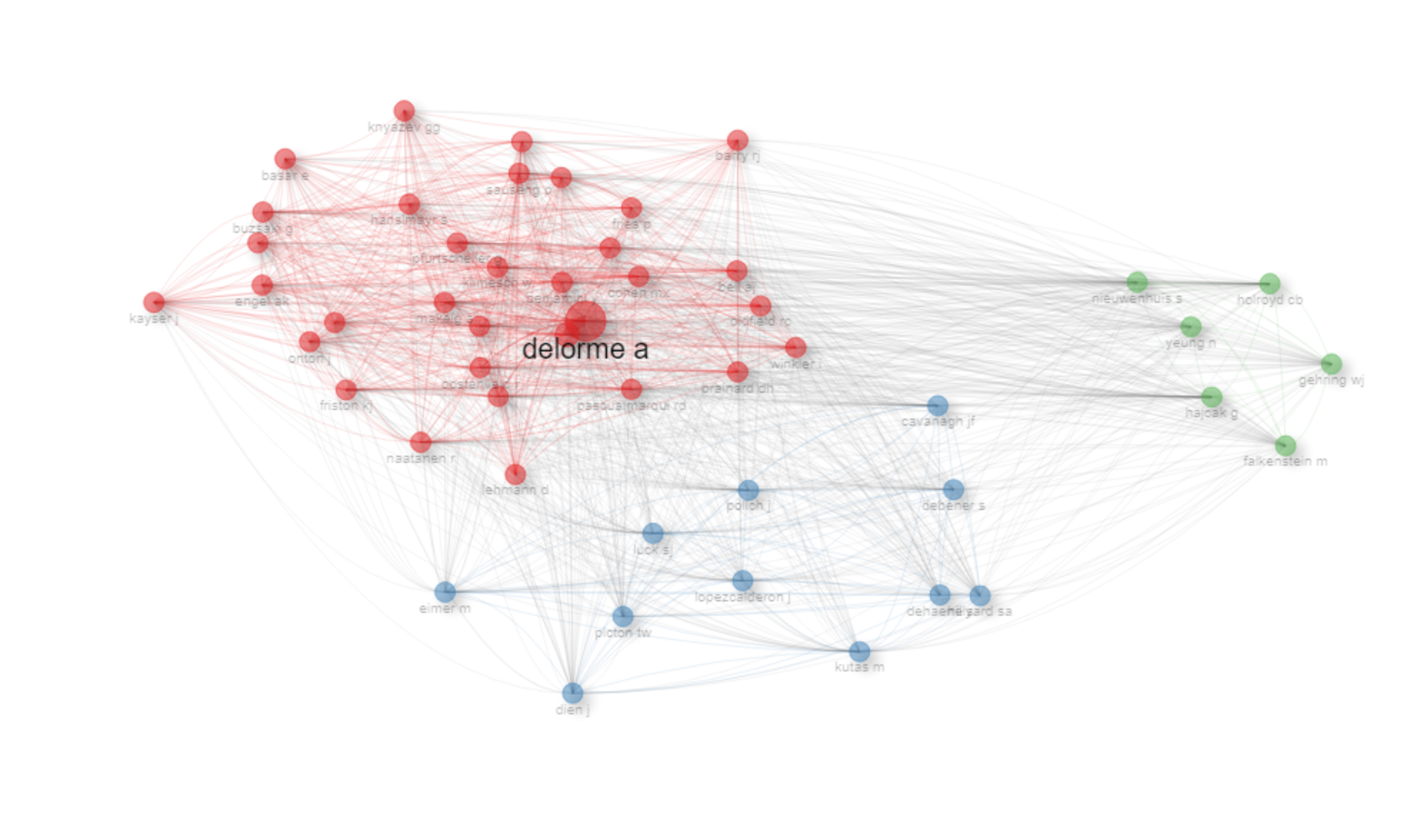 Co-Citation Network for Sources 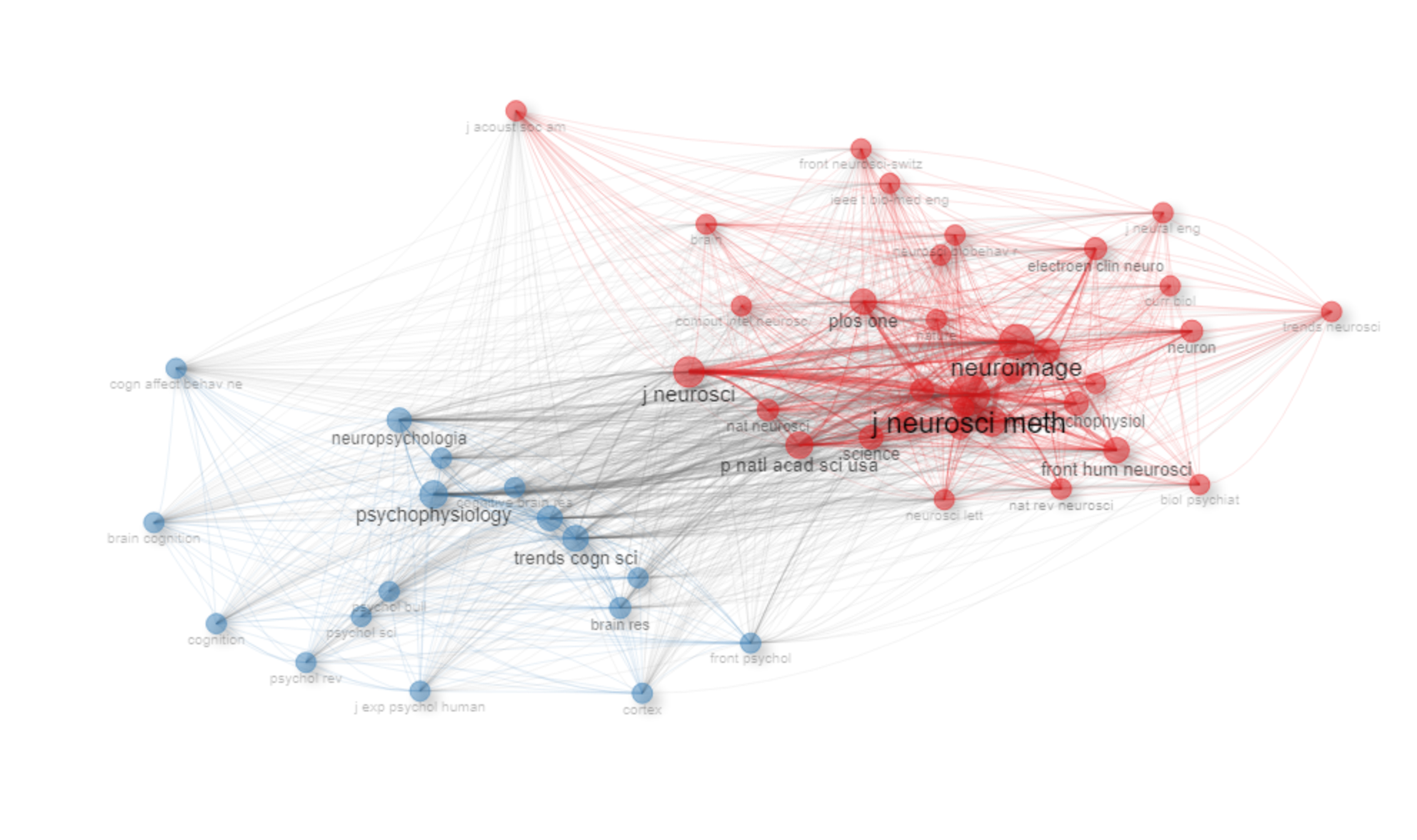 Historiograph 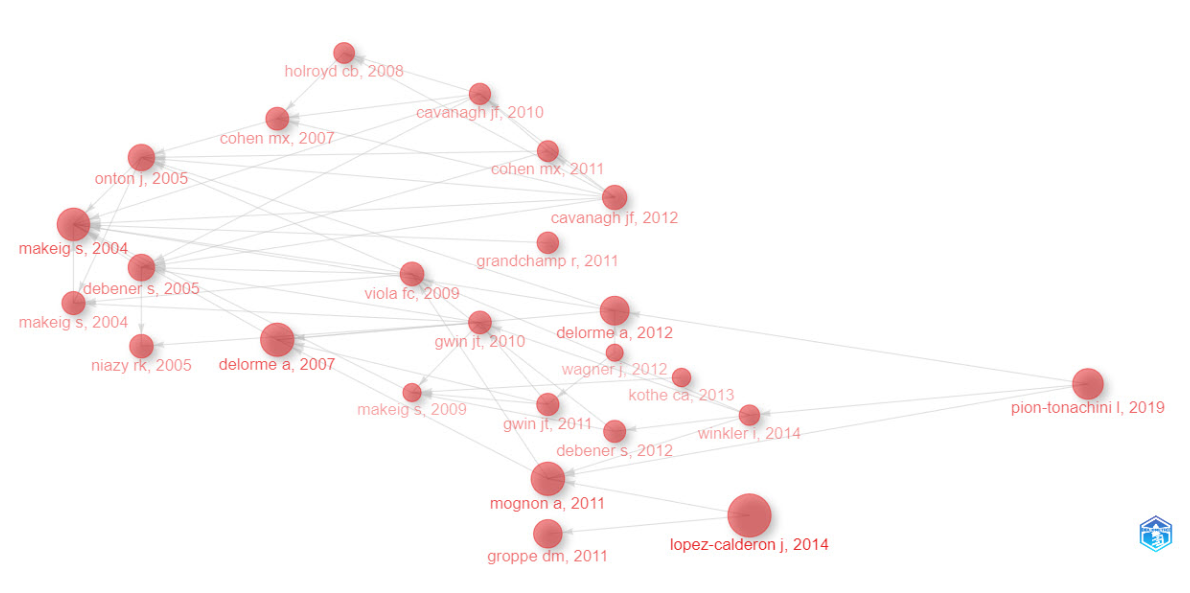 Collaboration NetworkUniversity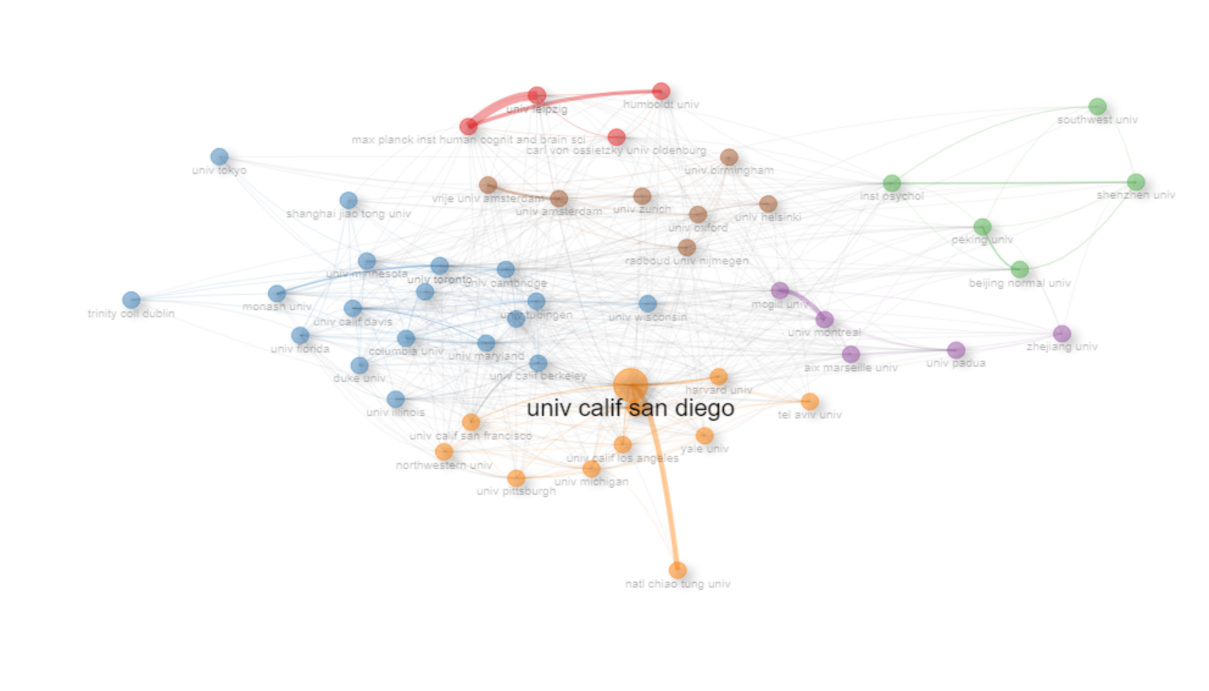 Countries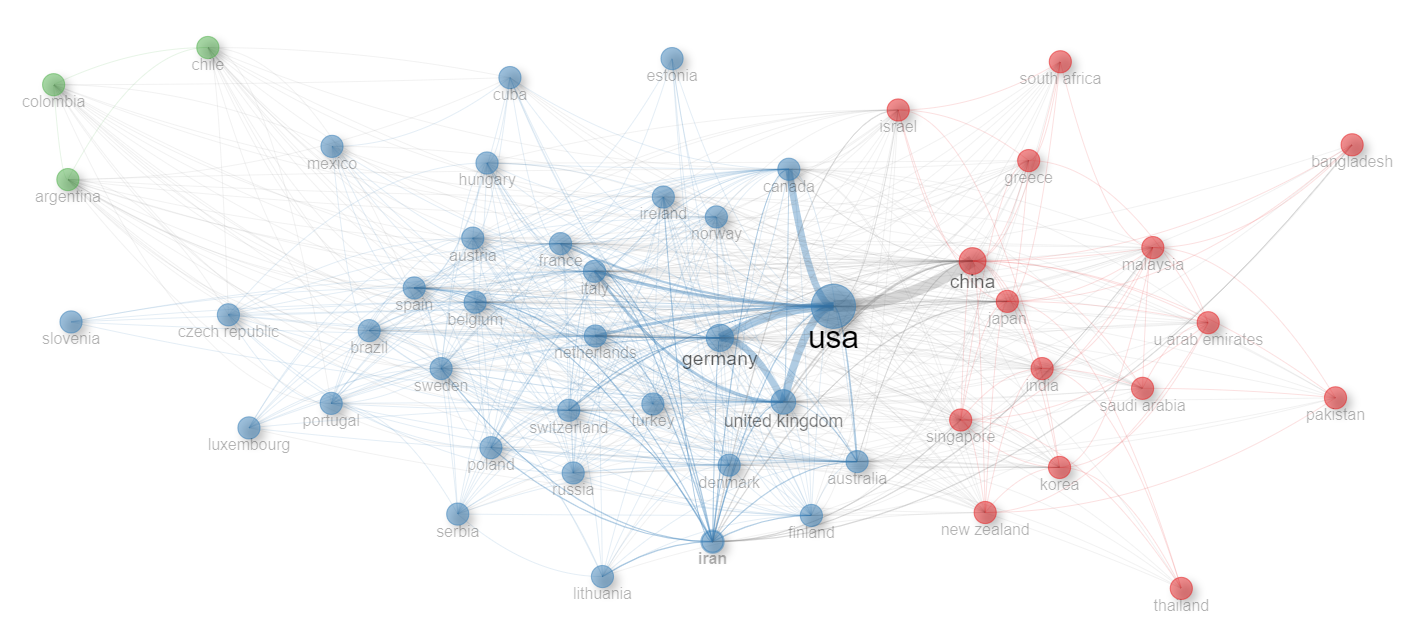 Countries Collaboration Network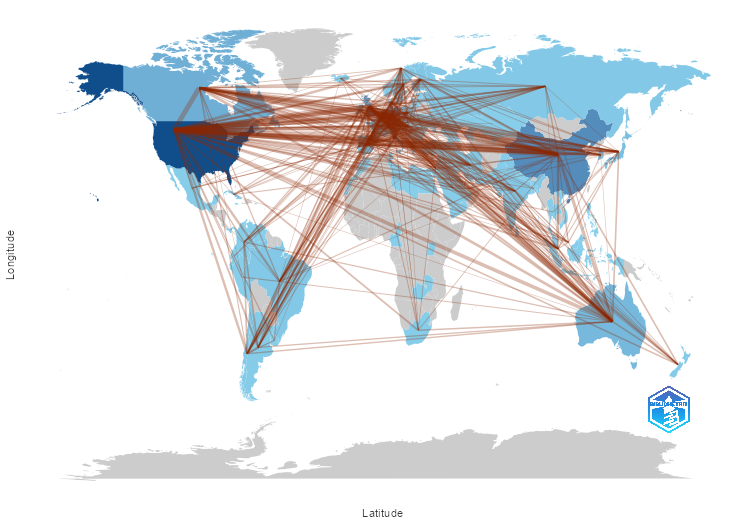 References 1.	Marx, W., et al., Detecting the historical roots of research fields by reference publication year spectroscopy (RPYS). Journal of the Association for Information Science and Technology, 2014. 65(4): p. 751-764.2.	Delorme, A. and S. Makeig, EEGLAB: an open source toolbox for analysis of single-trial EEG dynamics including independent component analysis. Journal of neuroscience methods, 2004. 134(1): p. 9-21.MAIN INFORMATION ABOUT DATAMAIN INFORMATION ABOUT DATATimespan2004:2023Sources (Journals, Books, etc)1,125Documents12,700Annual Growth Rate %28.12Document Average Age5.03Average citations per doc22.51References279,617DOCUMENT CONTENTSDOCUMENT CONTENTSKeywords Plus (ID)13,707Author's Keywords (DE)19,062AUTHORSAUTHORSAuthors29,125Authors of single-authored docs111AUTHORS COLLABORATIONAUTHORS COLLABORATIONSingle-authored docs148Co-Authors per Doc4.89International co-authorships %37.27DOCUMENT TYPESDOCUMENT TYPESarticle12,165article; book chapter2article; data paper40article; early access222article; proceedings paper79article; retracted publication3correction1editorial material10editorial material; book chapter1letter8letter; early access1meeting abstract6review155review; book chapter7YearArticles2004102005362006692007112200811920091862010251201129620123702013484201455520156752016775201787220181,04720191,22320201,36820211,53620221,60720231,109YearMeanTCperArtNMeanTCperYearCitableYears2004163.9108.2202005139.33367.3319200690.17695.0118200787.991125.1817200868.961194.3116200971.961864.815201070.382515.0314201191.742967.0613201248.06370412201342.544843.8711201440.645554.0610201533.346753.79201626.627753.338201725.598723.667201821.2610473.546201916.8112233.365202010.2113682.55420215.9415361.98320222.4916071.25220230.4311090.431ReferencesReferencesLeftReferencesMiddleAuthorsRightKeywordSourcesLocal ImpactLocal ImpactLocal ImpactLocal ImpactNumber PapersStart YearSourcesH IndexG IndexM IndexTotal CitationsNumber PapersStart YearNEUROIMAGE871354.578947314467802005JOURNAL OF NEUROSCIENCE731233.842105185843102005FRONTIERS IN HUMAN NEUROSCIENCE53903.533333120745262009PLOS ONE50792.94117697553712007PSYCHOPHYSIOLOGY48942.526316112304252005YearJournal NamesJournal NamesJournal NamesJournal NamesJournal NamesJournal NamesJournal NamesJournal NamesJournal NamesJournal NamesYearNEUROIMAGEFRONTIERS IN HUMAN NEUROSCIENCESCIENTIFIC REPORTSPSYCHOPHYSIOLOGYPLOS ONEJOURNAL OF NEUROSCIENCENEUROPSYCHOLOGIACLINICAL NEUROPHYSIOLOGYFRONTIERS IN NEUROSCIENCEJOURNAL OF COGNITIVE NEUROSCIENCE2004000000010020051000103030120061700104012022007300051122270520084500124152350920096140207236502172010921102610361463428201112719042225220796432012165371616268318974820132006137810895461061159201425890689147116641212381201530512314118177139851343510120163581714413821415811016852123201740922910417324218813417971145201846726814619926420517220210616920195463172142342922292042191371942020614381275280317251232246169221202167445334231533927526827221425920227385064203533583022962912742852023780526446425371310310307306299RowAuthorUniversityLocalCitations1Scott MakeigUniversity of California, San Diego               3,427 2Arnaud DelormeCNRS, UCSD, Paul Sabatier university               2,151 3Stefan DebenerUniversity of Oldenburg               1,870 4Steven J LuckUniversity of California, Davis               1,670 5Javier Lopez-CalderonUniversidad de Talca, United States               1,228 6Julie OntonUniversity of Califormia, San Diego               1,064 7Mike X CohenRadboud University Medical Centre                  788 8Daniel P. FerrisUniversity of Florida                  786 9Klaus GramannTechnische Universität Berlin                  672 10Giandomenico (GD) Iannetti University College London (UCL)                  667 N.ArticlesN.AuthorsFreq119,41666.7%24,43215.2%31,8796.5%41,0003.4%55802.0%64021.4%72921.0%82300.8%91750.6%101240.4%SourcesLocal ImpactLocal ImpactLocal ImpactLocal ImpactNumber PapersStart YearSourcesH IndexG IndexM IndexTotal CitationsNumber PapersStart YearScott Makeig43742.159229742004Tzyy-Ping Jung30551.53052592004Mike X Cohen29461.7058823231462007Stefan Debener29701.455790702004Robert Thomas Knight29501.452891502004Chin-Teng Lin29451.9333332124662009Giulio Tononi27461.5882352792462007Arnaud Delorme23451.155753452004Daniel P. Ferris23331.6428572312332010Christoph S Herrmann23351.2777782044352006RowsKeywordsKeywordsKeywordsKeywordsRowsPlusPlusAuthorsAuthorsRowsTermFreqTermFreq1dynamics2,055eeg2,8032eeg1,994electroencephalography1,1253brain1,786erp6334attention1,385attention5445oscillations1,268event-related potentials5246event-related potentials1,203electroencephalography (eeg)3157cortex1,143erps2948responses1,065working memory2709perception1,018theta26010performance872electroencephalogram248RowsTitleTitleTitleTitleTitleTitleRowsUnigramUnigramBigramBigramTrigramTrigramRowsTermFreqTermFreqTermFreq1eeg       2,336 event-related potentials296event-related potential study1092study       1,360 erp study247independent component analysis993neural       1,321 event-related potential228mild cognitive impairment684brain       1,276 functional connectivity198direct current stimulation655processing       1,154 eeg study173transcranial direct current646visual           965 neural correlates153transcranial magnetic stimulation647activity           845 brain activity145autism spectrum disorder628memory           747 motor imagery138cochlear implant users509evidence           727 brain-computer interface132visual evoked potentials4910event-related           707 parkinsons disease132major depressive disorder43RowsAbstractAbstractAbstractAbstractAbstractAbstractRowsUnigramUnigramBigramBigramTrigramTrigramRowsTermFreqTermFreqTermFreq1eeg       16,236 hz na       2,154 event-related potentials erps7532results       10,572 electroencephalography eeg       1,717 independent component analysis6133brain          9,860 eeg data       1,436 event-related potential erp5814activity          8,986 event-related potentials       1,375 magnetic resonance imaging3605study          8,834 brain activity       1,371 component analysis ica3456task          8,599 eeg signals       1,144 transcranial magnetic stimulation3377processing          8,157 event-related potential       1,029 clinical neurophysiology published2838neural          8,077 functional connectivity       1,013 functional magnetic resonance2839participants          6,902 potentials erps           923 mismatch negativity mmn22610visual          6,796 electroencephalogram eeg           909 support vector machine221NodeClusterBetweennessClosenessPageRankdelorme a 20041113.0520.0130.020oostenveld r 201111.7990.0130.020maris e 200711.8720.0130.020oldfield rc 197111.0720.0130.020pfurtscheller g 199910.9020.0130.020klimesch w 199910.5260.0130.020benjamini y 199510.5310.0130.020klimesch w 200710.4000.0130.020pascual-marqui rd 200210.1790.0130.020mognon a 201110.4360.0130.020cohen mx 201410.3040.0130.020tadel f 201110.1420.0130.020klimesch w 201210.2030.0130.020perrin f 198910.2290.0130.020jensen o 201010.1580.0130.020klem g 199910.1800.0130.020cavanagh jf 201410.2260.0130.020pion-tonachini l 201910.2140.0130.020lachaux jp 199910.0670.0130.020buzsaki g 200410.0720.0130.020engel ak 201010.0940.0130.020kayser j 200610.0840.0130.020nolan h 201010.1630.0130.020corbetta m 200210.0780.0130.020varela f 200110.0810.0130.020nichols te 200210.0640.0130.020chaumon m 201510.1930.0130.020lopez-calderon j 2014232.6740.0170.020polich j 2007234.3530.0170.020brainard dh 1997235.8550.0170.020luck sj 2014212.7410.0170.020r core 2022214.8130.0170.020kutas m 201122.6860.0160.020holroyd cb 200225.1970.0160.020folstein jr 200824.3970.0170.020faul f 200725.0570.0160.020pelli dg 199725.9440.0160.020groppe dm 201127.1630.0170.020bates d 201525.8640.0160.020bell aj 1995343.5740.0170.020jung tp 2000-1333.9590.0170.020delorme a 2007317.7330.0170.020makeig s 1996314.9110.0170.020makeig s 2004324.6680.0170.020makeig s 1993313.4190.0160.020lee tw 199937.5070.0170.020jung tp 2000-235.0370.0170.020makeig s 200239.9940.0170.020makeig s 199734.4950.0170.020delorme a 2012312.6380.0170.020NodeClusterBetweennessClosenessPageRankdelorme a146.540.010.02anonymous110.470.010.02klimesch w10.610.010.02pfurtscheller g10.230.010.02makeig s11.170.010.02oostenveld r10.710.010.02cohen mx11.060.010.02naatanen r10.480.010.02jung tp10.750.010.02maris e10.510.010.02jensen o10.180.010.02pascualmarqui rd10.130.010.02friston kj10.200.010.02benjamini y10.270.010.02buzsaki g10.050.010.02sauseng p10.170.010.02oldfield rc10.430.010.02bell aj10.420.010.02babiloni c10.030.010.02winkler i10.130.010.02tallonbaudry c10.090.010.02brainard dh10.340.010.02fries p10.060.010.02hanslmayr s10.100.010.02stam cj10.010.010.02onton j10.130.010.02engel ak10.060.010.02perrin f10.160.010.02kayser j10.170.010.02basar e10.040.010.02barry rj10.050.010.02knyazev gg10.020.010.02lehmann d10.040.010.02luck sj2103.130.020.02polich j295.380.020.02kutas m214.240.020.02lopezcalderon j233.020.020.02cavanagh jf284.350.020.02eimer m216.710.020.02debener s249.670.020.02picton tw225.940.020.02dien j29.490.020.02dehaene s217.210.020.02hillyard sa216.380.020.02hajcak g39.870.020.02holroyd cb39.290.020.02nieuwenhuis s317.390.020.02yeung n314.110.020.02falkenstein m37.750.020.02gehring wj39.220.020.02NodeClusterBetweennessClosenessPageRankneuroimage114.940.010.02j neurosci110.190.010.02clin neurophysiol18.450.010.02j neurosci meth121.800.010.02p natl acad sci usa16.920.010.02front hum neurosci17.300.010.02plos one16.440.010.02int j psychophysiol16.200.010.02cereb cortex16.410.010.02neuron13.530.010.02electroen clin neuro13.900.010.02hum brain mapp13.980.010.02science15.540.010.02j neurophysiol12.180.010.02nat neurosci13.870.010.02nat rev neurosci13.050.010.02nature12.740.010.02brain11.310.010.02neurosci lett12.760.010.02neurosci biobehav r12.790.010.02eur j neurosci12.320.010.02exp brain res11.590.010.02sci rep-uk11.500.010.02biol psychiat10.680.010.02ieee t bio-med eng10.230.010.02j neural eng10.130.010.02curr biol11.260.010.02front neurosci-switz10.670.010.02brain topogr10.830.010.02neuroscience10.780.010.02comput intel neurosc10.800.010.02trends neurosci10.750.010.02j acoust soc am10.140.010.02psychophysiology294.130.020.02j cognitive neurosci266.380.020.02trends cogn sci282.510.020.02neuropsychologia261.930.020.02biol psychol228.060.020.02brain res244.040.020.02front psychol233.600.020.02neuroreport230.240.020.02cognitive brain res218.170.020.02psychol sci211.760.020.02j exp psychol human26.770.020.02psychol rev27.830.020.02cortex211.860.020.02brain cognition210.240.020.02psychol bull28.850.020.02cogn affect behav ne26.740.020.02cognition24.890.020.02NodeClusterBetweennessClosenessPageRankcarl von ossietzky univ oldenburg18.8470.0130.021univ leipzig115.2660.0120.034humboldt univ17.2080.0120.022max planck inst human cognit and brain sci19.4050.0120.028univ toronto235.3460.0150.033univ calif davis212.5980.0130.023univ maryland224.9100.0140.027univ cambridge246.9700.0150.026univ wisconsin210.1140.0130.013univ illinois25.9100.0130.015univ tubingen211.9230.0140.018monash univ26.7880.0130.018univ minnesota27.9620.0130.013univ british columbia29.3270.0130.014trinity coll dublin20.9380.0110.012univ calif berkeley213.2830.0140.023columbia univ29.4970.0140.018univ florida29.4270.0130.016shanghai jiao tong univ25.1390.0110.011vanderbilt univ210.4020.0140.016univ tokyo20.2740.0110.006duke univ21.6860.0130.010beijing normal univ37.5580.0120.020southwest univ31.2380.0110.011inst psychol343.3530.0140.028peking univ311.0930.0120.017shenzhen univ34.9320.0110.017univ padua43.9760.0120.012mcgill univ430.7610.0140.028aix marseille univ411.5490.0130.017zhejiang univ43.7950.0110.009univ montreal45.6160.0130.021univ calif san diego5105.1130.0160.059harvard med sch541.9100.0150.035univ pittsburgh53.2960.0130.019northwestern univ54.5330.0130.013tel aviv univ53.1310.0120.012univ michigan512.9380.0130.019univ calif los angeles512.5290.0130.025univ calif san francisco519.1220.0130.030natl chiao tung univ50.0000.0100.012yale univ511.4210.0130.022harvard univ516.4800.0130.022univ zurich611.3900.0130.017univ helsinki64.2560.0130.011univ oxford615.1020.0130.017radboud univ nijmegen646.3280.0150.027univ amsterdam624.7400.0140.025vrije univ amsterdam68.2200.0130.018univ birmingham614.4000.0130.018NodeClusterBetweennessClosenessPageRankchina117.3070.0170.058japan13.6710.0160.016korea10.2140.0140.010israel10.0790.0140.011india10.1870.0130.008greece10.0700.0130.009singapore11.4630.0150.012new zealand10.6530.0130.008malaysia11.1940.0130.007u arab emirates10.2870.0120.006thailand10.0080.0110.004south africa10.0150.0120.006saudi arabia10.3490.0130.006pakistan10.0730.0110.004bangladesh10.0000.0110.004usa2271.4380.0200.141germany280.2150.0190.086united kingdom2103.4580.0200.089canada23.7470.0170.043italy219.4880.0190.051france27.6520.0180.035australia216.2120.0180.040netherlands28.3160.0180.040spain29.4190.0170.028switzerland28.4670.0170.032belgium23.6330.0170.025finland22.3290.0150.018denmark26.2080.0150.017iran20.3300.0130.009brazil20.8840.0140.011norway20.6920.0140.013hungary20.1040.0130.009ireland20.9760.0150.014poland20.8040.0140.009austria20.7480.0150.014portugal20.3130.0130.008russia20.4820.0140.010sweden21.1220.0160.015turkey20.0090.0130.006czech republic20.0200.0120.005lithuania20.1020.0120.005mexico20.0230.0120.004slovenia20.0000.0110.004estonia20.0000.0110.004serbia20.2840.0120.005cuba20.0610.0120.005luxembourg20.0020.0120.004chile30.2650.0130.014argentina30.4180.0130.011colombia30.2120.0130.008